МИНИСТЕРСТВОМИНИСТЕРСТВОМИНИСТЕРСТВОМИНИСТЕРСТВОМИНИСТЕРСТВОМИНИСТЕРСТВОМИНИСТЕРСТВОМИНИСТЕРСТВОМИНИСТЕРСТВОМИНИСТЕРСТВОМИНИСТЕРСТВОМИНИСТЕРСТВОМИНИСТЕРСТВОМИНИСТЕРСТВОМИНИСТЕРСТВОМИНИСТЕРСТВОМИНИСТЕРСТВОМИНИСТЕРСТВОМИНИСТЕРСТВОМИНИСТЕРСТВОКОНКУРЕНТНОЙ ПОЛИТИКИКОНКУРЕНТНОЙ ПОЛИТИКИКОНКУРЕНТНОЙ ПОЛИТИКИКОНКУРЕНТНОЙ ПОЛИТИКИКОНКУРЕНТНОЙ ПОЛИТИКИКОНКУРЕНТНОЙ ПОЛИТИКИКОНКУРЕНТНОЙ ПОЛИТИКИКОНКУРЕНТНОЙ ПОЛИТИКИКОНКУРЕНТНОЙ ПОЛИТИКИКОНКУРЕНТНОЙ ПОЛИТИКИКОНКУРЕНТНОЙ ПОЛИТИКИКОНКУРЕНТНОЙ ПОЛИТИКИКОНКУРЕНТНОЙ ПОЛИТИКИКОНКУРЕНТНОЙ ПОЛИТИКИКОНКУРЕНТНОЙ ПОЛИТИКИКОНКУРЕНТНОЙ ПОЛИТИКИКОНКУРЕНТНОЙ ПОЛИТИКИКОНКУРЕНТНОЙ ПОЛИТИКИКОНКУРЕНТНОЙ ПОЛИТИКИКОНКУРЕНТНОЙ ПОЛИТИКИКАЛУЖСКОЙ ОБЛАСТИКАЛУЖСКОЙ ОБЛАСТИКАЛУЖСКОЙ ОБЛАСТИКАЛУЖСКОЙ ОБЛАСТИКАЛУЖСКОЙ ОБЛАСТИКАЛУЖСКОЙ ОБЛАСТИКАЛУЖСКОЙ ОБЛАСТИКАЛУЖСКОЙ ОБЛАСТИКАЛУЖСКОЙ ОБЛАСТИКАЛУЖСКОЙ ОБЛАСТИКАЛУЖСКОЙ ОБЛАСТИКАЛУЖСКОЙ ОБЛАСТИКАЛУЖСКОЙ ОБЛАСТИКАЛУЖСКОЙ ОБЛАСТИКАЛУЖСКОЙ ОБЛАСТИКАЛУЖСКОЙ ОБЛАСТИКАЛУЖСКОЙ ОБЛАСТИКАЛУЖСКОЙ ОБЛАСТИКАЛУЖСКОЙ ОБЛАСТИКАЛУЖСКОЙ ОБЛАСТИП Р И К А ЗП Р И К А ЗП Р И К А ЗП Р И К А ЗП Р И К А ЗП Р И К А ЗП Р И К А ЗП Р И К А ЗП Р И К А ЗП Р И К А ЗП Р И К А ЗП Р И К А ЗП Р И К А ЗП Р И К А ЗП Р И К А ЗП Р И К А ЗП Р И К А ЗП Р И К А ЗП Р И К А ЗП Р И К А Зот19 ноября 2018 г.19 ноября 2018 г.19 ноября 2018 г.19 ноября 2018 г.19 ноября 2018 г.19 ноября 2018 г.19 ноября 2018 г.19 ноября 2018 г.№№178-РК178-РК178-РК178-РК178-РК178-РК178-РКОб установлении долгосрочных тарифов на питьевую воду (питьевое водоснабжение) и транспортировку сточных вод для акционерного общества «Государственный научный центр Российской Федерации - Физико - энергетический институт имени А.И. Лейпунского» на 2019-2023 годыОб установлении долгосрочных тарифов на питьевую воду (питьевое водоснабжение) и транспортировку сточных вод для акционерного общества «Государственный научный центр Российской Федерации - Физико - энергетический институт имени А.И. Лейпунского» на 2019-2023 годыОб установлении долгосрочных тарифов на питьевую воду (питьевое водоснабжение) и транспортировку сточных вод для акционерного общества «Государственный научный центр Российской Федерации - Физико - энергетический институт имени А.И. Лейпунского» на 2019-2023 годыОб установлении долгосрочных тарифов на питьевую воду (питьевое водоснабжение) и транспортировку сточных вод для акционерного общества «Государственный научный центр Российской Федерации - Физико - энергетический институт имени А.И. Лейпунского» на 2019-2023 годыОб установлении долгосрочных тарифов на питьевую воду (питьевое водоснабжение) и транспортировку сточных вод для акционерного общества «Государственный научный центр Российской Федерации - Физико - энергетический институт имени А.И. Лейпунского» на 2019-2023 годыОб установлении долгосрочных тарифов на питьевую воду (питьевое водоснабжение) и транспортировку сточных вод для акционерного общества «Государственный научный центр Российской Федерации - Физико - энергетический институт имени А.И. Лейпунского» на 2019-2023 годыОб установлении долгосрочных тарифов на питьевую воду (питьевое водоснабжение) и транспортировку сточных вод для акционерного общества «Государственный научный центр Российской Федерации - Физико - энергетический институт имени А.И. Лейпунского» на 2019-2023 годыОб установлении долгосрочных тарифов на питьевую воду (питьевое водоснабжение) и транспортировку сточных вод для акционерного общества «Государственный научный центр Российской Федерации - Физико - энергетический институт имени А.И. Лейпунского» на 2019-2023 годыОб установлении долгосрочных тарифов на питьевую воду (питьевое водоснабжение) и транспортировку сточных вод для акционерного общества «Государственный научный центр Российской Федерации - Физико - энергетический институт имени А.И. Лейпунского» на 2019-2023 годыОб установлении долгосрочных тарифов на питьевую воду (питьевое водоснабжение) и транспортировку сточных вод для акционерного общества «Государственный научный центр Российской Федерации - Физико - энергетический институт имени А.И. Лейпунского» на 2019-2023 годыОб установлении долгосрочных тарифов на питьевую воду (питьевое водоснабжение) и транспортировку сточных вод для акционерного общества «Государственный научный центр Российской Федерации - Физико - энергетический институт имени А.И. Лейпунского» на 2019-2023 годыОб установлении долгосрочных тарифов на питьевую воду (питьевое водоснабжение) и транспортировку сточных вод для акционерного общества «Государственный научный центр Российской Федерации - Физико - энергетический институт имени А.И. Лейпунского» на 2019-2023 годыОб установлении долгосрочных тарифов на питьевую воду (питьевое водоснабжение) и транспортировку сточных вод для акционерного общества «Государственный научный центр Российской Федерации - Физико - энергетический институт имени А.И. Лейпунского» на 2019-2023 годыОб установлении долгосрочных тарифов на питьевую воду (питьевое водоснабжение) и транспортировку сточных вод для акционерного общества «Государственный научный центр Российской Федерации - Физико - энергетический институт имени А.И. Лейпунского» на 2019-2023 годыОб установлении долгосрочных тарифов на питьевую воду (питьевое водоснабжение) и транспортировку сточных вод для акционерного общества «Государственный научный центр Российской Федерации - Физико - энергетический институт имени А.И. Лейпунского» на 2019-2023 годыОб установлении долгосрочных тарифов на питьевую воду (питьевое водоснабжение) и транспортировку сточных вод для акционерного общества «Государственный научный центр Российской Федерации - Физико - энергетический институт имени А.И. Лейпунского» на 2019-2023 годыОб установлении долгосрочных тарифов на питьевую воду (питьевое водоснабжение) и транспортировку сточных вод для акционерного общества «Государственный научный центр Российской Федерации - Физико - энергетический институт имени А.И. Лейпунского» на 2019-2023 годыОб установлении долгосрочных тарифов на питьевую воду (питьевое водоснабжение) и транспортировку сточных вод для акционерного общества «Государственный научный центр Российской Федерации - Физико - энергетический институт имени А.И. Лейпунского» на 2019-2023 годыОб установлении долгосрочных тарифов на питьевую воду (питьевое водоснабжение) и транспортировку сточных вод для акционерного общества «Государственный научный центр Российской Федерации - Физико - энергетический институт имени А.И. Лейпунского» на 2019-2023 годыОб установлении долгосрочных тарифов на питьевую воду (питьевое водоснабжение) и транспортировку сточных вод для акционерного общества «Государственный научный центр Российской Федерации - Физико - энергетический институт имени А.И. Лейпунского» на 2019-2023 годыОб установлении долгосрочных тарифов на питьевую воду (питьевое водоснабжение) и транспортировку сточных вод для акционерного общества «Государственный научный центр Российской Федерации - Физико - энергетический институт имени А.И. Лейпунского» на 2019-2023 годыОб установлении долгосрочных тарифов на питьевую воду (питьевое водоснабжение) и транспортировку сточных вод для акционерного общества «Государственный научный центр Российской Федерации - Физико - энергетический институт имени А.И. Лейпунского» на 2019-2023 годыОб установлении долгосрочных тарифов на питьевую воду (питьевое водоснабжение) и транспортировку сточных вод для акционерного общества «Государственный научный центр Российской Федерации - Физико - энергетический институт имени А.И. Лейпунского» на 2019-2023 годыОб установлении долгосрочных тарифов на питьевую воду (питьевое водоснабжение) и транспортировку сточных вод для акционерного общества «Государственный научный центр Российской Федерации - Физико - энергетический институт имени А.И. Лейпунского» на 2019-2023 годыОб установлении долгосрочных тарифов на питьевую воду (питьевое водоснабжение) и транспортировку сточных вод для акционерного общества «Государственный научный центр Российской Федерации - Физико - энергетический институт имени А.И. Лейпунского» на 2019-2023 годыОб установлении долгосрочных тарифов на питьевую воду (питьевое водоснабжение) и транспортировку сточных вод для акционерного общества «Государственный научный центр Российской Федерации - Физико - энергетический институт имени А.И. Лейпунского» на 2019-2023 годыОб установлении долгосрочных тарифов на питьевую воду (питьевое водоснабжение) и транспортировку сточных вод для акционерного общества «Государственный научный центр Российской Федерации - Физико - энергетический институт имени А.И. Лейпунского» на 2019-2023 годыОб установлении долгосрочных тарифов на питьевую воду (питьевое водоснабжение) и транспортировку сточных вод для акционерного общества «Государственный научный центр Российской Федерации - Физико - энергетический институт имени А.И. Лейпунского» на 2019-2023 годыОб установлении долгосрочных тарифов на питьевую воду (питьевое водоснабжение) и транспортировку сточных вод для акционерного общества «Государственный научный центр Российской Федерации - Физико - энергетический институт имени А.И. Лейпунского» на 2019-2023 годыОб установлении долгосрочных тарифов на питьевую воду (питьевое водоснабжение) и транспортировку сточных вод для акционерного общества «Государственный научный центр Российской Федерации - Физико - энергетический институт имени А.И. Лейпунского» на 2019-2023 годыОб установлении долгосрочных тарифов на питьевую воду (питьевое водоснабжение) и транспортировку сточных вод для акционерного общества «Государственный научный центр Российской Федерации - Физико - энергетический институт имени А.И. Лейпунского» на 2019-2023 годыОб установлении долгосрочных тарифов на питьевую воду (питьевое водоснабжение) и транспортировку сточных вод для акционерного общества «Государственный научный центр Российской Федерации - Физико - энергетический институт имени А.И. Лейпунского» на 2019-2023 годыОб установлении долгосрочных тарифов на питьевую воду (питьевое водоснабжение) и транспортировку сточных вод для акционерного общества «Государственный научный центр Российской Федерации - Физико - энергетический институт имени А.И. Лейпунского» на 2019-2023 годыОб установлении долгосрочных тарифов на питьевую воду (питьевое водоснабжение) и транспортировку сточных вод для акционерного общества «Государственный научный центр Российской Федерации - Физико - энергетический институт имени А.И. Лейпунского» на 2019-2023 годыОб установлении долгосрочных тарифов на питьевую воду (питьевое водоснабжение) и транспортировку сточных вод для акционерного общества «Государственный научный центр Российской Федерации - Физико - энергетический институт имени А.И. Лейпунского» на 2019-2023 годыОб установлении долгосрочных тарифов на питьевую воду (питьевое водоснабжение) и транспортировку сточных вод для акционерного общества «Государственный научный центр Российской Федерации - Физико - энергетический институт имени А.И. Лейпунского» на 2019-2023 годыОб установлении долгосрочных тарифов на питьевую воду (питьевое водоснабжение) и транспортировку сточных вод для акционерного общества «Государственный научный центр Российской Федерации - Физико - энергетический институт имени А.И. Лейпунского» на 2019-2023 годыОб установлении долгосрочных тарифов на питьевую воду (питьевое водоснабжение) и транспортировку сточных вод для акционерного общества «Государственный научный центр Российской Федерации - Физико - энергетический институт имени А.И. Лейпунского» на 2019-2023 годыОб установлении долгосрочных тарифов на питьевую воду (питьевое водоснабжение) и транспортировку сточных вод для акционерного общества «Государственный научный центр Российской Федерации - Физико - энергетический институт имени А.И. Лейпунского» на 2019-2023 годыВ соответствии с Федеральным законом «О водоснабжении и водоотведении», постановлением Правительства Российской Федерации от 13.05.2013 № 406 «О государственном регулировании тарифов в сфере водоснабжения и водоотведения» (в ред. постановлений Правительства Российской Федерации от 29.07.2013 № 644, от 24.12.2013 № 1220, от 20.02.2014 № 128, от 03.06.2014 № 510, от 26.06.2014 № 588, от 01.07.2014 № 603, от 09.08.2014 № 781, от 02.10.2014 № 1011, от 20.11.2014 № 1227, от 01.12.2014 № 1289, от 03.12.2014 № 1305, от 13.02.2015 № 120, от 04.09.2015 № 941, от 11.09.2015 № 968, от 24.12.2015 № 1419, от 28.10.2016 № 1098, от 23.12.2016 № 1467, от 24.01.2017 № 54, от 15.04.2017 № 449, от 05.05.2017 № 534, от 25.08.2017 № 997, от 17.11.2017 № 1390, от 08.10.2018 № 1206, от 19.10.2018 № 1246), приказом Федеральной службы по тарифам от 27.12.2013 № 1746-э «Об утверждении Методических указаний по расчёту регулируемых тарифов в сфере водоснабжения и водоотведения» (в ред. приказов ФСТ России от 24.11.2014 № 2054-э, от 27.05.2015 № 1080-э, приказов ФАС России от 30.06.2017 № 868/17, от 29.08.2017 № 1130/17, от 29.08.2018 № 1216/18), постановлением Правительства Калужской области от 04.04.2007 № 88  «О министерстве конкурентной политики Калужской области» (в ред. постановлений Правительства Калужской области от 07.06.2007 № 145, от 06.09.2007 № 214, от 09.11.2007 № 285, от 22.04.2008 № 171, от 09.09.2010 № 355, от 17.01.2011 № 12, от 24.01.2012 № 20, от 02.05.2012 № 221, от 05.06.2012 № 278, от 17.12.2012 № 627, от 01.03.2013 № 112, от 02.08.2013 № 403, от 26.02.2014 № 128, от 26.03.2014 № 196, от 01.02.2016 № 62, от 18.05.2016 № 294, от 16.11.2016 № 617, от 18.01.2017 № 26, от 29.03.2017 № 173, от 26.07.2017 № 425, от 31.10.2017 № 623, от 06.12.2017 № 714, от 18.12.2017 № 748, от 05.02.2018 № 81, от 30.08.2018 № 523, от 05.10.2018 № 611), приказом министерства конкурентной политики Калужской области от 19.11.2018 № 175-РК «Об утверждении производственной программы в сфере водоснабжения и (или) водоотведения для акционерного общества «Государственный научный центр Российской Федерации - Физико - энергетический институт имени А.И. Лейпунского» на 2019-2023 годы», на основании протокола заседания комиссии по тарифам и ценам министерства конкурентной политики Калужской области от 19.11.2018 ПРИКАЗЫВАЮ:1. Установить и ввести в действие с 1 января 2019 года долгосрочные тарифы на питьевую воду (питьевое водоснабжение) и транспортировку сточных вод для акционерного общества «Государственный научный центр Российской Федерации - Физико - энергетический институт имени А.И. Лейпунского» на 2019-2023 годы с календарной разбивкой согласно приложению № 1 к настоящему приказу.2. Установить на 2019-2023 годы долгосрочные параметры регулирования тарифов для акционерного общества «Государственный научный центр Российской Федерации - Физико - энергетический институт имени А.И. Лейпунского», устанавливаемые на долгосрочный период регулирования при установлении тарифов с использованием метода индексации согласно приложению № 2 к настоящему приказу.3. Настоящий приказ вступает в силу с 1 января 2019 года.В соответствии с Федеральным законом «О водоснабжении и водоотведении», постановлением Правительства Российской Федерации от 13.05.2013 № 406 «О государственном регулировании тарифов в сфере водоснабжения и водоотведения» (в ред. постановлений Правительства Российской Федерации от 29.07.2013 № 644, от 24.12.2013 № 1220, от 20.02.2014 № 128, от 03.06.2014 № 510, от 26.06.2014 № 588, от 01.07.2014 № 603, от 09.08.2014 № 781, от 02.10.2014 № 1011, от 20.11.2014 № 1227, от 01.12.2014 № 1289, от 03.12.2014 № 1305, от 13.02.2015 № 120, от 04.09.2015 № 941, от 11.09.2015 № 968, от 24.12.2015 № 1419, от 28.10.2016 № 1098, от 23.12.2016 № 1467, от 24.01.2017 № 54, от 15.04.2017 № 449, от 05.05.2017 № 534, от 25.08.2017 № 997, от 17.11.2017 № 1390, от 08.10.2018 № 1206, от 19.10.2018 № 1246), приказом Федеральной службы по тарифам от 27.12.2013 № 1746-э «Об утверждении Методических указаний по расчёту регулируемых тарифов в сфере водоснабжения и водоотведения» (в ред. приказов ФСТ России от 24.11.2014 № 2054-э, от 27.05.2015 № 1080-э, приказов ФАС России от 30.06.2017 № 868/17, от 29.08.2017 № 1130/17, от 29.08.2018 № 1216/18), постановлением Правительства Калужской области от 04.04.2007 № 88  «О министерстве конкурентной политики Калужской области» (в ред. постановлений Правительства Калужской области от 07.06.2007 № 145, от 06.09.2007 № 214, от 09.11.2007 № 285, от 22.04.2008 № 171, от 09.09.2010 № 355, от 17.01.2011 № 12, от 24.01.2012 № 20, от 02.05.2012 № 221, от 05.06.2012 № 278, от 17.12.2012 № 627, от 01.03.2013 № 112, от 02.08.2013 № 403, от 26.02.2014 № 128, от 26.03.2014 № 196, от 01.02.2016 № 62, от 18.05.2016 № 294, от 16.11.2016 № 617, от 18.01.2017 № 26, от 29.03.2017 № 173, от 26.07.2017 № 425, от 31.10.2017 № 623, от 06.12.2017 № 714, от 18.12.2017 № 748, от 05.02.2018 № 81, от 30.08.2018 № 523, от 05.10.2018 № 611), приказом министерства конкурентной политики Калужской области от 19.11.2018 № 175-РК «Об утверждении производственной программы в сфере водоснабжения и (или) водоотведения для акционерного общества «Государственный научный центр Российской Федерации - Физико - энергетический институт имени А.И. Лейпунского» на 2019-2023 годы», на основании протокола заседания комиссии по тарифам и ценам министерства конкурентной политики Калужской области от 19.11.2018 ПРИКАЗЫВАЮ:1. Установить и ввести в действие с 1 января 2019 года долгосрочные тарифы на питьевую воду (питьевое водоснабжение) и транспортировку сточных вод для акционерного общества «Государственный научный центр Российской Федерации - Физико - энергетический институт имени А.И. Лейпунского» на 2019-2023 годы с календарной разбивкой согласно приложению № 1 к настоящему приказу.2. Установить на 2019-2023 годы долгосрочные параметры регулирования тарифов для акционерного общества «Государственный научный центр Российской Федерации - Физико - энергетический институт имени А.И. Лейпунского», устанавливаемые на долгосрочный период регулирования при установлении тарифов с использованием метода индексации согласно приложению № 2 к настоящему приказу.3. Настоящий приказ вступает в силу с 1 января 2019 года.В соответствии с Федеральным законом «О водоснабжении и водоотведении», постановлением Правительства Российской Федерации от 13.05.2013 № 406 «О государственном регулировании тарифов в сфере водоснабжения и водоотведения» (в ред. постановлений Правительства Российской Федерации от 29.07.2013 № 644, от 24.12.2013 № 1220, от 20.02.2014 № 128, от 03.06.2014 № 510, от 26.06.2014 № 588, от 01.07.2014 № 603, от 09.08.2014 № 781, от 02.10.2014 № 1011, от 20.11.2014 № 1227, от 01.12.2014 № 1289, от 03.12.2014 № 1305, от 13.02.2015 № 120, от 04.09.2015 № 941, от 11.09.2015 № 968, от 24.12.2015 № 1419, от 28.10.2016 № 1098, от 23.12.2016 № 1467, от 24.01.2017 № 54, от 15.04.2017 № 449, от 05.05.2017 № 534, от 25.08.2017 № 997, от 17.11.2017 № 1390, от 08.10.2018 № 1206, от 19.10.2018 № 1246), приказом Федеральной службы по тарифам от 27.12.2013 № 1746-э «Об утверждении Методических указаний по расчёту регулируемых тарифов в сфере водоснабжения и водоотведения» (в ред. приказов ФСТ России от 24.11.2014 № 2054-э, от 27.05.2015 № 1080-э, приказов ФАС России от 30.06.2017 № 868/17, от 29.08.2017 № 1130/17, от 29.08.2018 № 1216/18), постановлением Правительства Калужской области от 04.04.2007 № 88  «О министерстве конкурентной политики Калужской области» (в ред. постановлений Правительства Калужской области от 07.06.2007 № 145, от 06.09.2007 № 214, от 09.11.2007 № 285, от 22.04.2008 № 171, от 09.09.2010 № 355, от 17.01.2011 № 12, от 24.01.2012 № 20, от 02.05.2012 № 221, от 05.06.2012 № 278, от 17.12.2012 № 627, от 01.03.2013 № 112, от 02.08.2013 № 403, от 26.02.2014 № 128, от 26.03.2014 № 196, от 01.02.2016 № 62, от 18.05.2016 № 294, от 16.11.2016 № 617, от 18.01.2017 № 26, от 29.03.2017 № 173, от 26.07.2017 № 425, от 31.10.2017 № 623, от 06.12.2017 № 714, от 18.12.2017 № 748, от 05.02.2018 № 81, от 30.08.2018 № 523, от 05.10.2018 № 611), приказом министерства конкурентной политики Калужской области от 19.11.2018 № 175-РК «Об утверждении производственной программы в сфере водоснабжения и (или) водоотведения для акционерного общества «Государственный научный центр Российской Федерации - Физико - энергетический институт имени А.И. Лейпунского» на 2019-2023 годы», на основании протокола заседания комиссии по тарифам и ценам министерства конкурентной политики Калужской области от 19.11.2018 ПРИКАЗЫВАЮ:1. Установить и ввести в действие с 1 января 2019 года долгосрочные тарифы на питьевую воду (питьевое водоснабжение) и транспортировку сточных вод для акционерного общества «Государственный научный центр Российской Федерации - Физико - энергетический институт имени А.И. Лейпунского» на 2019-2023 годы с календарной разбивкой согласно приложению № 1 к настоящему приказу.2. Установить на 2019-2023 годы долгосрочные параметры регулирования тарифов для акционерного общества «Государственный научный центр Российской Федерации - Физико - энергетический институт имени А.И. Лейпунского», устанавливаемые на долгосрочный период регулирования при установлении тарифов с использованием метода индексации согласно приложению № 2 к настоящему приказу.3. Настоящий приказ вступает в силу с 1 января 2019 года.В соответствии с Федеральным законом «О водоснабжении и водоотведении», постановлением Правительства Российской Федерации от 13.05.2013 № 406 «О государственном регулировании тарифов в сфере водоснабжения и водоотведения» (в ред. постановлений Правительства Российской Федерации от 29.07.2013 № 644, от 24.12.2013 № 1220, от 20.02.2014 № 128, от 03.06.2014 № 510, от 26.06.2014 № 588, от 01.07.2014 № 603, от 09.08.2014 № 781, от 02.10.2014 № 1011, от 20.11.2014 № 1227, от 01.12.2014 № 1289, от 03.12.2014 № 1305, от 13.02.2015 № 120, от 04.09.2015 № 941, от 11.09.2015 № 968, от 24.12.2015 № 1419, от 28.10.2016 № 1098, от 23.12.2016 № 1467, от 24.01.2017 № 54, от 15.04.2017 № 449, от 05.05.2017 № 534, от 25.08.2017 № 997, от 17.11.2017 № 1390, от 08.10.2018 № 1206, от 19.10.2018 № 1246), приказом Федеральной службы по тарифам от 27.12.2013 № 1746-э «Об утверждении Методических указаний по расчёту регулируемых тарифов в сфере водоснабжения и водоотведения» (в ред. приказов ФСТ России от 24.11.2014 № 2054-э, от 27.05.2015 № 1080-э, приказов ФАС России от 30.06.2017 № 868/17, от 29.08.2017 № 1130/17, от 29.08.2018 № 1216/18), постановлением Правительства Калужской области от 04.04.2007 № 88  «О министерстве конкурентной политики Калужской области» (в ред. постановлений Правительства Калужской области от 07.06.2007 № 145, от 06.09.2007 № 214, от 09.11.2007 № 285, от 22.04.2008 № 171, от 09.09.2010 № 355, от 17.01.2011 № 12, от 24.01.2012 № 20, от 02.05.2012 № 221, от 05.06.2012 № 278, от 17.12.2012 № 627, от 01.03.2013 № 112, от 02.08.2013 № 403, от 26.02.2014 № 128, от 26.03.2014 № 196, от 01.02.2016 № 62, от 18.05.2016 № 294, от 16.11.2016 № 617, от 18.01.2017 № 26, от 29.03.2017 № 173, от 26.07.2017 № 425, от 31.10.2017 № 623, от 06.12.2017 № 714, от 18.12.2017 № 748, от 05.02.2018 № 81, от 30.08.2018 № 523, от 05.10.2018 № 611), приказом министерства конкурентной политики Калужской области от 19.11.2018 № 175-РК «Об утверждении производственной программы в сфере водоснабжения и (или) водоотведения для акционерного общества «Государственный научный центр Российской Федерации - Физико - энергетический институт имени А.И. Лейпунского» на 2019-2023 годы», на основании протокола заседания комиссии по тарифам и ценам министерства конкурентной политики Калужской области от 19.11.2018 ПРИКАЗЫВАЮ:1. Установить и ввести в действие с 1 января 2019 года долгосрочные тарифы на питьевую воду (питьевое водоснабжение) и транспортировку сточных вод для акционерного общества «Государственный научный центр Российской Федерации - Физико - энергетический институт имени А.И. Лейпунского» на 2019-2023 годы с календарной разбивкой согласно приложению № 1 к настоящему приказу.2. Установить на 2019-2023 годы долгосрочные параметры регулирования тарифов для акционерного общества «Государственный научный центр Российской Федерации - Физико - энергетический институт имени А.И. Лейпунского», устанавливаемые на долгосрочный период регулирования при установлении тарифов с использованием метода индексации согласно приложению № 2 к настоящему приказу.3. Настоящий приказ вступает в силу с 1 января 2019 года.В соответствии с Федеральным законом «О водоснабжении и водоотведении», постановлением Правительства Российской Федерации от 13.05.2013 № 406 «О государственном регулировании тарифов в сфере водоснабжения и водоотведения» (в ред. постановлений Правительства Российской Федерации от 29.07.2013 № 644, от 24.12.2013 № 1220, от 20.02.2014 № 128, от 03.06.2014 № 510, от 26.06.2014 № 588, от 01.07.2014 № 603, от 09.08.2014 № 781, от 02.10.2014 № 1011, от 20.11.2014 № 1227, от 01.12.2014 № 1289, от 03.12.2014 № 1305, от 13.02.2015 № 120, от 04.09.2015 № 941, от 11.09.2015 № 968, от 24.12.2015 № 1419, от 28.10.2016 № 1098, от 23.12.2016 № 1467, от 24.01.2017 № 54, от 15.04.2017 № 449, от 05.05.2017 № 534, от 25.08.2017 № 997, от 17.11.2017 № 1390, от 08.10.2018 № 1206, от 19.10.2018 № 1246), приказом Федеральной службы по тарифам от 27.12.2013 № 1746-э «Об утверждении Методических указаний по расчёту регулируемых тарифов в сфере водоснабжения и водоотведения» (в ред. приказов ФСТ России от 24.11.2014 № 2054-э, от 27.05.2015 № 1080-э, приказов ФАС России от 30.06.2017 № 868/17, от 29.08.2017 № 1130/17, от 29.08.2018 № 1216/18), постановлением Правительства Калужской области от 04.04.2007 № 88  «О министерстве конкурентной политики Калужской области» (в ред. постановлений Правительства Калужской области от 07.06.2007 № 145, от 06.09.2007 № 214, от 09.11.2007 № 285, от 22.04.2008 № 171, от 09.09.2010 № 355, от 17.01.2011 № 12, от 24.01.2012 № 20, от 02.05.2012 № 221, от 05.06.2012 № 278, от 17.12.2012 № 627, от 01.03.2013 № 112, от 02.08.2013 № 403, от 26.02.2014 № 128, от 26.03.2014 № 196, от 01.02.2016 № 62, от 18.05.2016 № 294, от 16.11.2016 № 617, от 18.01.2017 № 26, от 29.03.2017 № 173, от 26.07.2017 № 425, от 31.10.2017 № 623, от 06.12.2017 № 714, от 18.12.2017 № 748, от 05.02.2018 № 81, от 30.08.2018 № 523, от 05.10.2018 № 611), приказом министерства конкурентной политики Калужской области от 19.11.2018 № 175-РК «Об утверждении производственной программы в сфере водоснабжения и (или) водоотведения для акционерного общества «Государственный научный центр Российской Федерации - Физико - энергетический институт имени А.И. Лейпунского» на 2019-2023 годы», на основании протокола заседания комиссии по тарифам и ценам министерства конкурентной политики Калужской области от 19.11.2018 ПРИКАЗЫВАЮ:1. Установить и ввести в действие с 1 января 2019 года долгосрочные тарифы на питьевую воду (питьевое водоснабжение) и транспортировку сточных вод для акционерного общества «Государственный научный центр Российской Федерации - Физико - энергетический институт имени А.И. Лейпунского» на 2019-2023 годы с календарной разбивкой согласно приложению № 1 к настоящему приказу.2. Установить на 2019-2023 годы долгосрочные параметры регулирования тарифов для акционерного общества «Государственный научный центр Российской Федерации - Физико - энергетический институт имени А.И. Лейпунского», устанавливаемые на долгосрочный период регулирования при установлении тарифов с использованием метода индексации согласно приложению № 2 к настоящему приказу.3. Настоящий приказ вступает в силу с 1 января 2019 года.В соответствии с Федеральным законом «О водоснабжении и водоотведении», постановлением Правительства Российской Федерации от 13.05.2013 № 406 «О государственном регулировании тарифов в сфере водоснабжения и водоотведения» (в ред. постановлений Правительства Российской Федерации от 29.07.2013 № 644, от 24.12.2013 № 1220, от 20.02.2014 № 128, от 03.06.2014 № 510, от 26.06.2014 № 588, от 01.07.2014 № 603, от 09.08.2014 № 781, от 02.10.2014 № 1011, от 20.11.2014 № 1227, от 01.12.2014 № 1289, от 03.12.2014 № 1305, от 13.02.2015 № 120, от 04.09.2015 № 941, от 11.09.2015 № 968, от 24.12.2015 № 1419, от 28.10.2016 № 1098, от 23.12.2016 № 1467, от 24.01.2017 № 54, от 15.04.2017 № 449, от 05.05.2017 № 534, от 25.08.2017 № 997, от 17.11.2017 № 1390, от 08.10.2018 № 1206, от 19.10.2018 № 1246), приказом Федеральной службы по тарифам от 27.12.2013 № 1746-э «Об утверждении Методических указаний по расчёту регулируемых тарифов в сфере водоснабжения и водоотведения» (в ред. приказов ФСТ России от 24.11.2014 № 2054-э, от 27.05.2015 № 1080-э, приказов ФАС России от 30.06.2017 № 868/17, от 29.08.2017 № 1130/17, от 29.08.2018 № 1216/18), постановлением Правительства Калужской области от 04.04.2007 № 88  «О министерстве конкурентной политики Калужской области» (в ред. постановлений Правительства Калужской области от 07.06.2007 № 145, от 06.09.2007 № 214, от 09.11.2007 № 285, от 22.04.2008 № 171, от 09.09.2010 № 355, от 17.01.2011 № 12, от 24.01.2012 № 20, от 02.05.2012 № 221, от 05.06.2012 № 278, от 17.12.2012 № 627, от 01.03.2013 № 112, от 02.08.2013 № 403, от 26.02.2014 № 128, от 26.03.2014 № 196, от 01.02.2016 № 62, от 18.05.2016 № 294, от 16.11.2016 № 617, от 18.01.2017 № 26, от 29.03.2017 № 173, от 26.07.2017 № 425, от 31.10.2017 № 623, от 06.12.2017 № 714, от 18.12.2017 № 748, от 05.02.2018 № 81, от 30.08.2018 № 523, от 05.10.2018 № 611), приказом министерства конкурентной политики Калужской области от 19.11.2018 № 175-РК «Об утверждении производственной программы в сфере водоснабжения и (или) водоотведения для акционерного общества «Государственный научный центр Российской Федерации - Физико - энергетический институт имени А.И. Лейпунского» на 2019-2023 годы», на основании протокола заседания комиссии по тарифам и ценам министерства конкурентной политики Калужской области от 19.11.2018 ПРИКАЗЫВАЮ:1. Установить и ввести в действие с 1 января 2019 года долгосрочные тарифы на питьевую воду (питьевое водоснабжение) и транспортировку сточных вод для акционерного общества «Государственный научный центр Российской Федерации - Физико - энергетический институт имени А.И. Лейпунского» на 2019-2023 годы с календарной разбивкой согласно приложению № 1 к настоящему приказу.2. Установить на 2019-2023 годы долгосрочные параметры регулирования тарифов для акционерного общества «Государственный научный центр Российской Федерации - Физико - энергетический институт имени А.И. Лейпунского», устанавливаемые на долгосрочный период регулирования при установлении тарифов с использованием метода индексации согласно приложению № 2 к настоящему приказу.3. Настоящий приказ вступает в силу с 1 января 2019 года.В соответствии с Федеральным законом «О водоснабжении и водоотведении», постановлением Правительства Российской Федерации от 13.05.2013 № 406 «О государственном регулировании тарифов в сфере водоснабжения и водоотведения» (в ред. постановлений Правительства Российской Федерации от 29.07.2013 № 644, от 24.12.2013 № 1220, от 20.02.2014 № 128, от 03.06.2014 № 510, от 26.06.2014 № 588, от 01.07.2014 № 603, от 09.08.2014 № 781, от 02.10.2014 № 1011, от 20.11.2014 № 1227, от 01.12.2014 № 1289, от 03.12.2014 № 1305, от 13.02.2015 № 120, от 04.09.2015 № 941, от 11.09.2015 № 968, от 24.12.2015 № 1419, от 28.10.2016 № 1098, от 23.12.2016 № 1467, от 24.01.2017 № 54, от 15.04.2017 № 449, от 05.05.2017 № 534, от 25.08.2017 № 997, от 17.11.2017 № 1390, от 08.10.2018 № 1206, от 19.10.2018 № 1246), приказом Федеральной службы по тарифам от 27.12.2013 № 1746-э «Об утверждении Методических указаний по расчёту регулируемых тарифов в сфере водоснабжения и водоотведения» (в ред. приказов ФСТ России от 24.11.2014 № 2054-э, от 27.05.2015 № 1080-э, приказов ФАС России от 30.06.2017 № 868/17, от 29.08.2017 № 1130/17, от 29.08.2018 № 1216/18), постановлением Правительства Калужской области от 04.04.2007 № 88  «О министерстве конкурентной политики Калужской области» (в ред. постановлений Правительства Калужской области от 07.06.2007 № 145, от 06.09.2007 № 214, от 09.11.2007 № 285, от 22.04.2008 № 171, от 09.09.2010 № 355, от 17.01.2011 № 12, от 24.01.2012 № 20, от 02.05.2012 № 221, от 05.06.2012 № 278, от 17.12.2012 № 627, от 01.03.2013 № 112, от 02.08.2013 № 403, от 26.02.2014 № 128, от 26.03.2014 № 196, от 01.02.2016 № 62, от 18.05.2016 № 294, от 16.11.2016 № 617, от 18.01.2017 № 26, от 29.03.2017 № 173, от 26.07.2017 № 425, от 31.10.2017 № 623, от 06.12.2017 № 714, от 18.12.2017 № 748, от 05.02.2018 № 81, от 30.08.2018 № 523, от 05.10.2018 № 611), приказом министерства конкурентной политики Калужской области от 19.11.2018 № 175-РК «Об утверждении производственной программы в сфере водоснабжения и (или) водоотведения для акционерного общества «Государственный научный центр Российской Федерации - Физико - энергетический институт имени А.И. Лейпунского» на 2019-2023 годы», на основании протокола заседания комиссии по тарифам и ценам министерства конкурентной политики Калужской области от 19.11.2018 ПРИКАЗЫВАЮ:1. Установить и ввести в действие с 1 января 2019 года долгосрочные тарифы на питьевую воду (питьевое водоснабжение) и транспортировку сточных вод для акционерного общества «Государственный научный центр Российской Федерации - Физико - энергетический институт имени А.И. Лейпунского» на 2019-2023 годы с календарной разбивкой согласно приложению № 1 к настоящему приказу.2. Установить на 2019-2023 годы долгосрочные параметры регулирования тарифов для акционерного общества «Государственный научный центр Российской Федерации - Физико - энергетический институт имени А.И. Лейпунского», устанавливаемые на долгосрочный период регулирования при установлении тарифов с использованием метода индексации согласно приложению № 2 к настоящему приказу.3. Настоящий приказ вступает в силу с 1 января 2019 года.В соответствии с Федеральным законом «О водоснабжении и водоотведении», постановлением Правительства Российской Федерации от 13.05.2013 № 406 «О государственном регулировании тарифов в сфере водоснабжения и водоотведения» (в ред. постановлений Правительства Российской Федерации от 29.07.2013 № 644, от 24.12.2013 № 1220, от 20.02.2014 № 128, от 03.06.2014 № 510, от 26.06.2014 № 588, от 01.07.2014 № 603, от 09.08.2014 № 781, от 02.10.2014 № 1011, от 20.11.2014 № 1227, от 01.12.2014 № 1289, от 03.12.2014 № 1305, от 13.02.2015 № 120, от 04.09.2015 № 941, от 11.09.2015 № 968, от 24.12.2015 № 1419, от 28.10.2016 № 1098, от 23.12.2016 № 1467, от 24.01.2017 № 54, от 15.04.2017 № 449, от 05.05.2017 № 534, от 25.08.2017 № 997, от 17.11.2017 № 1390, от 08.10.2018 № 1206, от 19.10.2018 № 1246), приказом Федеральной службы по тарифам от 27.12.2013 № 1746-э «Об утверждении Методических указаний по расчёту регулируемых тарифов в сфере водоснабжения и водоотведения» (в ред. приказов ФСТ России от 24.11.2014 № 2054-э, от 27.05.2015 № 1080-э, приказов ФАС России от 30.06.2017 № 868/17, от 29.08.2017 № 1130/17, от 29.08.2018 № 1216/18), постановлением Правительства Калужской области от 04.04.2007 № 88  «О министерстве конкурентной политики Калужской области» (в ред. постановлений Правительства Калужской области от 07.06.2007 № 145, от 06.09.2007 № 214, от 09.11.2007 № 285, от 22.04.2008 № 171, от 09.09.2010 № 355, от 17.01.2011 № 12, от 24.01.2012 № 20, от 02.05.2012 № 221, от 05.06.2012 № 278, от 17.12.2012 № 627, от 01.03.2013 № 112, от 02.08.2013 № 403, от 26.02.2014 № 128, от 26.03.2014 № 196, от 01.02.2016 № 62, от 18.05.2016 № 294, от 16.11.2016 № 617, от 18.01.2017 № 26, от 29.03.2017 № 173, от 26.07.2017 № 425, от 31.10.2017 № 623, от 06.12.2017 № 714, от 18.12.2017 № 748, от 05.02.2018 № 81, от 30.08.2018 № 523, от 05.10.2018 № 611), приказом министерства конкурентной политики Калужской области от 19.11.2018 № 175-РК «Об утверждении производственной программы в сфере водоснабжения и (или) водоотведения для акционерного общества «Государственный научный центр Российской Федерации - Физико - энергетический институт имени А.И. Лейпунского» на 2019-2023 годы», на основании протокола заседания комиссии по тарифам и ценам министерства конкурентной политики Калужской области от 19.11.2018 ПРИКАЗЫВАЮ:1. Установить и ввести в действие с 1 января 2019 года долгосрочные тарифы на питьевую воду (питьевое водоснабжение) и транспортировку сточных вод для акционерного общества «Государственный научный центр Российской Федерации - Физико - энергетический институт имени А.И. Лейпунского» на 2019-2023 годы с календарной разбивкой согласно приложению № 1 к настоящему приказу.2. Установить на 2019-2023 годы долгосрочные параметры регулирования тарифов для акционерного общества «Государственный научный центр Российской Федерации - Физико - энергетический институт имени А.И. Лейпунского», устанавливаемые на долгосрочный период регулирования при установлении тарифов с использованием метода индексации согласно приложению № 2 к настоящему приказу.3. Настоящий приказ вступает в силу с 1 января 2019 года.В соответствии с Федеральным законом «О водоснабжении и водоотведении», постановлением Правительства Российской Федерации от 13.05.2013 № 406 «О государственном регулировании тарифов в сфере водоснабжения и водоотведения» (в ред. постановлений Правительства Российской Федерации от 29.07.2013 № 644, от 24.12.2013 № 1220, от 20.02.2014 № 128, от 03.06.2014 № 510, от 26.06.2014 № 588, от 01.07.2014 № 603, от 09.08.2014 № 781, от 02.10.2014 № 1011, от 20.11.2014 № 1227, от 01.12.2014 № 1289, от 03.12.2014 № 1305, от 13.02.2015 № 120, от 04.09.2015 № 941, от 11.09.2015 № 968, от 24.12.2015 № 1419, от 28.10.2016 № 1098, от 23.12.2016 № 1467, от 24.01.2017 № 54, от 15.04.2017 № 449, от 05.05.2017 № 534, от 25.08.2017 № 997, от 17.11.2017 № 1390, от 08.10.2018 № 1206, от 19.10.2018 № 1246), приказом Федеральной службы по тарифам от 27.12.2013 № 1746-э «Об утверждении Методических указаний по расчёту регулируемых тарифов в сфере водоснабжения и водоотведения» (в ред. приказов ФСТ России от 24.11.2014 № 2054-э, от 27.05.2015 № 1080-э, приказов ФАС России от 30.06.2017 № 868/17, от 29.08.2017 № 1130/17, от 29.08.2018 № 1216/18), постановлением Правительства Калужской области от 04.04.2007 № 88  «О министерстве конкурентной политики Калужской области» (в ред. постановлений Правительства Калужской области от 07.06.2007 № 145, от 06.09.2007 № 214, от 09.11.2007 № 285, от 22.04.2008 № 171, от 09.09.2010 № 355, от 17.01.2011 № 12, от 24.01.2012 № 20, от 02.05.2012 № 221, от 05.06.2012 № 278, от 17.12.2012 № 627, от 01.03.2013 № 112, от 02.08.2013 № 403, от 26.02.2014 № 128, от 26.03.2014 № 196, от 01.02.2016 № 62, от 18.05.2016 № 294, от 16.11.2016 № 617, от 18.01.2017 № 26, от 29.03.2017 № 173, от 26.07.2017 № 425, от 31.10.2017 № 623, от 06.12.2017 № 714, от 18.12.2017 № 748, от 05.02.2018 № 81, от 30.08.2018 № 523, от 05.10.2018 № 611), приказом министерства конкурентной политики Калужской области от 19.11.2018 № 175-РК «Об утверждении производственной программы в сфере водоснабжения и (или) водоотведения для акционерного общества «Государственный научный центр Российской Федерации - Физико - энергетический институт имени А.И. Лейпунского» на 2019-2023 годы», на основании протокола заседания комиссии по тарифам и ценам министерства конкурентной политики Калужской области от 19.11.2018 ПРИКАЗЫВАЮ:1. Установить и ввести в действие с 1 января 2019 года долгосрочные тарифы на питьевую воду (питьевое водоснабжение) и транспортировку сточных вод для акционерного общества «Государственный научный центр Российской Федерации - Физико - энергетический институт имени А.И. Лейпунского» на 2019-2023 годы с календарной разбивкой согласно приложению № 1 к настоящему приказу.2. Установить на 2019-2023 годы долгосрочные параметры регулирования тарифов для акционерного общества «Государственный научный центр Российской Федерации - Физико - энергетический институт имени А.И. Лейпунского», устанавливаемые на долгосрочный период регулирования при установлении тарифов с использованием метода индексации согласно приложению № 2 к настоящему приказу.3. Настоящий приказ вступает в силу с 1 января 2019 года.В соответствии с Федеральным законом «О водоснабжении и водоотведении», постановлением Правительства Российской Федерации от 13.05.2013 № 406 «О государственном регулировании тарифов в сфере водоснабжения и водоотведения» (в ред. постановлений Правительства Российской Федерации от 29.07.2013 № 644, от 24.12.2013 № 1220, от 20.02.2014 № 128, от 03.06.2014 № 510, от 26.06.2014 № 588, от 01.07.2014 № 603, от 09.08.2014 № 781, от 02.10.2014 № 1011, от 20.11.2014 № 1227, от 01.12.2014 № 1289, от 03.12.2014 № 1305, от 13.02.2015 № 120, от 04.09.2015 № 941, от 11.09.2015 № 968, от 24.12.2015 № 1419, от 28.10.2016 № 1098, от 23.12.2016 № 1467, от 24.01.2017 № 54, от 15.04.2017 № 449, от 05.05.2017 № 534, от 25.08.2017 № 997, от 17.11.2017 № 1390, от 08.10.2018 № 1206, от 19.10.2018 № 1246), приказом Федеральной службы по тарифам от 27.12.2013 № 1746-э «Об утверждении Методических указаний по расчёту регулируемых тарифов в сфере водоснабжения и водоотведения» (в ред. приказов ФСТ России от 24.11.2014 № 2054-э, от 27.05.2015 № 1080-э, приказов ФАС России от 30.06.2017 № 868/17, от 29.08.2017 № 1130/17, от 29.08.2018 № 1216/18), постановлением Правительства Калужской области от 04.04.2007 № 88  «О министерстве конкурентной политики Калужской области» (в ред. постановлений Правительства Калужской области от 07.06.2007 № 145, от 06.09.2007 № 214, от 09.11.2007 № 285, от 22.04.2008 № 171, от 09.09.2010 № 355, от 17.01.2011 № 12, от 24.01.2012 № 20, от 02.05.2012 № 221, от 05.06.2012 № 278, от 17.12.2012 № 627, от 01.03.2013 № 112, от 02.08.2013 № 403, от 26.02.2014 № 128, от 26.03.2014 № 196, от 01.02.2016 № 62, от 18.05.2016 № 294, от 16.11.2016 № 617, от 18.01.2017 № 26, от 29.03.2017 № 173, от 26.07.2017 № 425, от 31.10.2017 № 623, от 06.12.2017 № 714, от 18.12.2017 № 748, от 05.02.2018 № 81, от 30.08.2018 № 523, от 05.10.2018 № 611), приказом министерства конкурентной политики Калужской области от 19.11.2018 № 175-РК «Об утверждении производственной программы в сфере водоснабжения и (или) водоотведения для акционерного общества «Государственный научный центр Российской Федерации - Физико - энергетический институт имени А.И. Лейпунского» на 2019-2023 годы», на основании протокола заседания комиссии по тарифам и ценам министерства конкурентной политики Калужской области от 19.11.2018 ПРИКАЗЫВАЮ:1. Установить и ввести в действие с 1 января 2019 года долгосрочные тарифы на питьевую воду (питьевое водоснабжение) и транспортировку сточных вод для акционерного общества «Государственный научный центр Российской Федерации - Физико - энергетический институт имени А.И. Лейпунского» на 2019-2023 годы с календарной разбивкой согласно приложению № 1 к настоящему приказу.2. Установить на 2019-2023 годы долгосрочные параметры регулирования тарифов для акционерного общества «Государственный научный центр Российской Федерации - Физико - энергетический институт имени А.И. Лейпунского», устанавливаемые на долгосрочный период регулирования при установлении тарифов с использованием метода индексации согласно приложению № 2 к настоящему приказу.3. Настоящий приказ вступает в силу с 1 января 2019 года.В соответствии с Федеральным законом «О водоснабжении и водоотведении», постановлением Правительства Российской Федерации от 13.05.2013 № 406 «О государственном регулировании тарифов в сфере водоснабжения и водоотведения» (в ред. постановлений Правительства Российской Федерации от 29.07.2013 № 644, от 24.12.2013 № 1220, от 20.02.2014 № 128, от 03.06.2014 № 510, от 26.06.2014 № 588, от 01.07.2014 № 603, от 09.08.2014 № 781, от 02.10.2014 № 1011, от 20.11.2014 № 1227, от 01.12.2014 № 1289, от 03.12.2014 № 1305, от 13.02.2015 № 120, от 04.09.2015 № 941, от 11.09.2015 № 968, от 24.12.2015 № 1419, от 28.10.2016 № 1098, от 23.12.2016 № 1467, от 24.01.2017 № 54, от 15.04.2017 № 449, от 05.05.2017 № 534, от 25.08.2017 № 997, от 17.11.2017 № 1390, от 08.10.2018 № 1206, от 19.10.2018 № 1246), приказом Федеральной службы по тарифам от 27.12.2013 № 1746-э «Об утверждении Методических указаний по расчёту регулируемых тарифов в сфере водоснабжения и водоотведения» (в ред. приказов ФСТ России от 24.11.2014 № 2054-э, от 27.05.2015 № 1080-э, приказов ФАС России от 30.06.2017 № 868/17, от 29.08.2017 № 1130/17, от 29.08.2018 № 1216/18), постановлением Правительства Калужской области от 04.04.2007 № 88  «О министерстве конкурентной политики Калужской области» (в ред. постановлений Правительства Калужской области от 07.06.2007 № 145, от 06.09.2007 № 214, от 09.11.2007 № 285, от 22.04.2008 № 171, от 09.09.2010 № 355, от 17.01.2011 № 12, от 24.01.2012 № 20, от 02.05.2012 № 221, от 05.06.2012 № 278, от 17.12.2012 № 627, от 01.03.2013 № 112, от 02.08.2013 № 403, от 26.02.2014 № 128, от 26.03.2014 № 196, от 01.02.2016 № 62, от 18.05.2016 № 294, от 16.11.2016 № 617, от 18.01.2017 № 26, от 29.03.2017 № 173, от 26.07.2017 № 425, от 31.10.2017 № 623, от 06.12.2017 № 714, от 18.12.2017 № 748, от 05.02.2018 № 81, от 30.08.2018 № 523, от 05.10.2018 № 611), приказом министерства конкурентной политики Калужской области от 19.11.2018 № 175-РК «Об утверждении производственной программы в сфере водоснабжения и (или) водоотведения для акционерного общества «Государственный научный центр Российской Федерации - Физико - энергетический институт имени А.И. Лейпунского» на 2019-2023 годы», на основании протокола заседания комиссии по тарифам и ценам министерства конкурентной политики Калужской области от 19.11.2018 ПРИКАЗЫВАЮ:1. Установить и ввести в действие с 1 января 2019 года долгосрочные тарифы на питьевую воду (питьевое водоснабжение) и транспортировку сточных вод для акционерного общества «Государственный научный центр Российской Федерации - Физико - энергетический институт имени А.И. Лейпунского» на 2019-2023 годы с календарной разбивкой согласно приложению № 1 к настоящему приказу.2. Установить на 2019-2023 годы долгосрочные параметры регулирования тарифов для акционерного общества «Государственный научный центр Российской Федерации - Физико - энергетический институт имени А.И. Лейпунского», устанавливаемые на долгосрочный период регулирования при установлении тарифов с использованием метода индексации согласно приложению № 2 к настоящему приказу.3. Настоящий приказ вступает в силу с 1 января 2019 года.В соответствии с Федеральным законом «О водоснабжении и водоотведении», постановлением Правительства Российской Федерации от 13.05.2013 № 406 «О государственном регулировании тарифов в сфере водоснабжения и водоотведения» (в ред. постановлений Правительства Российской Федерации от 29.07.2013 № 644, от 24.12.2013 № 1220, от 20.02.2014 № 128, от 03.06.2014 № 510, от 26.06.2014 № 588, от 01.07.2014 № 603, от 09.08.2014 № 781, от 02.10.2014 № 1011, от 20.11.2014 № 1227, от 01.12.2014 № 1289, от 03.12.2014 № 1305, от 13.02.2015 № 120, от 04.09.2015 № 941, от 11.09.2015 № 968, от 24.12.2015 № 1419, от 28.10.2016 № 1098, от 23.12.2016 № 1467, от 24.01.2017 № 54, от 15.04.2017 № 449, от 05.05.2017 № 534, от 25.08.2017 № 997, от 17.11.2017 № 1390, от 08.10.2018 № 1206, от 19.10.2018 № 1246), приказом Федеральной службы по тарифам от 27.12.2013 № 1746-э «Об утверждении Методических указаний по расчёту регулируемых тарифов в сфере водоснабжения и водоотведения» (в ред. приказов ФСТ России от 24.11.2014 № 2054-э, от 27.05.2015 № 1080-э, приказов ФАС России от 30.06.2017 № 868/17, от 29.08.2017 № 1130/17, от 29.08.2018 № 1216/18), постановлением Правительства Калужской области от 04.04.2007 № 88  «О министерстве конкурентной политики Калужской области» (в ред. постановлений Правительства Калужской области от 07.06.2007 № 145, от 06.09.2007 № 214, от 09.11.2007 № 285, от 22.04.2008 № 171, от 09.09.2010 № 355, от 17.01.2011 № 12, от 24.01.2012 № 20, от 02.05.2012 № 221, от 05.06.2012 № 278, от 17.12.2012 № 627, от 01.03.2013 № 112, от 02.08.2013 № 403, от 26.02.2014 № 128, от 26.03.2014 № 196, от 01.02.2016 № 62, от 18.05.2016 № 294, от 16.11.2016 № 617, от 18.01.2017 № 26, от 29.03.2017 № 173, от 26.07.2017 № 425, от 31.10.2017 № 623, от 06.12.2017 № 714, от 18.12.2017 № 748, от 05.02.2018 № 81, от 30.08.2018 № 523, от 05.10.2018 № 611), приказом министерства конкурентной политики Калужской области от 19.11.2018 № 175-РК «Об утверждении производственной программы в сфере водоснабжения и (или) водоотведения для акционерного общества «Государственный научный центр Российской Федерации - Физико - энергетический институт имени А.И. Лейпунского» на 2019-2023 годы», на основании протокола заседания комиссии по тарифам и ценам министерства конкурентной политики Калужской области от 19.11.2018 ПРИКАЗЫВАЮ:1. Установить и ввести в действие с 1 января 2019 года долгосрочные тарифы на питьевую воду (питьевое водоснабжение) и транспортировку сточных вод для акционерного общества «Государственный научный центр Российской Федерации - Физико - энергетический институт имени А.И. Лейпунского» на 2019-2023 годы с календарной разбивкой согласно приложению № 1 к настоящему приказу.2. Установить на 2019-2023 годы долгосрочные параметры регулирования тарифов для акционерного общества «Государственный научный центр Российской Федерации - Физико - энергетический институт имени А.И. Лейпунского», устанавливаемые на долгосрочный период регулирования при установлении тарифов с использованием метода индексации согласно приложению № 2 к настоящему приказу.3. Настоящий приказ вступает в силу с 1 января 2019 года.В соответствии с Федеральным законом «О водоснабжении и водоотведении», постановлением Правительства Российской Федерации от 13.05.2013 № 406 «О государственном регулировании тарифов в сфере водоснабжения и водоотведения» (в ред. постановлений Правительства Российской Федерации от 29.07.2013 № 644, от 24.12.2013 № 1220, от 20.02.2014 № 128, от 03.06.2014 № 510, от 26.06.2014 № 588, от 01.07.2014 № 603, от 09.08.2014 № 781, от 02.10.2014 № 1011, от 20.11.2014 № 1227, от 01.12.2014 № 1289, от 03.12.2014 № 1305, от 13.02.2015 № 120, от 04.09.2015 № 941, от 11.09.2015 № 968, от 24.12.2015 № 1419, от 28.10.2016 № 1098, от 23.12.2016 № 1467, от 24.01.2017 № 54, от 15.04.2017 № 449, от 05.05.2017 № 534, от 25.08.2017 № 997, от 17.11.2017 № 1390, от 08.10.2018 № 1206, от 19.10.2018 № 1246), приказом Федеральной службы по тарифам от 27.12.2013 № 1746-э «Об утверждении Методических указаний по расчёту регулируемых тарифов в сфере водоснабжения и водоотведения» (в ред. приказов ФСТ России от 24.11.2014 № 2054-э, от 27.05.2015 № 1080-э, приказов ФАС России от 30.06.2017 № 868/17, от 29.08.2017 № 1130/17, от 29.08.2018 № 1216/18), постановлением Правительства Калужской области от 04.04.2007 № 88  «О министерстве конкурентной политики Калужской области» (в ред. постановлений Правительства Калужской области от 07.06.2007 № 145, от 06.09.2007 № 214, от 09.11.2007 № 285, от 22.04.2008 № 171, от 09.09.2010 № 355, от 17.01.2011 № 12, от 24.01.2012 № 20, от 02.05.2012 № 221, от 05.06.2012 № 278, от 17.12.2012 № 627, от 01.03.2013 № 112, от 02.08.2013 № 403, от 26.02.2014 № 128, от 26.03.2014 № 196, от 01.02.2016 № 62, от 18.05.2016 № 294, от 16.11.2016 № 617, от 18.01.2017 № 26, от 29.03.2017 № 173, от 26.07.2017 № 425, от 31.10.2017 № 623, от 06.12.2017 № 714, от 18.12.2017 № 748, от 05.02.2018 № 81, от 30.08.2018 № 523, от 05.10.2018 № 611), приказом министерства конкурентной политики Калужской области от 19.11.2018 № 175-РК «Об утверждении производственной программы в сфере водоснабжения и (или) водоотведения для акционерного общества «Государственный научный центр Российской Федерации - Физико - энергетический институт имени А.И. Лейпунского» на 2019-2023 годы», на основании протокола заседания комиссии по тарифам и ценам министерства конкурентной политики Калужской области от 19.11.2018 ПРИКАЗЫВАЮ:1. Установить и ввести в действие с 1 января 2019 года долгосрочные тарифы на питьевую воду (питьевое водоснабжение) и транспортировку сточных вод для акционерного общества «Государственный научный центр Российской Федерации - Физико - энергетический институт имени А.И. Лейпунского» на 2019-2023 годы с календарной разбивкой согласно приложению № 1 к настоящему приказу.2. Установить на 2019-2023 годы долгосрочные параметры регулирования тарифов для акционерного общества «Государственный научный центр Российской Федерации - Физико - энергетический институт имени А.И. Лейпунского», устанавливаемые на долгосрочный период регулирования при установлении тарифов с использованием метода индексации согласно приложению № 2 к настоящему приказу.3. Настоящий приказ вступает в силу с 1 января 2019 года.В соответствии с Федеральным законом «О водоснабжении и водоотведении», постановлением Правительства Российской Федерации от 13.05.2013 № 406 «О государственном регулировании тарифов в сфере водоснабжения и водоотведения» (в ред. постановлений Правительства Российской Федерации от 29.07.2013 № 644, от 24.12.2013 № 1220, от 20.02.2014 № 128, от 03.06.2014 № 510, от 26.06.2014 № 588, от 01.07.2014 № 603, от 09.08.2014 № 781, от 02.10.2014 № 1011, от 20.11.2014 № 1227, от 01.12.2014 № 1289, от 03.12.2014 № 1305, от 13.02.2015 № 120, от 04.09.2015 № 941, от 11.09.2015 № 968, от 24.12.2015 № 1419, от 28.10.2016 № 1098, от 23.12.2016 № 1467, от 24.01.2017 № 54, от 15.04.2017 № 449, от 05.05.2017 № 534, от 25.08.2017 № 997, от 17.11.2017 № 1390, от 08.10.2018 № 1206, от 19.10.2018 № 1246), приказом Федеральной службы по тарифам от 27.12.2013 № 1746-э «Об утверждении Методических указаний по расчёту регулируемых тарифов в сфере водоснабжения и водоотведения» (в ред. приказов ФСТ России от 24.11.2014 № 2054-э, от 27.05.2015 № 1080-э, приказов ФАС России от 30.06.2017 № 868/17, от 29.08.2017 № 1130/17, от 29.08.2018 № 1216/18), постановлением Правительства Калужской области от 04.04.2007 № 88  «О министерстве конкурентной политики Калужской области» (в ред. постановлений Правительства Калужской области от 07.06.2007 № 145, от 06.09.2007 № 214, от 09.11.2007 № 285, от 22.04.2008 № 171, от 09.09.2010 № 355, от 17.01.2011 № 12, от 24.01.2012 № 20, от 02.05.2012 № 221, от 05.06.2012 № 278, от 17.12.2012 № 627, от 01.03.2013 № 112, от 02.08.2013 № 403, от 26.02.2014 № 128, от 26.03.2014 № 196, от 01.02.2016 № 62, от 18.05.2016 № 294, от 16.11.2016 № 617, от 18.01.2017 № 26, от 29.03.2017 № 173, от 26.07.2017 № 425, от 31.10.2017 № 623, от 06.12.2017 № 714, от 18.12.2017 № 748, от 05.02.2018 № 81, от 30.08.2018 № 523, от 05.10.2018 № 611), приказом министерства конкурентной политики Калужской области от 19.11.2018 № 175-РК «Об утверждении производственной программы в сфере водоснабжения и (или) водоотведения для акционерного общества «Государственный научный центр Российской Федерации - Физико - энергетический институт имени А.И. Лейпунского» на 2019-2023 годы», на основании протокола заседания комиссии по тарифам и ценам министерства конкурентной политики Калужской области от 19.11.2018 ПРИКАЗЫВАЮ:1. Установить и ввести в действие с 1 января 2019 года долгосрочные тарифы на питьевую воду (питьевое водоснабжение) и транспортировку сточных вод для акционерного общества «Государственный научный центр Российской Федерации - Физико - энергетический институт имени А.И. Лейпунского» на 2019-2023 годы с календарной разбивкой согласно приложению № 1 к настоящему приказу.2. Установить на 2019-2023 годы долгосрочные параметры регулирования тарифов для акционерного общества «Государственный научный центр Российской Федерации - Физико - энергетический институт имени А.И. Лейпунского», устанавливаемые на долгосрочный период регулирования при установлении тарифов с использованием метода индексации согласно приложению № 2 к настоящему приказу.3. Настоящий приказ вступает в силу с 1 января 2019 года.В соответствии с Федеральным законом «О водоснабжении и водоотведении», постановлением Правительства Российской Федерации от 13.05.2013 № 406 «О государственном регулировании тарифов в сфере водоснабжения и водоотведения» (в ред. постановлений Правительства Российской Федерации от 29.07.2013 № 644, от 24.12.2013 № 1220, от 20.02.2014 № 128, от 03.06.2014 № 510, от 26.06.2014 № 588, от 01.07.2014 № 603, от 09.08.2014 № 781, от 02.10.2014 № 1011, от 20.11.2014 № 1227, от 01.12.2014 № 1289, от 03.12.2014 № 1305, от 13.02.2015 № 120, от 04.09.2015 № 941, от 11.09.2015 № 968, от 24.12.2015 № 1419, от 28.10.2016 № 1098, от 23.12.2016 № 1467, от 24.01.2017 № 54, от 15.04.2017 № 449, от 05.05.2017 № 534, от 25.08.2017 № 997, от 17.11.2017 № 1390, от 08.10.2018 № 1206, от 19.10.2018 № 1246), приказом Федеральной службы по тарифам от 27.12.2013 № 1746-э «Об утверждении Методических указаний по расчёту регулируемых тарифов в сфере водоснабжения и водоотведения» (в ред. приказов ФСТ России от 24.11.2014 № 2054-э, от 27.05.2015 № 1080-э, приказов ФАС России от 30.06.2017 № 868/17, от 29.08.2017 № 1130/17, от 29.08.2018 № 1216/18), постановлением Правительства Калужской области от 04.04.2007 № 88  «О министерстве конкурентной политики Калужской области» (в ред. постановлений Правительства Калужской области от 07.06.2007 № 145, от 06.09.2007 № 214, от 09.11.2007 № 285, от 22.04.2008 № 171, от 09.09.2010 № 355, от 17.01.2011 № 12, от 24.01.2012 № 20, от 02.05.2012 № 221, от 05.06.2012 № 278, от 17.12.2012 № 627, от 01.03.2013 № 112, от 02.08.2013 № 403, от 26.02.2014 № 128, от 26.03.2014 № 196, от 01.02.2016 № 62, от 18.05.2016 № 294, от 16.11.2016 № 617, от 18.01.2017 № 26, от 29.03.2017 № 173, от 26.07.2017 № 425, от 31.10.2017 № 623, от 06.12.2017 № 714, от 18.12.2017 № 748, от 05.02.2018 № 81, от 30.08.2018 № 523, от 05.10.2018 № 611), приказом министерства конкурентной политики Калужской области от 19.11.2018 № 175-РК «Об утверждении производственной программы в сфере водоснабжения и (или) водоотведения для акционерного общества «Государственный научный центр Российской Федерации - Физико - энергетический институт имени А.И. Лейпунского» на 2019-2023 годы», на основании протокола заседания комиссии по тарифам и ценам министерства конкурентной политики Калужской области от 19.11.2018 ПРИКАЗЫВАЮ:1. Установить и ввести в действие с 1 января 2019 года долгосрочные тарифы на питьевую воду (питьевое водоснабжение) и транспортировку сточных вод для акционерного общества «Государственный научный центр Российской Федерации - Физико - энергетический институт имени А.И. Лейпунского» на 2019-2023 годы с календарной разбивкой согласно приложению № 1 к настоящему приказу.2. Установить на 2019-2023 годы долгосрочные параметры регулирования тарифов для акционерного общества «Государственный научный центр Российской Федерации - Физико - энергетический институт имени А.И. Лейпунского», устанавливаемые на долгосрочный период регулирования при установлении тарифов с использованием метода индексации согласно приложению № 2 к настоящему приказу.3. Настоящий приказ вступает в силу с 1 января 2019 года.В соответствии с Федеральным законом «О водоснабжении и водоотведении», постановлением Правительства Российской Федерации от 13.05.2013 № 406 «О государственном регулировании тарифов в сфере водоснабжения и водоотведения» (в ред. постановлений Правительства Российской Федерации от 29.07.2013 № 644, от 24.12.2013 № 1220, от 20.02.2014 № 128, от 03.06.2014 № 510, от 26.06.2014 № 588, от 01.07.2014 № 603, от 09.08.2014 № 781, от 02.10.2014 № 1011, от 20.11.2014 № 1227, от 01.12.2014 № 1289, от 03.12.2014 № 1305, от 13.02.2015 № 120, от 04.09.2015 № 941, от 11.09.2015 № 968, от 24.12.2015 № 1419, от 28.10.2016 № 1098, от 23.12.2016 № 1467, от 24.01.2017 № 54, от 15.04.2017 № 449, от 05.05.2017 № 534, от 25.08.2017 № 997, от 17.11.2017 № 1390, от 08.10.2018 № 1206, от 19.10.2018 № 1246), приказом Федеральной службы по тарифам от 27.12.2013 № 1746-э «Об утверждении Методических указаний по расчёту регулируемых тарифов в сфере водоснабжения и водоотведения» (в ред. приказов ФСТ России от 24.11.2014 № 2054-э, от 27.05.2015 № 1080-э, приказов ФАС России от 30.06.2017 № 868/17, от 29.08.2017 № 1130/17, от 29.08.2018 № 1216/18), постановлением Правительства Калужской области от 04.04.2007 № 88  «О министерстве конкурентной политики Калужской области» (в ред. постановлений Правительства Калужской области от 07.06.2007 № 145, от 06.09.2007 № 214, от 09.11.2007 № 285, от 22.04.2008 № 171, от 09.09.2010 № 355, от 17.01.2011 № 12, от 24.01.2012 № 20, от 02.05.2012 № 221, от 05.06.2012 № 278, от 17.12.2012 № 627, от 01.03.2013 № 112, от 02.08.2013 № 403, от 26.02.2014 № 128, от 26.03.2014 № 196, от 01.02.2016 № 62, от 18.05.2016 № 294, от 16.11.2016 № 617, от 18.01.2017 № 26, от 29.03.2017 № 173, от 26.07.2017 № 425, от 31.10.2017 № 623, от 06.12.2017 № 714, от 18.12.2017 № 748, от 05.02.2018 № 81, от 30.08.2018 № 523, от 05.10.2018 № 611), приказом министерства конкурентной политики Калужской области от 19.11.2018 № 175-РК «Об утверждении производственной программы в сфере водоснабжения и (или) водоотведения для акционерного общества «Государственный научный центр Российской Федерации - Физико - энергетический институт имени А.И. Лейпунского» на 2019-2023 годы», на основании протокола заседания комиссии по тарифам и ценам министерства конкурентной политики Калужской области от 19.11.2018 ПРИКАЗЫВАЮ:1. Установить и ввести в действие с 1 января 2019 года долгосрочные тарифы на питьевую воду (питьевое водоснабжение) и транспортировку сточных вод для акционерного общества «Государственный научный центр Российской Федерации - Физико - энергетический институт имени А.И. Лейпунского» на 2019-2023 годы с календарной разбивкой согласно приложению № 1 к настоящему приказу.2. Установить на 2019-2023 годы долгосрочные параметры регулирования тарифов для акционерного общества «Государственный научный центр Российской Федерации - Физико - энергетический институт имени А.И. Лейпунского», устанавливаемые на долгосрочный период регулирования при установлении тарифов с использованием метода индексации согласно приложению № 2 к настоящему приказу.3. Настоящий приказ вступает в силу с 1 января 2019 года.В соответствии с Федеральным законом «О водоснабжении и водоотведении», постановлением Правительства Российской Федерации от 13.05.2013 № 406 «О государственном регулировании тарифов в сфере водоснабжения и водоотведения» (в ред. постановлений Правительства Российской Федерации от 29.07.2013 № 644, от 24.12.2013 № 1220, от 20.02.2014 № 128, от 03.06.2014 № 510, от 26.06.2014 № 588, от 01.07.2014 № 603, от 09.08.2014 № 781, от 02.10.2014 № 1011, от 20.11.2014 № 1227, от 01.12.2014 № 1289, от 03.12.2014 № 1305, от 13.02.2015 № 120, от 04.09.2015 № 941, от 11.09.2015 № 968, от 24.12.2015 № 1419, от 28.10.2016 № 1098, от 23.12.2016 № 1467, от 24.01.2017 № 54, от 15.04.2017 № 449, от 05.05.2017 № 534, от 25.08.2017 № 997, от 17.11.2017 № 1390, от 08.10.2018 № 1206, от 19.10.2018 № 1246), приказом Федеральной службы по тарифам от 27.12.2013 № 1746-э «Об утверждении Методических указаний по расчёту регулируемых тарифов в сфере водоснабжения и водоотведения» (в ред. приказов ФСТ России от 24.11.2014 № 2054-э, от 27.05.2015 № 1080-э, приказов ФАС России от 30.06.2017 № 868/17, от 29.08.2017 № 1130/17, от 29.08.2018 № 1216/18), постановлением Правительства Калужской области от 04.04.2007 № 88  «О министерстве конкурентной политики Калужской области» (в ред. постановлений Правительства Калужской области от 07.06.2007 № 145, от 06.09.2007 № 214, от 09.11.2007 № 285, от 22.04.2008 № 171, от 09.09.2010 № 355, от 17.01.2011 № 12, от 24.01.2012 № 20, от 02.05.2012 № 221, от 05.06.2012 № 278, от 17.12.2012 № 627, от 01.03.2013 № 112, от 02.08.2013 № 403, от 26.02.2014 № 128, от 26.03.2014 № 196, от 01.02.2016 № 62, от 18.05.2016 № 294, от 16.11.2016 № 617, от 18.01.2017 № 26, от 29.03.2017 № 173, от 26.07.2017 № 425, от 31.10.2017 № 623, от 06.12.2017 № 714, от 18.12.2017 № 748, от 05.02.2018 № 81, от 30.08.2018 № 523, от 05.10.2018 № 611), приказом министерства конкурентной политики Калужской области от 19.11.2018 № 175-РК «Об утверждении производственной программы в сфере водоснабжения и (или) водоотведения для акционерного общества «Государственный научный центр Российской Федерации - Физико - энергетический институт имени А.И. Лейпунского» на 2019-2023 годы», на основании протокола заседания комиссии по тарифам и ценам министерства конкурентной политики Калужской области от 19.11.2018 ПРИКАЗЫВАЮ:1. Установить и ввести в действие с 1 января 2019 года долгосрочные тарифы на питьевую воду (питьевое водоснабжение) и транспортировку сточных вод для акционерного общества «Государственный научный центр Российской Федерации - Физико - энергетический институт имени А.И. Лейпунского» на 2019-2023 годы с календарной разбивкой согласно приложению № 1 к настоящему приказу.2. Установить на 2019-2023 годы долгосрочные параметры регулирования тарифов для акционерного общества «Государственный научный центр Российской Федерации - Физико - энергетический институт имени А.И. Лейпунского», устанавливаемые на долгосрочный период регулирования при установлении тарифов с использованием метода индексации согласно приложению № 2 к настоящему приказу.3. Настоящий приказ вступает в силу с 1 января 2019 года.В соответствии с Федеральным законом «О водоснабжении и водоотведении», постановлением Правительства Российской Федерации от 13.05.2013 № 406 «О государственном регулировании тарифов в сфере водоснабжения и водоотведения» (в ред. постановлений Правительства Российской Федерации от 29.07.2013 № 644, от 24.12.2013 № 1220, от 20.02.2014 № 128, от 03.06.2014 № 510, от 26.06.2014 № 588, от 01.07.2014 № 603, от 09.08.2014 № 781, от 02.10.2014 № 1011, от 20.11.2014 № 1227, от 01.12.2014 № 1289, от 03.12.2014 № 1305, от 13.02.2015 № 120, от 04.09.2015 № 941, от 11.09.2015 № 968, от 24.12.2015 № 1419, от 28.10.2016 № 1098, от 23.12.2016 № 1467, от 24.01.2017 № 54, от 15.04.2017 № 449, от 05.05.2017 № 534, от 25.08.2017 № 997, от 17.11.2017 № 1390, от 08.10.2018 № 1206, от 19.10.2018 № 1246), приказом Федеральной службы по тарифам от 27.12.2013 № 1746-э «Об утверждении Методических указаний по расчёту регулируемых тарифов в сфере водоснабжения и водоотведения» (в ред. приказов ФСТ России от 24.11.2014 № 2054-э, от 27.05.2015 № 1080-э, приказов ФАС России от 30.06.2017 № 868/17, от 29.08.2017 № 1130/17, от 29.08.2018 № 1216/18), постановлением Правительства Калужской области от 04.04.2007 № 88  «О министерстве конкурентной политики Калужской области» (в ред. постановлений Правительства Калужской области от 07.06.2007 № 145, от 06.09.2007 № 214, от 09.11.2007 № 285, от 22.04.2008 № 171, от 09.09.2010 № 355, от 17.01.2011 № 12, от 24.01.2012 № 20, от 02.05.2012 № 221, от 05.06.2012 № 278, от 17.12.2012 № 627, от 01.03.2013 № 112, от 02.08.2013 № 403, от 26.02.2014 № 128, от 26.03.2014 № 196, от 01.02.2016 № 62, от 18.05.2016 № 294, от 16.11.2016 № 617, от 18.01.2017 № 26, от 29.03.2017 № 173, от 26.07.2017 № 425, от 31.10.2017 № 623, от 06.12.2017 № 714, от 18.12.2017 № 748, от 05.02.2018 № 81, от 30.08.2018 № 523, от 05.10.2018 № 611), приказом министерства конкурентной политики Калужской области от 19.11.2018 № 175-РК «Об утверждении производственной программы в сфере водоснабжения и (или) водоотведения для акционерного общества «Государственный научный центр Российской Федерации - Физико - энергетический институт имени А.И. Лейпунского» на 2019-2023 годы», на основании протокола заседания комиссии по тарифам и ценам министерства конкурентной политики Калужской области от 19.11.2018 ПРИКАЗЫВАЮ:1. Установить и ввести в действие с 1 января 2019 года долгосрочные тарифы на питьевую воду (питьевое водоснабжение) и транспортировку сточных вод для акционерного общества «Государственный научный центр Российской Федерации - Физико - энергетический институт имени А.И. Лейпунского» на 2019-2023 годы с календарной разбивкой согласно приложению № 1 к настоящему приказу.2. Установить на 2019-2023 годы долгосрочные параметры регулирования тарифов для акционерного общества «Государственный научный центр Российской Федерации - Физико - энергетический институт имени А.И. Лейпунского», устанавливаемые на долгосрочный период регулирования при установлении тарифов с использованием метода индексации согласно приложению № 2 к настоящему приказу.3. Настоящий приказ вступает в силу с 1 января 2019 года.В соответствии с Федеральным законом «О водоснабжении и водоотведении», постановлением Правительства Российской Федерации от 13.05.2013 № 406 «О государственном регулировании тарифов в сфере водоснабжения и водоотведения» (в ред. постановлений Правительства Российской Федерации от 29.07.2013 № 644, от 24.12.2013 № 1220, от 20.02.2014 № 128, от 03.06.2014 № 510, от 26.06.2014 № 588, от 01.07.2014 № 603, от 09.08.2014 № 781, от 02.10.2014 № 1011, от 20.11.2014 № 1227, от 01.12.2014 № 1289, от 03.12.2014 № 1305, от 13.02.2015 № 120, от 04.09.2015 № 941, от 11.09.2015 № 968, от 24.12.2015 № 1419, от 28.10.2016 № 1098, от 23.12.2016 № 1467, от 24.01.2017 № 54, от 15.04.2017 № 449, от 05.05.2017 № 534, от 25.08.2017 № 997, от 17.11.2017 № 1390, от 08.10.2018 № 1206, от 19.10.2018 № 1246), приказом Федеральной службы по тарифам от 27.12.2013 № 1746-э «Об утверждении Методических указаний по расчёту регулируемых тарифов в сфере водоснабжения и водоотведения» (в ред. приказов ФСТ России от 24.11.2014 № 2054-э, от 27.05.2015 № 1080-э, приказов ФАС России от 30.06.2017 № 868/17, от 29.08.2017 № 1130/17, от 29.08.2018 № 1216/18), постановлением Правительства Калужской области от 04.04.2007 № 88  «О министерстве конкурентной политики Калужской области» (в ред. постановлений Правительства Калужской области от 07.06.2007 № 145, от 06.09.2007 № 214, от 09.11.2007 № 285, от 22.04.2008 № 171, от 09.09.2010 № 355, от 17.01.2011 № 12, от 24.01.2012 № 20, от 02.05.2012 № 221, от 05.06.2012 № 278, от 17.12.2012 № 627, от 01.03.2013 № 112, от 02.08.2013 № 403, от 26.02.2014 № 128, от 26.03.2014 № 196, от 01.02.2016 № 62, от 18.05.2016 № 294, от 16.11.2016 № 617, от 18.01.2017 № 26, от 29.03.2017 № 173, от 26.07.2017 № 425, от 31.10.2017 № 623, от 06.12.2017 № 714, от 18.12.2017 № 748, от 05.02.2018 № 81, от 30.08.2018 № 523, от 05.10.2018 № 611), приказом министерства конкурентной политики Калужской области от 19.11.2018 № 175-РК «Об утверждении производственной программы в сфере водоснабжения и (или) водоотведения для акционерного общества «Государственный научный центр Российской Федерации - Физико - энергетический институт имени А.И. Лейпунского» на 2019-2023 годы», на основании протокола заседания комиссии по тарифам и ценам министерства конкурентной политики Калужской области от 19.11.2018 ПРИКАЗЫВАЮ:1. Установить и ввести в действие с 1 января 2019 года долгосрочные тарифы на питьевую воду (питьевое водоснабжение) и транспортировку сточных вод для акционерного общества «Государственный научный центр Российской Федерации - Физико - энергетический институт имени А.И. Лейпунского» на 2019-2023 годы с календарной разбивкой согласно приложению № 1 к настоящему приказу.2. Установить на 2019-2023 годы долгосрочные параметры регулирования тарифов для акционерного общества «Государственный научный центр Российской Федерации - Физико - энергетический институт имени А.И. Лейпунского», устанавливаемые на долгосрочный период регулирования при установлении тарифов с использованием метода индексации согласно приложению № 2 к настоящему приказу.3. Настоящий приказ вступает в силу с 1 января 2019 года.В соответствии с Федеральным законом «О водоснабжении и водоотведении», постановлением Правительства Российской Федерации от 13.05.2013 № 406 «О государственном регулировании тарифов в сфере водоснабжения и водоотведения» (в ред. постановлений Правительства Российской Федерации от 29.07.2013 № 644, от 24.12.2013 № 1220, от 20.02.2014 № 128, от 03.06.2014 № 510, от 26.06.2014 № 588, от 01.07.2014 № 603, от 09.08.2014 № 781, от 02.10.2014 № 1011, от 20.11.2014 № 1227, от 01.12.2014 № 1289, от 03.12.2014 № 1305, от 13.02.2015 № 120, от 04.09.2015 № 941, от 11.09.2015 № 968, от 24.12.2015 № 1419, от 28.10.2016 № 1098, от 23.12.2016 № 1467, от 24.01.2017 № 54, от 15.04.2017 № 449, от 05.05.2017 № 534, от 25.08.2017 № 997, от 17.11.2017 № 1390, от 08.10.2018 № 1206, от 19.10.2018 № 1246), приказом Федеральной службы по тарифам от 27.12.2013 № 1746-э «Об утверждении Методических указаний по расчёту регулируемых тарифов в сфере водоснабжения и водоотведения» (в ред. приказов ФСТ России от 24.11.2014 № 2054-э, от 27.05.2015 № 1080-э, приказов ФАС России от 30.06.2017 № 868/17, от 29.08.2017 № 1130/17, от 29.08.2018 № 1216/18), постановлением Правительства Калужской области от 04.04.2007 № 88  «О министерстве конкурентной политики Калужской области» (в ред. постановлений Правительства Калужской области от 07.06.2007 № 145, от 06.09.2007 № 214, от 09.11.2007 № 285, от 22.04.2008 № 171, от 09.09.2010 № 355, от 17.01.2011 № 12, от 24.01.2012 № 20, от 02.05.2012 № 221, от 05.06.2012 № 278, от 17.12.2012 № 627, от 01.03.2013 № 112, от 02.08.2013 № 403, от 26.02.2014 № 128, от 26.03.2014 № 196, от 01.02.2016 № 62, от 18.05.2016 № 294, от 16.11.2016 № 617, от 18.01.2017 № 26, от 29.03.2017 № 173, от 26.07.2017 № 425, от 31.10.2017 № 623, от 06.12.2017 № 714, от 18.12.2017 № 748, от 05.02.2018 № 81, от 30.08.2018 № 523, от 05.10.2018 № 611), приказом министерства конкурентной политики Калужской области от 19.11.2018 № 175-РК «Об утверждении производственной программы в сфере водоснабжения и (или) водоотведения для акционерного общества «Государственный научный центр Российской Федерации - Физико - энергетический институт имени А.И. Лейпунского» на 2019-2023 годы», на основании протокола заседания комиссии по тарифам и ценам министерства конкурентной политики Калужской области от 19.11.2018 ПРИКАЗЫВАЮ:1. Установить и ввести в действие с 1 января 2019 года долгосрочные тарифы на питьевую воду (питьевое водоснабжение) и транспортировку сточных вод для акционерного общества «Государственный научный центр Российской Федерации - Физико - энергетический институт имени А.И. Лейпунского» на 2019-2023 годы с календарной разбивкой согласно приложению № 1 к настоящему приказу.2. Установить на 2019-2023 годы долгосрочные параметры регулирования тарифов для акционерного общества «Государственный научный центр Российской Федерации - Физико - энергетический институт имени А.И. Лейпунского», устанавливаемые на долгосрочный период регулирования при установлении тарифов с использованием метода индексации согласно приложению № 2 к настоящему приказу.3. Настоящий приказ вступает в силу с 1 января 2019 года.В соответствии с Федеральным законом «О водоснабжении и водоотведении», постановлением Правительства Российской Федерации от 13.05.2013 № 406 «О государственном регулировании тарифов в сфере водоснабжения и водоотведения» (в ред. постановлений Правительства Российской Федерации от 29.07.2013 № 644, от 24.12.2013 № 1220, от 20.02.2014 № 128, от 03.06.2014 № 510, от 26.06.2014 № 588, от 01.07.2014 № 603, от 09.08.2014 № 781, от 02.10.2014 № 1011, от 20.11.2014 № 1227, от 01.12.2014 № 1289, от 03.12.2014 № 1305, от 13.02.2015 № 120, от 04.09.2015 № 941, от 11.09.2015 № 968, от 24.12.2015 № 1419, от 28.10.2016 № 1098, от 23.12.2016 № 1467, от 24.01.2017 № 54, от 15.04.2017 № 449, от 05.05.2017 № 534, от 25.08.2017 № 997, от 17.11.2017 № 1390, от 08.10.2018 № 1206, от 19.10.2018 № 1246), приказом Федеральной службы по тарифам от 27.12.2013 № 1746-э «Об утверждении Методических указаний по расчёту регулируемых тарифов в сфере водоснабжения и водоотведения» (в ред. приказов ФСТ России от 24.11.2014 № 2054-э, от 27.05.2015 № 1080-э, приказов ФАС России от 30.06.2017 № 868/17, от 29.08.2017 № 1130/17, от 29.08.2018 № 1216/18), постановлением Правительства Калужской области от 04.04.2007 № 88  «О министерстве конкурентной политики Калужской области» (в ред. постановлений Правительства Калужской области от 07.06.2007 № 145, от 06.09.2007 № 214, от 09.11.2007 № 285, от 22.04.2008 № 171, от 09.09.2010 № 355, от 17.01.2011 № 12, от 24.01.2012 № 20, от 02.05.2012 № 221, от 05.06.2012 № 278, от 17.12.2012 № 627, от 01.03.2013 № 112, от 02.08.2013 № 403, от 26.02.2014 № 128, от 26.03.2014 № 196, от 01.02.2016 № 62, от 18.05.2016 № 294, от 16.11.2016 № 617, от 18.01.2017 № 26, от 29.03.2017 № 173, от 26.07.2017 № 425, от 31.10.2017 № 623, от 06.12.2017 № 714, от 18.12.2017 № 748, от 05.02.2018 № 81, от 30.08.2018 № 523, от 05.10.2018 № 611), приказом министерства конкурентной политики Калужской области от 19.11.2018 № 175-РК «Об утверждении производственной программы в сфере водоснабжения и (или) водоотведения для акционерного общества «Государственный научный центр Российской Федерации - Физико - энергетический институт имени А.И. Лейпунского» на 2019-2023 годы», на основании протокола заседания комиссии по тарифам и ценам министерства конкурентной политики Калужской области от 19.11.2018 ПРИКАЗЫВАЮ:1. Установить и ввести в действие с 1 января 2019 года долгосрочные тарифы на питьевую воду (питьевое водоснабжение) и транспортировку сточных вод для акционерного общества «Государственный научный центр Российской Федерации - Физико - энергетический институт имени А.И. Лейпунского» на 2019-2023 годы с календарной разбивкой согласно приложению № 1 к настоящему приказу.2. Установить на 2019-2023 годы долгосрочные параметры регулирования тарифов для акционерного общества «Государственный научный центр Российской Федерации - Физико - энергетический институт имени А.И. Лейпунского», устанавливаемые на долгосрочный период регулирования при установлении тарифов с использованием метода индексации согласно приложению № 2 к настоящему приказу.3. Настоящий приказ вступает в силу с 1 января 2019 года.В соответствии с Федеральным законом «О водоснабжении и водоотведении», постановлением Правительства Российской Федерации от 13.05.2013 № 406 «О государственном регулировании тарифов в сфере водоснабжения и водоотведения» (в ред. постановлений Правительства Российской Федерации от 29.07.2013 № 644, от 24.12.2013 № 1220, от 20.02.2014 № 128, от 03.06.2014 № 510, от 26.06.2014 № 588, от 01.07.2014 № 603, от 09.08.2014 № 781, от 02.10.2014 № 1011, от 20.11.2014 № 1227, от 01.12.2014 № 1289, от 03.12.2014 № 1305, от 13.02.2015 № 120, от 04.09.2015 № 941, от 11.09.2015 № 968, от 24.12.2015 № 1419, от 28.10.2016 № 1098, от 23.12.2016 № 1467, от 24.01.2017 № 54, от 15.04.2017 № 449, от 05.05.2017 № 534, от 25.08.2017 № 997, от 17.11.2017 № 1390, от 08.10.2018 № 1206, от 19.10.2018 № 1246), приказом Федеральной службы по тарифам от 27.12.2013 № 1746-э «Об утверждении Методических указаний по расчёту регулируемых тарифов в сфере водоснабжения и водоотведения» (в ред. приказов ФСТ России от 24.11.2014 № 2054-э, от 27.05.2015 № 1080-э, приказов ФАС России от 30.06.2017 № 868/17, от 29.08.2017 № 1130/17, от 29.08.2018 № 1216/18), постановлением Правительства Калужской области от 04.04.2007 № 88  «О министерстве конкурентной политики Калужской области» (в ред. постановлений Правительства Калужской области от 07.06.2007 № 145, от 06.09.2007 № 214, от 09.11.2007 № 285, от 22.04.2008 № 171, от 09.09.2010 № 355, от 17.01.2011 № 12, от 24.01.2012 № 20, от 02.05.2012 № 221, от 05.06.2012 № 278, от 17.12.2012 № 627, от 01.03.2013 № 112, от 02.08.2013 № 403, от 26.02.2014 № 128, от 26.03.2014 № 196, от 01.02.2016 № 62, от 18.05.2016 № 294, от 16.11.2016 № 617, от 18.01.2017 № 26, от 29.03.2017 № 173, от 26.07.2017 № 425, от 31.10.2017 № 623, от 06.12.2017 № 714, от 18.12.2017 № 748, от 05.02.2018 № 81, от 30.08.2018 № 523, от 05.10.2018 № 611), приказом министерства конкурентной политики Калужской области от 19.11.2018 № 175-РК «Об утверждении производственной программы в сфере водоснабжения и (или) водоотведения для акционерного общества «Государственный научный центр Российской Федерации - Физико - энергетический институт имени А.И. Лейпунского» на 2019-2023 годы», на основании протокола заседания комиссии по тарифам и ценам министерства конкурентной политики Калужской области от 19.11.2018 ПРИКАЗЫВАЮ:1. Установить и ввести в действие с 1 января 2019 года долгосрочные тарифы на питьевую воду (питьевое водоснабжение) и транспортировку сточных вод для акционерного общества «Государственный научный центр Российской Федерации - Физико - энергетический институт имени А.И. Лейпунского» на 2019-2023 годы с календарной разбивкой согласно приложению № 1 к настоящему приказу.2. Установить на 2019-2023 годы долгосрочные параметры регулирования тарифов для акционерного общества «Государственный научный центр Российской Федерации - Физико - энергетический институт имени А.И. Лейпунского», устанавливаемые на долгосрочный период регулирования при установлении тарифов с использованием метода индексации согласно приложению № 2 к настоящему приказу.3. Настоящий приказ вступает в силу с 1 января 2019 года.В соответствии с Федеральным законом «О водоснабжении и водоотведении», постановлением Правительства Российской Федерации от 13.05.2013 № 406 «О государственном регулировании тарифов в сфере водоснабжения и водоотведения» (в ред. постановлений Правительства Российской Федерации от 29.07.2013 № 644, от 24.12.2013 № 1220, от 20.02.2014 № 128, от 03.06.2014 № 510, от 26.06.2014 № 588, от 01.07.2014 № 603, от 09.08.2014 № 781, от 02.10.2014 № 1011, от 20.11.2014 № 1227, от 01.12.2014 № 1289, от 03.12.2014 № 1305, от 13.02.2015 № 120, от 04.09.2015 № 941, от 11.09.2015 № 968, от 24.12.2015 № 1419, от 28.10.2016 № 1098, от 23.12.2016 № 1467, от 24.01.2017 № 54, от 15.04.2017 № 449, от 05.05.2017 № 534, от 25.08.2017 № 997, от 17.11.2017 № 1390, от 08.10.2018 № 1206, от 19.10.2018 № 1246), приказом Федеральной службы по тарифам от 27.12.2013 № 1746-э «Об утверждении Методических указаний по расчёту регулируемых тарифов в сфере водоснабжения и водоотведения» (в ред. приказов ФСТ России от 24.11.2014 № 2054-э, от 27.05.2015 № 1080-э, приказов ФАС России от 30.06.2017 № 868/17, от 29.08.2017 № 1130/17, от 29.08.2018 № 1216/18), постановлением Правительства Калужской области от 04.04.2007 № 88  «О министерстве конкурентной политики Калужской области» (в ред. постановлений Правительства Калужской области от 07.06.2007 № 145, от 06.09.2007 № 214, от 09.11.2007 № 285, от 22.04.2008 № 171, от 09.09.2010 № 355, от 17.01.2011 № 12, от 24.01.2012 № 20, от 02.05.2012 № 221, от 05.06.2012 № 278, от 17.12.2012 № 627, от 01.03.2013 № 112, от 02.08.2013 № 403, от 26.02.2014 № 128, от 26.03.2014 № 196, от 01.02.2016 № 62, от 18.05.2016 № 294, от 16.11.2016 № 617, от 18.01.2017 № 26, от 29.03.2017 № 173, от 26.07.2017 № 425, от 31.10.2017 № 623, от 06.12.2017 № 714, от 18.12.2017 № 748, от 05.02.2018 № 81, от 30.08.2018 № 523, от 05.10.2018 № 611), приказом министерства конкурентной политики Калужской области от 19.11.2018 № 175-РК «Об утверждении производственной программы в сфере водоснабжения и (или) водоотведения для акционерного общества «Государственный научный центр Российской Федерации - Физико - энергетический институт имени А.И. Лейпунского» на 2019-2023 годы», на основании протокола заседания комиссии по тарифам и ценам министерства конкурентной политики Калужской области от 19.11.2018 ПРИКАЗЫВАЮ:1. Установить и ввести в действие с 1 января 2019 года долгосрочные тарифы на питьевую воду (питьевое водоснабжение) и транспортировку сточных вод для акционерного общества «Государственный научный центр Российской Федерации - Физико - энергетический институт имени А.И. Лейпунского» на 2019-2023 годы с календарной разбивкой согласно приложению № 1 к настоящему приказу.2. Установить на 2019-2023 годы долгосрочные параметры регулирования тарифов для акционерного общества «Государственный научный центр Российской Федерации - Физико - энергетический институт имени А.И. Лейпунского», устанавливаемые на долгосрочный период регулирования при установлении тарифов с использованием метода индексации согласно приложению № 2 к настоящему приказу.3. Настоящий приказ вступает в силу с 1 января 2019 года.В соответствии с Федеральным законом «О водоснабжении и водоотведении», постановлением Правительства Российской Федерации от 13.05.2013 № 406 «О государственном регулировании тарифов в сфере водоснабжения и водоотведения» (в ред. постановлений Правительства Российской Федерации от 29.07.2013 № 644, от 24.12.2013 № 1220, от 20.02.2014 № 128, от 03.06.2014 № 510, от 26.06.2014 № 588, от 01.07.2014 № 603, от 09.08.2014 № 781, от 02.10.2014 № 1011, от 20.11.2014 № 1227, от 01.12.2014 № 1289, от 03.12.2014 № 1305, от 13.02.2015 № 120, от 04.09.2015 № 941, от 11.09.2015 № 968, от 24.12.2015 № 1419, от 28.10.2016 № 1098, от 23.12.2016 № 1467, от 24.01.2017 № 54, от 15.04.2017 № 449, от 05.05.2017 № 534, от 25.08.2017 № 997, от 17.11.2017 № 1390, от 08.10.2018 № 1206, от 19.10.2018 № 1246), приказом Федеральной службы по тарифам от 27.12.2013 № 1746-э «Об утверждении Методических указаний по расчёту регулируемых тарифов в сфере водоснабжения и водоотведения» (в ред. приказов ФСТ России от 24.11.2014 № 2054-э, от 27.05.2015 № 1080-э, приказов ФАС России от 30.06.2017 № 868/17, от 29.08.2017 № 1130/17, от 29.08.2018 № 1216/18), постановлением Правительства Калужской области от 04.04.2007 № 88  «О министерстве конкурентной политики Калужской области» (в ред. постановлений Правительства Калужской области от 07.06.2007 № 145, от 06.09.2007 № 214, от 09.11.2007 № 285, от 22.04.2008 № 171, от 09.09.2010 № 355, от 17.01.2011 № 12, от 24.01.2012 № 20, от 02.05.2012 № 221, от 05.06.2012 № 278, от 17.12.2012 № 627, от 01.03.2013 № 112, от 02.08.2013 № 403, от 26.02.2014 № 128, от 26.03.2014 № 196, от 01.02.2016 № 62, от 18.05.2016 № 294, от 16.11.2016 № 617, от 18.01.2017 № 26, от 29.03.2017 № 173, от 26.07.2017 № 425, от 31.10.2017 № 623, от 06.12.2017 № 714, от 18.12.2017 № 748, от 05.02.2018 № 81, от 30.08.2018 № 523, от 05.10.2018 № 611), приказом министерства конкурентной политики Калужской области от 19.11.2018 № 175-РК «Об утверждении производственной программы в сфере водоснабжения и (или) водоотведения для акционерного общества «Государственный научный центр Российской Федерации - Физико - энергетический институт имени А.И. Лейпунского» на 2019-2023 годы», на основании протокола заседания комиссии по тарифам и ценам министерства конкурентной политики Калужской области от 19.11.2018 ПРИКАЗЫВАЮ:1. Установить и ввести в действие с 1 января 2019 года долгосрочные тарифы на питьевую воду (питьевое водоснабжение) и транспортировку сточных вод для акционерного общества «Государственный научный центр Российской Федерации - Физико - энергетический институт имени А.И. Лейпунского» на 2019-2023 годы с календарной разбивкой согласно приложению № 1 к настоящему приказу.2. Установить на 2019-2023 годы долгосрочные параметры регулирования тарифов для акционерного общества «Государственный научный центр Российской Федерации - Физико - энергетический институт имени А.И. Лейпунского», устанавливаемые на долгосрочный период регулирования при установлении тарифов с использованием метода индексации согласно приложению № 2 к настоящему приказу.3. Настоящий приказ вступает в силу с 1 января 2019 года.В соответствии с Федеральным законом «О водоснабжении и водоотведении», постановлением Правительства Российской Федерации от 13.05.2013 № 406 «О государственном регулировании тарифов в сфере водоснабжения и водоотведения» (в ред. постановлений Правительства Российской Федерации от 29.07.2013 № 644, от 24.12.2013 № 1220, от 20.02.2014 № 128, от 03.06.2014 № 510, от 26.06.2014 № 588, от 01.07.2014 № 603, от 09.08.2014 № 781, от 02.10.2014 № 1011, от 20.11.2014 № 1227, от 01.12.2014 № 1289, от 03.12.2014 № 1305, от 13.02.2015 № 120, от 04.09.2015 № 941, от 11.09.2015 № 968, от 24.12.2015 № 1419, от 28.10.2016 № 1098, от 23.12.2016 № 1467, от 24.01.2017 № 54, от 15.04.2017 № 449, от 05.05.2017 № 534, от 25.08.2017 № 997, от 17.11.2017 № 1390, от 08.10.2018 № 1206, от 19.10.2018 № 1246), приказом Федеральной службы по тарифам от 27.12.2013 № 1746-э «Об утверждении Методических указаний по расчёту регулируемых тарифов в сфере водоснабжения и водоотведения» (в ред. приказов ФСТ России от 24.11.2014 № 2054-э, от 27.05.2015 № 1080-э, приказов ФАС России от 30.06.2017 № 868/17, от 29.08.2017 № 1130/17, от 29.08.2018 № 1216/18), постановлением Правительства Калужской области от 04.04.2007 № 88  «О министерстве конкурентной политики Калужской области» (в ред. постановлений Правительства Калужской области от 07.06.2007 № 145, от 06.09.2007 № 214, от 09.11.2007 № 285, от 22.04.2008 № 171, от 09.09.2010 № 355, от 17.01.2011 № 12, от 24.01.2012 № 20, от 02.05.2012 № 221, от 05.06.2012 № 278, от 17.12.2012 № 627, от 01.03.2013 № 112, от 02.08.2013 № 403, от 26.02.2014 № 128, от 26.03.2014 № 196, от 01.02.2016 № 62, от 18.05.2016 № 294, от 16.11.2016 № 617, от 18.01.2017 № 26, от 29.03.2017 № 173, от 26.07.2017 № 425, от 31.10.2017 № 623, от 06.12.2017 № 714, от 18.12.2017 № 748, от 05.02.2018 № 81, от 30.08.2018 № 523, от 05.10.2018 № 611), приказом министерства конкурентной политики Калужской области от 19.11.2018 № 175-РК «Об утверждении производственной программы в сфере водоснабжения и (или) водоотведения для акционерного общества «Государственный научный центр Российской Федерации - Физико - энергетический институт имени А.И. Лейпунского» на 2019-2023 годы», на основании протокола заседания комиссии по тарифам и ценам министерства конкурентной политики Калужской области от 19.11.2018 ПРИКАЗЫВАЮ:1. Установить и ввести в действие с 1 января 2019 года долгосрочные тарифы на питьевую воду (питьевое водоснабжение) и транспортировку сточных вод для акционерного общества «Государственный научный центр Российской Федерации - Физико - энергетический институт имени А.И. Лейпунского» на 2019-2023 годы с календарной разбивкой согласно приложению № 1 к настоящему приказу.2. Установить на 2019-2023 годы долгосрочные параметры регулирования тарифов для акционерного общества «Государственный научный центр Российской Федерации - Физико - энергетический институт имени А.И. Лейпунского», устанавливаемые на долгосрочный период регулирования при установлении тарифов с использованием метода индексации согласно приложению № 2 к настоящему приказу.3. Настоящий приказ вступает в силу с 1 января 2019 года.В соответствии с Федеральным законом «О водоснабжении и водоотведении», постановлением Правительства Российской Федерации от 13.05.2013 № 406 «О государственном регулировании тарифов в сфере водоснабжения и водоотведения» (в ред. постановлений Правительства Российской Федерации от 29.07.2013 № 644, от 24.12.2013 № 1220, от 20.02.2014 № 128, от 03.06.2014 № 510, от 26.06.2014 № 588, от 01.07.2014 № 603, от 09.08.2014 № 781, от 02.10.2014 № 1011, от 20.11.2014 № 1227, от 01.12.2014 № 1289, от 03.12.2014 № 1305, от 13.02.2015 № 120, от 04.09.2015 № 941, от 11.09.2015 № 968, от 24.12.2015 № 1419, от 28.10.2016 № 1098, от 23.12.2016 № 1467, от 24.01.2017 № 54, от 15.04.2017 № 449, от 05.05.2017 № 534, от 25.08.2017 № 997, от 17.11.2017 № 1390, от 08.10.2018 № 1206, от 19.10.2018 № 1246), приказом Федеральной службы по тарифам от 27.12.2013 № 1746-э «Об утверждении Методических указаний по расчёту регулируемых тарифов в сфере водоснабжения и водоотведения» (в ред. приказов ФСТ России от 24.11.2014 № 2054-э, от 27.05.2015 № 1080-э, приказов ФАС России от 30.06.2017 № 868/17, от 29.08.2017 № 1130/17, от 29.08.2018 № 1216/18), постановлением Правительства Калужской области от 04.04.2007 № 88  «О министерстве конкурентной политики Калужской области» (в ред. постановлений Правительства Калужской области от 07.06.2007 № 145, от 06.09.2007 № 214, от 09.11.2007 № 285, от 22.04.2008 № 171, от 09.09.2010 № 355, от 17.01.2011 № 12, от 24.01.2012 № 20, от 02.05.2012 № 221, от 05.06.2012 № 278, от 17.12.2012 № 627, от 01.03.2013 № 112, от 02.08.2013 № 403, от 26.02.2014 № 128, от 26.03.2014 № 196, от 01.02.2016 № 62, от 18.05.2016 № 294, от 16.11.2016 № 617, от 18.01.2017 № 26, от 29.03.2017 № 173, от 26.07.2017 № 425, от 31.10.2017 № 623, от 06.12.2017 № 714, от 18.12.2017 № 748, от 05.02.2018 № 81, от 30.08.2018 № 523, от 05.10.2018 № 611), приказом министерства конкурентной политики Калужской области от 19.11.2018 № 175-РК «Об утверждении производственной программы в сфере водоснабжения и (или) водоотведения для акционерного общества «Государственный научный центр Российской Федерации - Физико - энергетический институт имени А.И. Лейпунского» на 2019-2023 годы», на основании протокола заседания комиссии по тарифам и ценам министерства конкурентной политики Калужской области от 19.11.2018 ПРИКАЗЫВАЮ:1. Установить и ввести в действие с 1 января 2019 года долгосрочные тарифы на питьевую воду (питьевое водоснабжение) и транспортировку сточных вод для акционерного общества «Государственный научный центр Российской Федерации - Физико - энергетический институт имени А.И. Лейпунского» на 2019-2023 годы с календарной разбивкой согласно приложению № 1 к настоящему приказу.2. Установить на 2019-2023 годы долгосрочные параметры регулирования тарифов для акционерного общества «Государственный научный центр Российской Федерации - Физико - энергетический институт имени А.И. Лейпунского», устанавливаемые на долгосрочный период регулирования при установлении тарифов с использованием метода индексации согласно приложению № 2 к настоящему приказу.3. Настоящий приказ вступает в силу с 1 января 2019 года.В соответствии с Федеральным законом «О водоснабжении и водоотведении», постановлением Правительства Российской Федерации от 13.05.2013 № 406 «О государственном регулировании тарифов в сфере водоснабжения и водоотведения» (в ред. постановлений Правительства Российской Федерации от 29.07.2013 № 644, от 24.12.2013 № 1220, от 20.02.2014 № 128, от 03.06.2014 № 510, от 26.06.2014 № 588, от 01.07.2014 № 603, от 09.08.2014 № 781, от 02.10.2014 № 1011, от 20.11.2014 № 1227, от 01.12.2014 № 1289, от 03.12.2014 № 1305, от 13.02.2015 № 120, от 04.09.2015 № 941, от 11.09.2015 № 968, от 24.12.2015 № 1419, от 28.10.2016 № 1098, от 23.12.2016 № 1467, от 24.01.2017 № 54, от 15.04.2017 № 449, от 05.05.2017 № 534, от 25.08.2017 № 997, от 17.11.2017 № 1390, от 08.10.2018 № 1206, от 19.10.2018 № 1246), приказом Федеральной службы по тарифам от 27.12.2013 № 1746-э «Об утверждении Методических указаний по расчёту регулируемых тарифов в сфере водоснабжения и водоотведения» (в ред. приказов ФСТ России от 24.11.2014 № 2054-э, от 27.05.2015 № 1080-э, приказов ФАС России от 30.06.2017 № 868/17, от 29.08.2017 № 1130/17, от 29.08.2018 № 1216/18), постановлением Правительства Калужской области от 04.04.2007 № 88  «О министерстве конкурентной политики Калужской области» (в ред. постановлений Правительства Калужской области от 07.06.2007 № 145, от 06.09.2007 № 214, от 09.11.2007 № 285, от 22.04.2008 № 171, от 09.09.2010 № 355, от 17.01.2011 № 12, от 24.01.2012 № 20, от 02.05.2012 № 221, от 05.06.2012 № 278, от 17.12.2012 № 627, от 01.03.2013 № 112, от 02.08.2013 № 403, от 26.02.2014 № 128, от 26.03.2014 № 196, от 01.02.2016 № 62, от 18.05.2016 № 294, от 16.11.2016 № 617, от 18.01.2017 № 26, от 29.03.2017 № 173, от 26.07.2017 № 425, от 31.10.2017 № 623, от 06.12.2017 № 714, от 18.12.2017 № 748, от 05.02.2018 № 81, от 30.08.2018 № 523, от 05.10.2018 № 611), приказом министерства конкурентной политики Калужской области от 19.11.2018 № 175-РК «Об утверждении производственной программы в сфере водоснабжения и (или) водоотведения для акционерного общества «Государственный научный центр Российской Федерации - Физико - энергетический институт имени А.И. Лейпунского» на 2019-2023 годы», на основании протокола заседания комиссии по тарифам и ценам министерства конкурентной политики Калужской области от 19.11.2018 ПРИКАЗЫВАЮ:1. Установить и ввести в действие с 1 января 2019 года долгосрочные тарифы на питьевую воду (питьевое водоснабжение) и транспортировку сточных вод для акционерного общества «Государственный научный центр Российской Федерации - Физико - энергетический институт имени А.И. Лейпунского» на 2019-2023 годы с календарной разбивкой согласно приложению № 1 к настоящему приказу.2. Установить на 2019-2023 годы долгосрочные параметры регулирования тарифов для акционерного общества «Государственный научный центр Российской Федерации - Физико - энергетический институт имени А.И. Лейпунского», устанавливаемые на долгосрочный период регулирования при установлении тарифов с использованием метода индексации согласно приложению № 2 к настоящему приказу.3. Настоящий приказ вступает в силу с 1 января 2019 года.В соответствии с Федеральным законом «О водоснабжении и водоотведении», постановлением Правительства Российской Федерации от 13.05.2013 № 406 «О государственном регулировании тарифов в сфере водоснабжения и водоотведения» (в ред. постановлений Правительства Российской Федерации от 29.07.2013 № 644, от 24.12.2013 № 1220, от 20.02.2014 № 128, от 03.06.2014 № 510, от 26.06.2014 № 588, от 01.07.2014 № 603, от 09.08.2014 № 781, от 02.10.2014 № 1011, от 20.11.2014 № 1227, от 01.12.2014 № 1289, от 03.12.2014 № 1305, от 13.02.2015 № 120, от 04.09.2015 № 941, от 11.09.2015 № 968, от 24.12.2015 № 1419, от 28.10.2016 № 1098, от 23.12.2016 № 1467, от 24.01.2017 № 54, от 15.04.2017 № 449, от 05.05.2017 № 534, от 25.08.2017 № 997, от 17.11.2017 № 1390, от 08.10.2018 № 1206, от 19.10.2018 № 1246), приказом Федеральной службы по тарифам от 27.12.2013 № 1746-э «Об утверждении Методических указаний по расчёту регулируемых тарифов в сфере водоснабжения и водоотведения» (в ред. приказов ФСТ России от 24.11.2014 № 2054-э, от 27.05.2015 № 1080-э, приказов ФАС России от 30.06.2017 № 868/17, от 29.08.2017 № 1130/17, от 29.08.2018 № 1216/18), постановлением Правительства Калужской области от 04.04.2007 № 88  «О министерстве конкурентной политики Калужской области» (в ред. постановлений Правительства Калужской области от 07.06.2007 № 145, от 06.09.2007 № 214, от 09.11.2007 № 285, от 22.04.2008 № 171, от 09.09.2010 № 355, от 17.01.2011 № 12, от 24.01.2012 № 20, от 02.05.2012 № 221, от 05.06.2012 № 278, от 17.12.2012 № 627, от 01.03.2013 № 112, от 02.08.2013 № 403, от 26.02.2014 № 128, от 26.03.2014 № 196, от 01.02.2016 № 62, от 18.05.2016 № 294, от 16.11.2016 № 617, от 18.01.2017 № 26, от 29.03.2017 № 173, от 26.07.2017 № 425, от 31.10.2017 № 623, от 06.12.2017 № 714, от 18.12.2017 № 748, от 05.02.2018 № 81, от 30.08.2018 № 523, от 05.10.2018 № 611), приказом министерства конкурентной политики Калужской области от 19.11.2018 № 175-РК «Об утверждении производственной программы в сфере водоснабжения и (или) водоотведения для акционерного общества «Государственный научный центр Российской Федерации - Физико - энергетический институт имени А.И. Лейпунского» на 2019-2023 годы», на основании протокола заседания комиссии по тарифам и ценам министерства конкурентной политики Калужской области от 19.11.2018 ПРИКАЗЫВАЮ:1. Установить и ввести в действие с 1 января 2019 года долгосрочные тарифы на питьевую воду (питьевое водоснабжение) и транспортировку сточных вод для акционерного общества «Государственный научный центр Российской Федерации - Физико - энергетический институт имени А.И. Лейпунского» на 2019-2023 годы с календарной разбивкой согласно приложению № 1 к настоящему приказу.2. Установить на 2019-2023 годы долгосрочные параметры регулирования тарифов для акционерного общества «Государственный научный центр Российской Федерации - Физико - энергетический институт имени А.И. Лейпунского», устанавливаемые на долгосрочный период регулирования при установлении тарифов с использованием метода индексации согласно приложению № 2 к настоящему приказу.3. Настоящий приказ вступает в силу с 1 января 2019 года.В соответствии с Федеральным законом «О водоснабжении и водоотведении», постановлением Правительства Российской Федерации от 13.05.2013 № 406 «О государственном регулировании тарифов в сфере водоснабжения и водоотведения» (в ред. постановлений Правительства Российской Федерации от 29.07.2013 № 644, от 24.12.2013 № 1220, от 20.02.2014 № 128, от 03.06.2014 № 510, от 26.06.2014 № 588, от 01.07.2014 № 603, от 09.08.2014 № 781, от 02.10.2014 № 1011, от 20.11.2014 № 1227, от 01.12.2014 № 1289, от 03.12.2014 № 1305, от 13.02.2015 № 120, от 04.09.2015 № 941, от 11.09.2015 № 968, от 24.12.2015 № 1419, от 28.10.2016 № 1098, от 23.12.2016 № 1467, от 24.01.2017 № 54, от 15.04.2017 № 449, от 05.05.2017 № 534, от 25.08.2017 № 997, от 17.11.2017 № 1390, от 08.10.2018 № 1206, от 19.10.2018 № 1246), приказом Федеральной службы по тарифам от 27.12.2013 № 1746-э «Об утверждении Методических указаний по расчёту регулируемых тарифов в сфере водоснабжения и водоотведения» (в ред. приказов ФСТ России от 24.11.2014 № 2054-э, от 27.05.2015 № 1080-э, приказов ФАС России от 30.06.2017 № 868/17, от 29.08.2017 № 1130/17, от 29.08.2018 № 1216/18), постановлением Правительства Калужской области от 04.04.2007 № 88  «О министерстве конкурентной политики Калужской области» (в ред. постановлений Правительства Калужской области от 07.06.2007 № 145, от 06.09.2007 № 214, от 09.11.2007 № 285, от 22.04.2008 № 171, от 09.09.2010 № 355, от 17.01.2011 № 12, от 24.01.2012 № 20, от 02.05.2012 № 221, от 05.06.2012 № 278, от 17.12.2012 № 627, от 01.03.2013 № 112, от 02.08.2013 № 403, от 26.02.2014 № 128, от 26.03.2014 № 196, от 01.02.2016 № 62, от 18.05.2016 № 294, от 16.11.2016 № 617, от 18.01.2017 № 26, от 29.03.2017 № 173, от 26.07.2017 № 425, от 31.10.2017 № 623, от 06.12.2017 № 714, от 18.12.2017 № 748, от 05.02.2018 № 81, от 30.08.2018 № 523, от 05.10.2018 № 611), приказом министерства конкурентной политики Калужской области от 19.11.2018 № 175-РК «Об утверждении производственной программы в сфере водоснабжения и (или) водоотведения для акционерного общества «Государственный научный центр Российской Федерации - Физико - энергетический институт имени А.И. Лейпунского» на 2019-2023 годы», на основании протокола заседания комиссии по тарифам и ценам министерства конкурентной политики Калужской области от 19.11.2018 ПРИКАЗЫВАЮ:1. Установить и ввести в действие с 1 января 2019 года долгосрочные тарифы на питьевую воду (питьевое водоснабжение) и транспортировку сточных вод для акционерного общества «Государственный научный центр Российской Федерации - Физико - энергетический институт имени А.И. Лейпунского» на 2019-2023 годы с календарной разбивкой согласно приложению № 1 к настоящему приказу.2. Установить на 2019-2023 годы долгосрочные параметры регулирования тарифов для акционерного общества «Государственный научный центр Российской Федерации - Физико - энергетический институт имени А.И. Лейпунского», устанавливаемые на долгосрочный период регулирования при установлении тарифов с использованием метода индексации согласно приложению № 2 к настоящему приказу.3. Настоящий приказ вступает в силу с 1 января 2019 года.В соответствии с Федеральным законом «О водоснабжении и водоотведении», постановлением Правительства Российской Федерации от 13.05.2013 № 406 «О государственном регулировании тарифов в сфере водоснабжения и водоотведения» (в ред. постановлений Правительства Российской Федерации от 29.07.2013 № 644, от 24.12.2013 № 1220, от 20.02.2014 № 128, от 03.06.2014 № 510, от 26.06.2014 № 588, от 01.07.2014 № 603, от 09.08.2014 № 781, от 02.10.2014 № 1011, от 20.11.2014 № 1227, от 01.12.2014 № 1289, от 03.12.2014 № 1305, от 13.02.2015 № 120, от 04.09.2015 № 941, от 11.09.2015 № 968, от 24.12.2015 № 1419, от 28.10.2016 № 1098, от 23.12.2016 № 1467, от 24.01.2017 № 54, от 15.04.2017 № 449, от 05.05.2017 № 534, от 25.08.2017 № 997, от 17.11.2017 № 1390, от 08.10.2018 № 1206, от 19.10.2018 № 1246), приказом Федеральной службы по тарифам от 27.12.2013 № 1746-э «Об утверждении Методических указаний по расчёту регулируемых тарифов в сфере водоснабжения и водоотведения» (в ред. приказов ФСТ России от 24.11.2014 № 2054-э, от 27.05.2015 № 1080-э, приказов ФАС России от 30.06.2017 № 868/17, от 29.08.2017 № 1130/17, от 29.08.2018 № 1216/18), постановлением Правительства Калужской области от 04.04.2007 № 88  «О министерстве конкурентной политики Калужской области» (в ред. постановлений Правительства Калужской области от 07.06.2007 № 145, от 06.09.2007 № 214, от 09.11.2007 № 285, от 22.04.2008 № 171, от 09.09.2010 № 355, от 17.01.2011 № 12, от 24.01.2012 № 20, от 02.05.2012 № 221, от 05.06.2012 № 278, от 17.12.2012 № 627, от 01.03.2013 № 112, от 02.08.2013 № 403, от 26.02.2014 № 128, от 26.03.2014 № 196, от 01.02.2016 № 62, от 18.05.2016 № 294, от 16.11.2016 № 617, от 18.01.2017 № 26, от 29.03.2017 № 173, от 26.07.2017 № 425, от 31.10.2017 № 623, от 06.12.2017 № 714, от 18.12.2017 № 748, от 05.02.2018 № 81, от 30.08.2018 № 523, от 05.10.2018 № 611), приказом министерства конкурентной политики Калужской области от 19.11.2018 № 175-РК «Об утверждении производственной программы в сфере водоснабжения и (или) водоотведения для акционерного общества «Государственный научный центр Российской Федерации - Физико - энергетический институт имени А.И. Лейпунского» на 2019-2023 годы», на основании протокола заседания комиссии по тарифам и ценам министерства конкурентной политики Калужской области от 19.11.2018 ПРИКАЗЫВАЮ:1. Установить и ввести в действие с 1 января 2019 года долгосрочные тарифы на питьевую воду (питьевое водоснабжение) и транспортировку сточных вод для акционерного общества «Государственный научный центр Российской Федерации - Физико - энергетический институт имени А.И. Лейпунского» на 2019-2023 годы с календарной разбивкой согласно приложению № 1 к настоящему приказу.2. Установить на 2019-2023 годы долгосрочные параметры регулирования тарифов для акционерного общества «Государственный научный центр Российской Федерации - Физико - энергетический институт имени А.И. Лейпунского», устанавливаемые на долгосрочный период регулирования при установлении тарифов с использованием метода индексации согласно приложению № 2 к настоящему приказу.3. Настоящий приказ вступает в силу с 1 января 2019 года.В соответствии с Федеральным законом «О водоснабжении и водоотведении», постановлением Правительства Российской Федерации от 13.05.2013 № 406 «О государственном регулировании тарифов в сфере водоснабжения и водоотведения» (в ред. постановлений Правительства Российской Федерации от 29.07.2013 № 644, от 24.12.2013 № 1220, от 20.02.2014 № 128, от 03.06.2014 № 510, от 26.06.2014 № 588, от 01.07.2014 № 603, от 09.08.2014 № 781, от 02.10.2014 № 1011, от 20.11.2014 № 1227, от 01.12.2014 № 1289, от 03.12.2014 № 1305, от 13.02.2015 № 120, от 04.09.2015 № 941, от 11.09.2015 № 968, от 24.12.2015 № 1419, от 28.10.2016 № 1098, от 23.12.2016 № 1467, от 24.01.2017 № 54, от 15.04.2017 № 449, от 05.05.2017 № 534, от 25.08.2017 № 997, от 17.11.2017 № 1390, от 08.10.2018 № 1206, от 19.10.2018 № 1246), приказом Федеральной службы по тарифам от 27.12.2013 № 1746-э «Об утверждении Методических указаний по расчёту регулируемых тарифов в сфере водоснабжения и водоотведения» (в ред. приказов ФСТ России от 24.11.2014 № 2054-э, от 27.05.2015 № 1080-э, приказов ФАС России от 30.06.2017 № 868/17, от 29.08.2017 № 1130/17, от 29.08.2018 № 1216/18), постановлением Правительства Калужской области от 04.04.2007 № 88  «О министерстве конкурентной политики Калужской области» (в ред. постановлений Правительства Калужской области от 07.06.2007 № 145, от 06.09.2007 № 214, от 09.11.2007 № 285, от 22.04.2008 № 171, от 09.09.2010 № 355, от 17.01.2011 № 12, от 24.01.2012 № 20, от 02.05.2012 № 221, от 05.06.2012 № 278, от 17.12.2012 № 627, от 01.03.2013 № 112, от 02.08.2013 № 403, от 26.02.2014 № 128, от 26.03.2014 № 196, от 01.02.2016 № 62, от 18.05.2016 № 294, от 16.11.2016 № 617, от 18.01.2017 № 26, от 29.03.2017 № 173, от 26.07.2017 № 425, от 31.10.2017 № 623, от 06.12.2017 № 714, от 18.12.2017 № 748, от 05.02.2018 № 81, от 30.08.2018 № 523, от 05.10.2018 № 611), приказом министерства конкурентной политики Калужской области от 19.11.2018 № 175-РК «Об утверждении производственной программы в сфере водоснабжения и (или) водоотведения для акционерного общества «Государственный научный центр Российской Федерации - Физико - энергетический институт имени А.И. Лейпунского» на 2019-2023 годы», на основании протокола заседания комиссии по тарифам и ценам министерства конкурентной политики Калужской области от 19.11.2018 ПРИКАЗЫВАЮ:1. Установить и ввести в действие с 1 января 2019 года долгосрочные тарифы на питьевую воду (питьевое водоснабжение) и транспортировку сточных вод для акционерного общества «Государственный научный центр Российской Федерации - Физико - энергетический институт имени А.И. Лейпунского» на 2019-2023 годы с календарной разбивкой согласно приложению № 1 к настоящему приказу.2. Установить на 2019-2023 годы долгосрочные параметры регулирования тарифов для акционерного общества «Государственный научный центр Российской Федерации - Физико - энергетический институт имени А.И. Лейпунского», устанавливаемые на долгосрочный период регулирования при установлении тарифов с использованием метода индексации согласно приложению № 2 к настоящему приказу.3. Настоящий приказ вступает в силу с 1 января 2019 года.В соответствии с Федеральным законом «О водоснабжении и водоотведении», постановлением Правительства Российской Федерации от 13.05.2013 № 406 «О государственном регулировании тарифов в сфере водоснабжения и водоотведения» (в ред. постановлений Правительства Российской Федерации от 29.07.2013 № 644, от 24.12.2013 № 1220, от 20.02.2014 № 128, от 03.06.2014 № 510, от 26.06.2014 № 588, от 01.07.2014 № 603, от 09.08.2014 № 781, от 02.10.2014 № 1011, от 20.11.2014 № 1227, от 01.12.2014 № 1289, от 03.12.2014 № 1305, от 13.02.2015 № 120, от 04.09.2015 № 941, от 11.09.2015 № 968, от 24.12.2015 № 1419, от 28.10.2016 № 1098, от 23.12.2016 № 1467, от 24.01.2017 № 54, от 15.04.2017 № 449, от 05.05.2017 № 534, от 25.08.2017 № 997, от 17.11.2017 № 1390, от 08.10.2018 № 1206, от 19.10.2018 № 1246), приказом Федеральной службы по тарифам от 27.12.2013 № 1746-э «Об утверждении Методических указаний по расчёту регулируемых тарифов в сфере водоснабжения и водоотведения» (в ред. приказов ФСТ России от 24.11.2014 № 2054-э, от 27.05.2015 № 1080-э, приказов ФАС России от 30.06.2017 № 868/17, от 29.08.2017 № 1130/17, от 29.08.2018 № 1216/18), постановлением Правительства Калужской области от 04.04.2007 № 88  «О министерстве конкурентной политики Калужской области» (в ред. постановлений Правительства Калужской области от 07.06.2007 № 145, от 06.09.2007 № 214, от 09.11.2007 № 285, от 22.04.2008 № 171, от 09.09.2010 № 355, от 17.01.2011 № 12, от 24.01.2012 № 20, от 02.05.2012 № 221, от 05.06.2012 № 278, от 17.12.2012 № 627, от 01.03.2013 № 112, от 02.08.2013 № 403, от 26.02.2014 № 128, от 26.03.2014 № 196, от 01.02.2016 № 62, от 18.05.2016 № 294, от 16.11.2016 № 617, от 18.01.2017 № 26, от 29.03.2017 № 173, от 26.07.2017 № 425, от 31.10.2017 № 623, от 06.12.2017 № 714, от 18.12.2017 № 748, от 05.02.2018 № 81, от 30.08.2018 № 523, от 05.10.2018 № 611), приказом министерства конкурентной политики Калужской области от 19.11.2018 № 175-РК «Об утверждении производственной программы в сфере водоснабжения и (или) водоотведения для акционерного общества «Государственный научный центр Российской Федерации - Физико - энергетический институт имени А.И. Лейпунского» на 2019-2023 годы», на основании протокола заседания комиссии по тарифам и ценам министерства конкурентной политики Калужской области от 19.11.2018 ПРИКАЗЫВАЮ:1. Установить и ввести в действие с 1 января 2019 года долгосрочные тарифы на питьевую воду (питьевое водоснабжение) и транспортировку сточных вод для акционерного общества «Государственный научный центр Российской Федерации - Физико - энергетический институт имени А.И. Лейпунского» на 2019-2023 годы с календарной разбивкой согласно приложению № 1 к настоящему приказу.2. Установить на 2019-2023 годы долгосрочные параметры регулирования тарифов для акционерного общества «Государственный научный центр Российской Федерации - Физико - энергетический институт имени А.И. Лейпунского», устанавливаемые на долгосрочный период регулирования при установлении тарифов с использованием метода индексации согласно приложению № 2 к настоящему приказу.3. Настоящий приказ вступает в силу с 1 января 2019 года.В соответствии с Федеральным законом «О водоснабжении и водоотведении», постановлением Правительства Российской Федерации от 13.05.2013 № 406 «О государственном регулировании тарифов в сфере водоснабжения и водоотведения» (в ред. постановлений Правительства Российской Федерации от 29.07.2013 № 644, от 24.12.2013 № 1220, от 20.02.2014 № 128, от 03.06.2014 № 510, от 26.06.2014 № 588, от 01.07.2014 № 603, от 09.08.2014 № 781, от 02.10.2014 № 1011, от 20.11.2014 № 1227, от 01.12.2014 № 1289, от 03.12.2014 № 1305, от 13.02.2015 № 120, от 04.09.2015 № 941, от 11.09.2015 № 968, от 24.12.2015 № 1419, от 28.10.2016 № 1098, от 23.12.2016 № 1467, от 24.01.2017 № 54, от 15.04.2017 № 449, от 05.05.2017 № 534, от 25.08.2017 № 997, от 17.11.2017 № 1390, от 08.10.2018 № 1206, от 19.10.2018 № 1246), приказом Федеральной службы по тарифам от 27.12.2013 № 1746-э «Об утверждении Методических указаний по расчёту регулируемых тарифов в сфере водоснабжения и водоотведения» (в ред. приказов ФСТ России от 24.11.2014 № 2054-э, от 27.05.2015 № 1080-э, приказов ФАС России от 30.06.2017 № 868/17, от 29.08.2017 № 1130/17, от 29.08.2018 № 1216/18), постановлением Правительства Калужской области от 04.04.2007 № 88  «О министерстве конкурентной политики Калужской области» (в ред. постановлений Правительства Калужской области от 07.06.2007 № 145, от 06.09.2007 № 214, от 09.11.2007 № 285, от 22.04.2008 № 171, от 09.09.2010 № 355, от 17.01.2011 № 12, от 24.01.2012 № 20, от 02.05.2012 № 221, от 05.06.2012 № 278, от 17.12.2012 № 627, от 01.03.2013 № 112, от 02.08.2013 № 403, от 26.02.2014 № 128, от 26.03.2014 № 196, от 01.02.2016 № 62, от 18.05.2016 № 294, от 16.11.2016 № 617, от 18.01.2017 № 26, от 29.03.2017 № 173, от 26.07.2017 № 425, от 31.10.2017 № 623, от 06.12.2017 № 714, от 18.12.2017 № 748, от 05.02.2018 № 81, от 30.08.2018 № 523, от 05.10.2018 № 611), приказом министерства конкурентной политики Калужской области от 19.11.2018 № 175-РК «Об утверждении производственной программы в сфере водоснабжения и (или) водоотведения для акционерного общества «Государственный научный центр Российской Федерации - Физико - энергетический институт имени А.И. Лейпунского» на 2019-2023 годы», на основании протокола заседания комиссии по тарифам и ценам министерства конкурентной политики Калужской области от 19.11.2018 ПРИКАЗЫВАЮ:1. Установить и ввести в действие с 1 января 2019 года долгосрочные тарифы на питьевую воду (питьевое водоснабжение) и транспортировку сточных вод для акционерного общества «Государственный научный центр Российской Федерации - Физико - энергетический институт имени А.И. Лейпунского» на 2019-2023 годы с календарной разбивкой согласно приложению № 1 к настоящему приказу.2. Установить на 2019-2023 годы долгосрочные параметры регулирования тарифов для акционерного общества «Государственный научный центр Российской Федерации - Физико - энергетический институт имени А.И. Лейпунского», устанавливаемые на долгосрочный период регулирования при установлении тарифов с использованием метода индексации согласно приложению № 2 к настоящему приказу.3. Настоящий приказ вступает в силу с 1 января 2019 года.В соответствии с Федеральным законом «О водоснабжении и водоотведении», постановлением Правительства Российской Федерации от 13.05.2013 № 406 «О государственном регулировании тарифов в сфере водоснабжения и водоотведения» (в ред. постановлений Правительства Российской Федерации от 29.07.2013 № 644, от 24.12.2013 № 1220, от 20.02.2014 № 128, от 03.06.2014 № 510, от 26.06.2014 № 588, от 01.07.2014 № 603, от 09.08.2014 № 781, от 02.10.2014 № 1011, от 20.11.2014 № 1227, от 01.12.2014 № 1289, от 03.12.2014 № 1305, от 13.02.2015 № 120, от 04.09.2015 № 941, от 11.09.2015 № 968, от 24.12.2015 № 1419, от 28.10.2016 № 1098, от 23.12.2016 № 1467, от 24.01.2017 № 54, от 15.04.2017 № 449, от 05.05.2017 № 534, от 25.08.2017 № 997, от 17.11.2017 № 1390, от 08.10.2018 № 1206, от 19.10.2018 № 1246), приказом Федеральной службы по тарифам от 27.12.2013 № 1746-э «Об утверждении Методических указаний по расчёту регулируемых тарифов в сфере водоснабжения и водоотведения» (в ред. приказов ФСТ России от 24.11.2014 № 2054-э, от 27.05.2015 № 1080-э, приказов ФАС России от 30.06.2017 № 868/17, от 29.08.2017 № 1130/17, от 29.08.2018 № 1216/18), постановлением Правительства Калужской области от 04.04.2007 № 88  «О министерстве конкурентной политики Калужской области» (в ред. постановлений Правительства Калужской области от 07.06.2007 № 145, от 06.09.2007 № 214, от 09.11.2007 № 285, от 22.04.2008 № 171, от 09.09.2010 № 355, от 17.01.2011 № 12, от 24.01.2012 № 20, от 02.05.2012 № 221, от 05.06.2012 № 278, от 17.12.2012 № 627, от 01.03.2013 № 112, от 02.08.2013 № 403, от 26.02.2014 № 128, от 26.03.2014 № 196, от 01.02.2016 № 62, от 18.05.2016 № 294, от 16.11.2016 № 617, от 18.01.2017 № 26, от 29.03.2017 № 173, от 26.07.2017 № 425, от 31.10.2017 № 623, от 06.12.2017 № 714, от 18.12.2017 № 748, от 05.02.2018 № 81, от 30.08.2018 № 523, от 05.10.2018 № 611), приказом министерства конкурентной политики Калужской области от 19.11.2018 № 175-РК «Об утверждении производственной программы в сфере водоснабжения и (или) водоотведения для акционерного общества «Государственный научный центр Российской Федерации - Физико - энергетический институт имени А.И. Лейпунского» на 2019-2023 годы», на основании протокола заседания комиссии по тарифам и ценам министерства конкурентной политики Калужской области от 19.11.2018 ПРИКАЗЫВАЮ:1. Установить и ввести в действие с 1 января 2019 года долгосрочные тарифы на питьевую воду (питьевое водоснабжение) и транспортировку сточных вод для акционерного общества «Государственный научный центр Российской Федерации - Физико - энергетический институт имени А.И. Лейпунского» на 2019-2023 годы с календарной разбивкой согласно приложению № 1 к настоящему приказу.2. Установить на 2019-2023 годы долгосрочные параметры регулирования тарифов для акционерного общества «Государственный научный центр Российской Федерации - Физико - энергетический институт имени А.И. Лейпунского», устанавливаемые на долгосрочный период регулирования при установлении тарифов с использованием метода индексации согласно приложению № 2 к настоящему приказу.3. Настоящий приказ вступает в силу с 1 января 2019 года.В соответствии с Федеральным законом «О водоснабжении и водоотведении», постановлением Правительства Российской Федерации от 13.05.2013 № 406 «О государственном регулировании тарифов в сфере водоснабжения и водоотведения» (в ред. постановлений Правительства Российской Федерации от 29.07.2013 № 644, от 24.12.2013 № 1220, от 20.02.2014 № 128, от 03.06.2014 № 510, от 26.06.2014 № 588, от 01.07.2014 № 603, от 09.08.2014 № 781, от 02.10.2014 № 1011, от 20.11.2014 № 1227, от 01.12.2014 № 1289, от 03.12.2014 № 1305, от 13.02.2015 № 120, от 04.09.2015 № 941, от 11.09.2015 № 968, от 24.12.2015 № 1419, от 28.10.2016 № 1098, от 23.12.2016 № 1467, от 24.01.2017 № 54, от 15.04.2017 № 449, от 05.05.2017 № 534, от 25.08.2017 № 997, от 17.11.2017 № 1390, от 08.10.2018 № 1206, от 19.10.2018 № 1246), приказом Федеральной службы по тарифам от 27.12.2013 № 1746-э «Об утверждении Методических указаний по расчёту регулируемых тарифов в сфере водоснабжения и водоотведения» (в ред. приказов ФСТ России от 24.11.2014 № 2054-э, от 27.05.2015 № 1080-э, приказов ФАС России от 30.06.2017 № 868/17, от 29.08.2017 № 1130/17, от 29.08.2018 № 1216/18), постановлением Правительства Калужской области от 04.04.2007 № 88  «О министерстве конкурентной политики Калужской области» (в ред. постановлений Правительства Калужской области от 07.06.2007 № 145, от 06.09.2007 № 214, от 09.11.2007 № 285, от 22.04.2008 № 171, от 09.09.2010 № 355, от 17.01.2011 № 12, от 24.01.2012 № 20, от 02.05.2012 № 221, от 05.06.2012 № 278, от 17.12.2012 № 627, от 01.03.2013 № 112, от 02.08.2013 № 403, от 26.02.2014 № 128, от 26.03.2014 № 196, от 01.02.2016 № 62, от 18.05.2016 № 294, от 16.11.2016 № 617, от 18.01.2017 № 26, от 29.03.2017 № 173, от 26.07.2017 № 425, от 31.10.2017 № 623, от 06.12.2017 № 714, от 18.12.2017 № 748, от 05.02.2018 № 81, от 30.08.2018 № 523, от 05.10.2018 № 611), приказом министерства конкурентной политики Калужской области от 19.11.2018 № 175-РК «Об утверждении производственной программы в сфере водоснабжения и (или) водоотведения для акционерного общества «Государственный научный центр Российской Федерации - Физико - энергетический институт имени А.И. Лейпунского» на 2019-2023 годы», на основании протокола заседания комиссии по тарифам и ценам министерства конкурентной политики Калужской области от 19.11.2018 ПРИКАЗЫВАЮ:1. Установить и ввести в действие с 1 января 2019 года долгосрочные тарифы на питьевую воду (питьевое водоснабжение) и транспортировку сточных вод для акционерного общества «Государственный научный центр Российской Федерации - Физико - энергетический институт имени А.И. Лейпунского» на 2019-2023 годы с календарной разбивкой согласно приложению № 1 к настоящему приказу.2. Установить на 2019-2023 годы долгосрочные параметры регулирования тарифов для акционерного общества «Государственный научный центр Российской Федерации - Физико - энергетический институт имени А.И. Лейпунского», устанавливаемые на долгосрочный период регулирования при установлении тарифов с использованием метода индексации согласно приложению № 2 к настоящему приказу.3. Настоящий приказ вступает в силу с 1 января 2019 года.В соответствии с Федеральным законом «О водоснабжении и водоотведении», постановлением Правительства Российской Федерации от 13.05.2013 № 406 «О государственном регулировании тарифов в сфере водоснабжения и водоотведения» (в ред. постановлений Правительства Российской Федерации от 29.07.2013 № 644, от 24.12.2013 № 1220, от 20.02.2014 № 128, от 03.06.2014 № 510, от 26.06.2014 № 588, от 01.07.2014 № 603, от 09.08.2014 № 781, от 02.10.2014 № 1011, от 20.11.2014 № 1227, от 01.12.2014 № 1289, от 03.12.2014 № 1305, от 13.02.2015 № 120, от 04.09.2015 № 941, от 11.09.2015 № 968, от 24.12.2015 № 1419, от 28.10.2016 № 1098, от 23.12.2016 № 1467, от 24.01.2017 № 54, от 15.04.2017 № 449, от 05.05.2017 № 534, от 25.08.2017 № 997, от 17.11.2017 № 1390, от 08.10.2018 № 1206, от 19.10.2018 № 1246), приказом Федеральной службы по тарифам от 27.12.2013 № 1746-э «Об утверждении Методических указаний по расчёту регулируемых тарифов в сфере водоснабжения и водоотведения» (в ред. приказов ФСТ России от 24.11.2014 № 2054-э, от 27.05.2015 № 1080-э, приказов ФАС России от 30.06.2017 № 868/17, от 29.08.2017 № 1130/17, от 29.08.2018 № 1216/18), постановлением Правительства Калужской области от 04.04.2007 № 88  «О министерстве конкурентной политики Калужской области» (в ред. постановлений Правительства Калужской области от 07.06.2007 № 145, от 06.09.2007 № 214, от 09.11.2007 № 285, от 22.04.2008 № 171, от 09.09.2010 № 355, от 17.01.2011 № 12, от 24.01.2012 № 20, от 02.05.2012 № 221, от 05.06.2012 № 278, от 17.12.2012 № 627, от 01.03.2013 № 112, от 02.08.2013 № 403, от 26.02.2014 № 128, от 26.03.2014 № 196, от 01.02.2016 № 62, от 18.05.2016 № 294, от 16.11.2016 № 617, от 18.01.2017 № 26, от 29.03.2017 № 173, от 26.07.2017 № 425, от 31.10.2017 № 623, от 06.12.2017 № 714, от 18.12.2017 № 748, от 05.02.2018 № 81, от 30.08.2018 № 523, от 05.10.2018 № 611), приказом министерства конкурентной политики Калужской области от 19.11.2018 № 175-РК «Об утверждении производственной программы в сфере водоснабжения и (или) водоотведения для акционерного общества «Государственный научный центр Российской Федерации - Физико - энергетический институт имени А.И. Лейпунского» на 2019-2023 годы», на основании протокола заседания комиссии по тарифам и ценам министерства конкурентной политики Калужской области от 19.11.2018 ПРИКАЗЫВАЮ:1. Установить и ввести в действие с 1 января 2019 года долгосрочные тарифы на питьевую воду (питьевое водоснабжение) и транспортировку сточных вод для акционерного общества «Государственный научный центр Российской Федерации - Физико - энергетический институт имени А.И. Лейпунского» на 2019-2023 годы с календарной разбивкой согласно приложению № 1 к настоящему приказу.2. Установить на 2019-2023 годы долгосрочные параметры регулирования тарифов для акционерного общества «Государственный научный центр Российской Федерации - Физико - энергетический институт имени А.И. Лейпунского», устанавливаемые на долгосрочный период регулирования при установлении тарифов с использованием метода индексации согласно приложению № 2 к настоящему приказу.3. Настоящий приказ вступает в силу с 1 января 2019 года.В соответствии с Федеральным законом «О водоснабжении и водоотведении», постановлением Правительства Российской Федерации от 13.05.2013 № 406 «О государственном регулировании тарифов в сфере водоснабжения и водоотведения» (в ред. постановлений Правительства Российской Федерации от 29.07.2013 № 644, от 24.12.2013 № 1220, от 20.02.2014 № 128, от 03.06.2014 № 510, от 26.06.2014 № 588, от 01.07.2014 № 603, от 09.08.2014 № 781, от 02.10.2014 № 1011, от 20.11.2014 № 1227, от 01.12.2014 № 1289, от 03.12.2014 № 1305, от 13.02.2015 № 120, от 04.09.2015 № 941, от 11.09.2015 № 968, от 24.12.2015 № 1419, от 28.10.2016 № 1098, от 23.12.2016 № 1467, от 24.01.2017 № 54, от 15.04.2017 № 449, от 05.05.2017 № 534, от 25.08.2017 № 997, от 17.11.2017 № 1390, от 08.10.2018 № 1206, от 19.10.2018 № 1246), приказом Федеральной службы по тарифам от 27.12.2013 № 1746-э «Об утверждении Методических указаний по расчёту регулируемых тарифов в сфере водоснабжения и водоотведения» (в ред. приказов ФСТ России от 24.11.2014 № 2054-э, от 27.05.2015 № 1080-э, приказов ФАС России от 30.06.2017 № 868/17, от 29.08.2017 № 1130/17, от 29.08.2018 № 1216/18), постановлением Правительства Калужской области от 04.04.2007 № 88  «О министерстве конкурентной политики Калужской области» (в ред. постановлений Правительства Калужской области от 07.06.2007 № 145, от 06.09.2007 № 214, от 09.11.2007 № 285, от 22.04.2008 № 171, от 09.09.2010 № 355, от 17.01.2011 № 12, от 24.01.2012 № 20, от 02.05.2012 № 221, от 05.06.2012 № 278, от 17.12.2012 № 627, от 01.03.2013 № 112, от 02.08.2013 № 403, от 26.02.2014 № 128, от 26.03.2014 № 196, от 01.02.2016 № 62, от 18.05.2016 № 294, от 16.11.2016 № 617, от 18.01.2017 № 26, от 29.03.2017 № 173, от 26.07.2017 № 425, от 31.10.2017 № 623, от 06.12.2017 № 714, от 18.12.2017 № 748, от 05.02.2018 № 81, от 30.08.2018 № 523, от 05.10.2018 № 611), приказом министерства конкурентной политики Калужской области от 19.11.2018 № 175-РК «Об утверждении производственной программы в сфере водоснабжения и (или) водоотведения для акционерного общества «Государственный научный центр Российской Федерации - Физико - энергетический институт имени А.И. Лейпунского» на 2019-2023 годы», на основании протокола заседания комиссии по тарифам и ценам министерства конкурентной политики Калужской области от 19.11.2018 ПРИКАЗЫВАЮ:1. Установить и ввести в действие с 1 января 2019 года долгосрочные тарифы на питьевую воду (питьевое водоснабжение) и транспортировку сточных вод для акционерного общества «Государственный научный центр Российской Федерации - Физико - энергетический институт имени А.И. Лейпунского» на 2019-2023 годы с календарной разбивкой согласно приложению № 1 к настоящему приказу.2. Установить на 2019-2023 годы долгосрочные параметры регулирования тарифов для акционерного общества «Государственный научный центр Российской Федерации - Физико - энергетический институт имени А.И. Лейпунского», устанавливаемые на долгосрочный период регулирования при установлении тарифов с использованием метода индексации согласно приложению № 2 к настоящему приказу.3. Настоящий приказ вступает в силу с 1 января 2019 года.В соответствии с Федеральным законом «О водоснабжении и водоотведении», постановлением Правительства Российской Федерации от 13.05.2013 № 406 «О государственном регулировании тарифов в сфере водоснабжения и водоотведения» (в ред. постановлений Правительства Российской Федерации от 29.07.2013 № 644, от 24.12.2013 № 1220, от 20.02.2014 № 128, от 03.06.2014 № 510, от 26.06.2014 № 588, от 01.07.2014 № 603, от 09.08.2014 № 781, от 02.10.2014 № 1011, от 20.11.2014 № 1227, от 01.12.2014 № 1289, от 03.12.2014 № 1305, от 13.02.2015 № 120, от 04.09.2015 № 941, от 11.09.2015 № 968, от 24.12.2015 № 1419, от 28.10.2016 № 1098, от 23.12.2016 № 1467, от 24.01.2017 № 54, от 15.04.2017 № 449, от 05.05.2017 № 534, от 25.08.2017 № 997, от 17.11.2017 № 1390, от 08.10.2018 № 1206, от 19.10.2018 № 1246), приказом Федеральной службы по тарифам от 27.12.2013 № 1746-э «Об утверждении Методических указаний по расчёту регулируемых тарифов в сфере водоснабжения и водоотведения» (в ред. приказов ФСТ России от 24.11.2014 № 2054-э, от 27.05.2015 № 1080-э, приказов ФАС России от 30.06.2017 № 868/17, от 29.08.2017 № 1130/17, от 29.08.2018 № 1216/18), постановлением Правительства Калужской области от 04.04.2007 № 88  «О министерстве конкурентной политики Калужской области» (в ред. постановлений Правительства Калужской области от 07.06.2007 № 145, от 06.09.2007 № 214, от 09.11.2007 № 285, от 22.04.2008 № 171, от 09.09.2010 № 355, от 17.01.2011 № 12, от 24.01.2012 № 20, от 02.05.2012 № 221, от 05.06.2012 № 278, от 17.12.2012 № 627, от 01.03.2013 № 112, от 02.08.2013 № 403, от 26.02.2014 № 128, от 26.03.2014 № 196, от 01.02.2016 № 62, от 18.05.2016 № 294, от 16.11.2016 № 617, от 18.01.2017 № 26, от 29.03.2017 № 173, от 26.07.2017 № 425, от 31.10.2017 № 623, от 06.12.2017 № 714, от 18.12.2017 № 748, от 05.02.2018 № 81, от 30.08.2018 № 523, от 05.10.2018 № 611), приказом министерства конкурентной политики Калужской области от 19.11.2018 № 175-РК «Об утверждении производственной программы в сфере водоснабжения и (или) водоотведения для акционерного общества «Государственный научный центр Российской Федерации - Физико - энергетический институт имени А.И. Лейпунского» на 2019-2023 годы», на основании протокола заседания комиссии по тарифам и ценам министерства конкурентной политики Калужской области от 19.11.2018 ПРИКАЗЫВАЮ:1. Установить и ввести в действие с 1 января 2019 года долгосрочные тарифы на питьевую воду (питьевое водоснабжение) и транспортировку сточных вод для акционерного общества «Государственный научный центр Российской Федерации - Физико - энергетический институт имени А.И. Лейпунского» на 2019-2023 годы с календарной разбивкой согласно приложению № 1 к настоящему приказу.2. Установить на 2019-2023 годы долгосрочные параметры регулирования тарифов для акционерного общества «Государственный научный центр Российской Федерации - Физико - энергетический институт имени А.И. Лейпунского», устанавливаемые на долгосрочный период регулирования при установлении тарифов с использованием метода индексации согласно приложению № 2 к настоящему приказу.3. Настоящий приказ вступает в силу с 1 января 2019 года.В соответствии с Федеральным законом «О водоснабжении и водоотведении», постановлением Правительства Российской Федерации от 13.05.2013 № 406 «О государственном регулировании тарифов в сфере водоснабжения и водоотведения» (в ред. постановлений Правительства Российской Федерации от 29.07.2013 № 644, от 24.12.2013 № 1220, от 20.02.2014 № 128, от 03.06.2014 № 510, от 26.06.2014 № 588, от 01.07.2014 № 603, от 09.08.2014 № 781, от 02.10.2014 № 1011, от 20.11.2014 № 1227, от 01.12.2014 № 1289, от 03.12.2014 № 1305, от 13.02.2015 № 120, от 04.09.2015 № 941, от 11.09.2015 № 968, от 24.12.2015 № 1419, от 28.10.2016 № 1098, от 23.12.2016 № 1467, от 24.01.2017 № 54, от 15.04.2017 № 449, от 05.05.2017 № 534, от 25.08.2017 № 997, от 17.11.2017 № 1390, от 08.10.2018 № 1206, от 19.10.2018 № 1246), приказом Федеральной службы по тарифам от 27.12.2013 № 1746-э «Об утверждении Методических указаний по расчёту регулируемых тарифов в сфере водоснабжения и водоотведения» (в ред. приказов ФСТ России от 24.11.2014 № 2054-э, от 27.05.2015 № 1080-э, приказов ФАС России от 30.06.2017 № 868/17, от 29.08.2017 № 1130/17, от 29.08.2018 № 1216/18), постановлением Правительства Калужской области от 04.04.2007 № 88  «О министерстве конкурентной политики Калужской области» (в ред. постановлений Правительства Калужской области от 07.06.2007 № 145, от 06.09.2007 № 214, от 09.11.2007 № 285, от 22.04.2008 № 171, от 09.09.2010 № 355, от 17.01.2011 № 12, от 24.01.2012 № 20, от 02.05.2012 № 221, от 05.06.2012 № 278, от 17.12.2012 № 627, от 01.03.2013 № 112, от 02.08.2013 № 403, от 26.02.2014 № 128, от 26.03.2014 № 196, от 01.02.2016 № 62, от 18.05.2016 № 294, от 16.11.2016 № 617, от 18.01.2017 № 26, от 29.03.2017 № 173, от 26.07.2017 № 425, от 31.10.2017 № 623, от 06.12.2017 № 714, от 18.12.2017 № 748, от 05.02.2018 № 81, от 30.08.2018 № 523, от 05.10.2018 № 611), приказом министерства конкурентной политики Калужской области от 19.11.2018 № 175-РК «Об утверждении производственной программы в сфере водоснабжения и (или) водоотведения для акционерного общества «Государственный научный центр Российской Федерации - Физико - энергетический институт имени А.И. Лейпунского» на 2019-2023 годы», на основании протокола заседания комиссии по тарифам и ценам министерства конкурентной политики Калужской области от 19.11.2018 ПРИКАЗЫВАЮ:1. Установить и ввести в действие с 1 января 2019 года долгосрочные тарифы на питьевую воду (питьевое водоснабжение) и транспортировку сточных вод для акционерного общества «Государственный научный центр Российской Федерации - Физико - энергетический институт имени А.И. Лейпунского» на 2019-2023 годы с календарной разбивкой согласно приложению № 1 к настоящему приказу.2. Установить на 2019-2023 годы долгосрочные параметры регулирования тарифов для акционерного общества «Государственный научный центр Российской Федерации - Физико - энергетический институт имени А.И. Лейпунского», устанавливаемые на долгосрочный период регулирования при установлении тарифов с использованием метода индексации согласно приложению № 2 к настоящему приказу.3. Настоящий приказ вступает в силу с 1 января 2019 года.В соответствии с Федеральным законом «О водоснабжении и водоотведении», постановлением Правительства Российской Федерации от 13.05.2013 № 406 «О государственном регулировании тарифов в сфере водоснабжения и водоотведения» (в ред. постановлений Правительства Российской Федерации от 29.07.2013 № 644, от 24.12.2013 № 1220, от 20.02.2014 № 128, от 03.06.2014 № 510, от 26.06.2014 № 588, от 01.07.2014 № 603, от 09.08.2014 № 781, от 02.10.2014 № 1011, от 20.11.2014 № 1227, от 01.12.2014 № 1289, от 03.12.2014 № 1305, от 13.02.2015 № 120, от 04.09.2015 № 941, от 11.09.2015 № 968, от 24.12.2015 № 1419, от 28.10.2016 № 1098, от 23.12.2016 № 1467, от 24.01.2017 № 54, от 15.04.2017 № 449, от 05.05.2017 № 534, от 25.08.2017 № 997, от 17.11.2017 № 1390, от 08.10.2018 № 1206, от 19.10.2018 № 1246), приказом Федеральной службы по тарифам от 27.12.2013 № 1746-э «Об утверждении Методических указаний по расчёту регулируемых тарифов в сфере водоснабжения и водоотведения» (в ред. приказов ФСТ России от 24.11.2014 № 2054-э, от 27.05.2015 № 1080-э, приказов ФАС России от 30.06.2017 № 868/17, от 29.08.2017 № 1130/17, от 29.08.2018 № 1216/18), постановлением Правительства Калужской области от 04.04.2007 № 88  «О министерстве конкурентной политики Калужской области» (в ред. постановлений Правительства Калужской области от 07.06.2007 № 145, от 06.09.2007 № 214, от 09.11.2007 № 285, от 22.04.2008 № 171, от 09.09.2010 № 355, от 17.01.2011 № 12, от 24.01.2012 № 20, от 02.05.2012 № 221, от 05.06.2012 № 278, от 17.12.2012 № 627, от 01.03.2013 № 112, от 02.08.2013 № 403, от 26.02.2014 № 128, от 26.03.2014 № 196, от 01.02.2016 № 62, от 18.05.2016 № 294, от 16.11.2016 № 617, от 18.01.2017 № 26, от 29.03.2017 № 173, от 26.07.2017 № 425, от 31.10.2017 № 623, от 06.12.2017 № 714, от 18.12.2017 № 748, от 05.02.2018 № 81, от 30.08.2018 № 523, от 05.10.2018 № 611), приказом министерства конкурентной политики Калужской области от 19.11.2018 № 175-РК «Об утверждении производственной программы в сфере водоснабжения и (или) водоотведения для акционерного общества «Государственный научный центр Российской Федерации - Физико - энергетический институт имени А.И. Лейпунского» на 2019-2023 годы», на основании протокола заседания комиссии по тарифам и ценам министерства конкурентной политики Калужской области от 19.11.2018 ПРИКАЗЫВАЮ:1. Установить и ввести в действие с 1 января 2019 года долгосрочные тарифы на питьевую воду (питьевое водоснабжение) и транспортировку сточных вод для акционерного общества «Государственный научный центр Российской Федерации - Физико - энергетический институт имени А.И. Лейпунского» на 2019-2023 годы с календарной разбивкой согласно приложению № 1 к настоящему приказу.2. Установить на 2019-2023 годы долгосрочные параметры регулирования тарифов для акционерного общества «Государственный научный центр Российской Федерации - Физико - энергетический институт имени А.И. Лейпунского», устанавливаемые на долгосрочный период регулирования при установлении тарифов с использованием метода индексации согласно приложению № 2 к настоящему приказу.3. Настоящий приказ вступает в силу с 1 января 2019 года.В соответствии с Федеральным законом «О водоснабжении и водоотведении», постановлением Правительства Российской Федерации от 13.05.2013 № 406 «О государственном регулировании тарифов в сфере водоснабжения и водоотведения» (в ред. постановлений Правительства Российской Федерации от 29.07.2013 № 644, от 24.12.2013 № 1220, от 20.02.2014 № 128, от 03.06.2014 № 510, от 26.06.2014 № 588, от 01.07.2014 № 603, от 09.08.2014 № 781, от 02.10.2014 № 1011, от 20.11.2014 № 1227, от 01.12.2014 № 1289, от 03.12.2014 № 1305, от 13.02.2015 № 120, от 04.09.2015 № 941, от 11.09.2015 № 968, от 24.12.2015 № 1419, от 28.10.2016 № 1098, от 23.12.2016 № 1467, от 24.01.2017 № 54, от 15.04.2017 № 449, от 05.05.2017 № 534, от 25.08.2017 № 997, от 17.11.2017 № 1390, от 08.10.2018 № 1206, от 19.10.2018 № 1246), приказом Федеральной службы по тарифам от 27.12.2013 № 1746-э «Об утверждении Методических указаний по расчёту регулируемых тарифов в сфере водоснабжения и водоотведения» (в ред. приказов ФСТ России от 24.11.2014 № 2054-э, от 27.05.2015 № 1080-э, приказов ФАС России от 30.06.2017 № 868/17, от 29.08.2017 № 1130/17, от 29.08.2018 № 1216/18), постановлением Правительства Калужской области от 04.04.2007 № 88  «О министерстве конкурентной политики Калужской области» (в ред. постановлений Правительства Калужской области от 07.06.2007 № 145, от 06.09.2007 № 214, от 09.11.2007 № 285, от 22.04.2008 № 171, от 09.09.2010 № 355, от 17.01.2011 № 12, от 24.01.2012 № 20, от 02.05.2012 № 221, от 05.06.2012 № 278, от 17.12.2012 № 627, от 01.03.2013 № 112, от 02.08.2013 № 403, от 26.02.2014 № 128, от 26.03.2014 № 196, от 01.02.2016 № 62, от 18.05.2016 № 294, от 16.11.2016 № 617, от 18.01.2017 № 26, от 29.03.2017 № 173, от 26.07.2017 № 425, от 31.10.2017 № 623, от 06.12.2017 № 714, от 18.12.2017 № 748, от 05.02.2018 № 81, от 30.08.2018 № 523, от 05.10.2018 № 611), приказом министерства конкурентной политики Калужской области от 19.11.2018 № 175-РК «Об утверждении производственной программы в сфере водоснабжения и (или) водоотведения для акционерного общества «Государственный научный центр Российской Федерации - Физико - энергетический институт имени А.И. Лейпунского» на 2019-2023 годы», на основании протокола заседания комиссии по тарифам и ценам министерства конкурентной политики Калужской области от 19.11.2018 ПРИКАЗЫВАЮ:1. Установить и ввести в действие с 1 января 2019 года долгосрочные тарифы на питьевую воду (питьевое водоснабжение) и транспортировку сточных вод для акционерного общества «Государственный научный центр Российской Федерации - Физико - энергетический институт имени А.И. Лейпунского» на 2019-2023 годы с календарной разбивкой согласно приложению № 1 к настоящему приказу.2. Установить на 2019-2023 годы долгосрочные параметры регулирования тарифов для акционерного общества «Государственный научный центр Российской Федерации - Физико - энергетический институт имени А.И. Лейпунского», устанавливаемые на долгосрочный период регулирования при установлении тарифов с использованием метода индексации согласно приложению № 2 к настоящему приказу.3. Настоящий приказ вступает в силу с 1 января 2019 года.В соответствии с Федеральным законом «О водоснабжении и водоотведении», постановлением Правительства Российской Федерации от 13.05.2013 № 406 «О государственном регулировании тарифов в сфере водоснабжения и водоотведения» (в ред. постановлений Правительства Российской Федерации от 29.07.2013 № 644, от 24.12.2013 № 1220, от 20.02.2014 № 128, от 03.06.2014 № 510, от 26.06.2014 № 588, от 01.07.2014 № 603, от 09.08.2014 № 781, от 02.10.2014 № 1011, от 20.11.2014 № 1227, от 01.12.2014 № 1289, от 03.12.2014 № 1305, от 13.02.2015 № 120, от 04.09.2015 № 941, от 11.09.2015 № 968, от 24.12.2015 № 1419, от 28.10.2016 № 1098, от 23.12.2016 № 1467, от 24.01.2017 № 54, от 15.04.2017 № 449, от 05.05.2017 № 534, от 25.08.2017 № 997, от 17.11.2017 № 1390, от 08.10.2018 № 1206, от 19.10.2018 № 1246), приказом Федеральной службы по тарифам от 27.12.2013 № 1746-э «Об утверждении Методических указаний по расчёту регулируемых тарифов в сфере водоснабжения и водоотведения» (в ред. приказов ФСТ России от 24.11.2014 № 2054-э, от 27.05.2015 № 1080-э, приказов ФАС России от 30.06.2017 № 868/17, от 29.08.2017 № 1130/17, от 29.08.2018 № 1216/18), постановлением Правительства Калужской области от 04.04.2007 № 88  «О министерстве конкурентной политики Калужской области» (в ред. постановлений Правительства Калужской области от 07.06.2007 № 145, от 06.09.2007 № 214, от 09.11.2007 № 285, от 22.04.2008 № 171, от 09.09.2010 № 355, от 17.01.2011 № 12, от 24.01.2012 № 20, от 02.05.2012 № 221, от 05.06.2012 № 278, от 17.12.2012 № 627, от 01.03.2013 № 112, от 02.08.2013 № 403, от 26.02.2014 № 128, от 26.03.2014 № 196, от 01.02.2016 № 62, от 18.05.2016 № 294, от 16.11.2016 № 617, от 18.01.2017 № 26, от 29.03.2017 № 173, от 26.07.2017 № 425, от 31.10.2017 № 623, от 06.12.2017 № 714, от 18.12.2017 № 748, от 05.02.2018 № 81, от 30.08.2018 № 523, от 05.10.2018 № 611), приказом министерства конкурентной политики Калужской области от 19.11.2018 № 175-РК «Об утверждении производственной программы в сфере водоснабжения и (или) водоотведения для акционерного общества «Государственный научный центр Российской Федерации - Физико - энергетический институт имени А.И. Лейпунского» на 2019-2023 годы», на основании протокола заседания комиссии по тарифам и ценам министерства конкурентной политики Калужской области от 19.11.2018 ПРИКАЗЫВАЮ:1. Установить и ввести в действие с 1 января 2019 года долгосрочные тарифы на питьевую воду (питьевое водоснабжение) и транспортировку сточных вод для акционерного общества «Государственный научный центр Российской Федерации - Физико - энергетический институт имени А.И. Лейпунского» на 2019-2023 годы с календарной разбивкой согласно приложению № 1 к настоящему приказу.2. Установить на 2019-2023 годы долгосрочные параметры регулирования тарифов для акционерного общества «Государственный научный центр Российской Федерации - Физико - энергетический институт имени А.И. Лейпунского», устанавливаемые на долгосрочный период регулирования при установлении тарифов с использованием метода индексации согласно приложению № 2 к настоящему приказу.3. Настоящий приказ вступает в силу с 1 января 2019 года.В соответствии с Федеральным законом «О водоснабжении и водоотведении», постановлением Правительства Российской Федерации от 13.05.2013 № 406 «О государственном регулировании тарифов в сфере водоснабжения и водоотведения» (в ред. постановлений Правительства Российской Федерации от 29.07.2013 № 644, от 24.12.2013 № 1220, от 20.02.2014 № 128, от 03.06.2014 № 510, от 26.06.2014 № 588, от 01.07.2014 № 603, от 09.08.2014 № 781, от 02.10.2014 № 1011, от 20.11.2014 № 1227, от 01.12.2014 № 1289, от 03.12.2014 № 1305, от 13.02.2015 № 120, от 04.09.2015 № 941, от 11.09.2015 № 968, от 24.12.2015 № 1419, от 28.10.2016 № 1098, от 23.12.2016 № 1467, от 24.01.2017 № 54, от 15.04.2017 № 449, от 05.05.2017 № 534, от 25.08.2017 № 997, от 17.11.2017 № 1390, от 08.10.2018 № 1206, от 19.10.2018 № 1246), приказом Федеральной службы по тарифам от 27.12.2013 № 1746-э «Об утверждении Методических указаний по расчёту регулируемых тарифов в сфере водоснабжения и водоотведения» (в ред. приказов ФСТ России от 24.11.2014 № 2054-э, от 27.05.2015 № 1080-э, приказов ФАС России от 30.06.2017 № 868/17, от 29.08.2017 № 1130/17, от 29.08.2018 № 1216/18), постановлением Правительства Калужской области от 04.04.2007 № 88  «О министерстве конкурентной политики Калужской области» (в ред. постановлений Правительства Калужской области от 07.06.2007 № 145, от 06.09.2007 № 214, от 09.11.2007 № 285, от 22.04.2008 № 171, от 09.09.2010 № 355, от 17.01.2011 № 12, от 24.01.2012 № 20, от 02.05.2012 № 221, от 05.06.2012 № 278, от 17.12.2012 № 627, от 01.03.2013 № 112, от 02.08.2013 № 403, от 26.02.2014 № 128, от 26.03.2014 № 196, от 01.02.2016 № 62, от 18.05.2016 № 294, от 16.11.2016 № 617, от 18.01.2017 № 26, от 29.03.2017 № 173, от 26.07.2017 № 425, от 31.10.2017 № 623, от 06.12.2017 № 714, от 18.12.2017 № 748, от 05.02.2018 № 81, от 30.08.2018 № 523, от 05.10.2018 № 611), приказом министерства конкурентной политики Калужской области от 19.11.2018 № 175-РК «Об утверждении производственной программы в сфере водоснабжения и (или) водоотведения для акционерного общества «Государственный научный центр Российской Федерации - Физико - энергетический институт имени А.И. Лейпунского» на 2019-2023 годы», на основании протокола заседания комиссии по тарифам и ценам министерства конкурентной политики Калужской области от 19.11.2018 ПРИКАЗЫВАЮ:1. Установить и ввести в действие с 1 января 2019 года долгосрочные тарифы на питьевую воду (питьевое водоснабжение) и транспортировку сточных вод для акционерного общества «Государственный научный центр Российской Федерации - Физико - энергетический институт имени А.И. Лейпунского» на 2019-2023 годы с календарной разбивкой согласно приложению № 1 к настоящему приказу.2. Установить на 2019-2023 годы долгосрочные параметры регулирования тарифов для акционерного общества «Государственный научный центр Российской Федерации - Физико - энергетический институт имени А.И. Лейпунского», устанавливаемые на долгосрочный период регулирования при установлении тарифов с использованием метода индексации согласно приложению № 2 к настоящему приказу.3. Настоящий приказ вступает в силу с 1 января 2019 года.В соответствии с Федеральным законом «О водоснабжении и водоотведении», постановлением Правительства Российской Федерации от 13.05.2013 № 406 «О государственном регулировании тарифов в сфере водоснабжения и водоотведения» (в ред. постановлений Правительства Российской Федерации от 29.07.2013 № 644, от 24.12.2013 № 1220, от 20.02.2014 № 128, от 03.06.2014 № 510, от 26.06.2014 № 588, от 01.07.2014 № 603, от 09.08.2014 № 781, от 02.10.2014 № 1011, от 20.11.2014 № 1227, от 01.12.2014 № 1289, от 03.12.2014 № 1305, от 13.02.2015 № 120, от 04.09.2015 № 941, от 11.09.2015 № 968, от 24.12.2015 № 1419, от 28.10.2016 № 1098, от 23.12.2016 № 1467, от 24.01.2017 № 54, от 15.04.2017 № 449, от 05.05.2017 № 534, от 25.08.2017 № 997, от 17.11.2017 № 1390, от 08.10.2018 № 1206, от 19.10.2018 № 1246), приказом Федеральной службы по тарифам от 27.12.2013 № 1746-э «Об утверждении Методических указаний по расчёту регулируемых тарифов в сфере водоснабжения и водоотведения» (в ред. приказов ФСТ России от 24.11.2014 № 2054-э, от 27.05.2015 № 1080-э, приказов ФАС России от 30.06.2017 № 868/17, от 29.08.2017 № 1130/17, от 29.08.2018 № 1216/18), постановлением Правительства Калужской области от 04.04.2007 № 88  «О министерстве конкурентной политики Калужской области» (в ред. постановлений Правительства Калужской области от 07.06.2007 № 145, от 06.09.2007 № 214, от 09.11.2007 № 285, от 22.04.2008 № 171, от 09.09.2010 № 355, от 17.01.2011 № 12, от 24.01.2012 № 20, от 02.05.2012 № 221, от 05.06.2012 № 278, от 17.12.2012 № 627, от 01.03.2013 № 112, от 02.08.2013 № 403, от 26.02.2014 № 128, от 26.03.2014 № 196, от 01.02.2016 № 62, от 18.05.2016 № 294, от 16.11.2016 № 617, от 18.01.2017 № 26, от 29.03.2017 № 173, от 26.07.2017 № 425, от 31.10.2017 № 623, от 06.12.2017 № 714, от 18.12.2017 № 748, от 05.02.2018 № 81, от 30.08.2018 № 523, от 05.10.2018 № 611), приказом министерства конкурентной политики Калужской области от 19.11.2018 № 175-РК «Об утверждении производственной программы в сфере водоснабжения и (или) водоотведения для акционерного общества «Государственный научный центр Российской Федерации - Физико - энергетический институт имени А.И. Лейпунского» на 2019-2023 годы», на основании протокола заседания комиссии по тарифам и ценам министерства конкурентной политики Калужской области от 19.11.2018 ПРИКАЗЫВАЮ:1. Установить и ввести в действие с 1 января 2019 года долгосрочные тарифы на питьевую воду (питьевое водоснабжение) и транспортировку сточных вод для акционерного общества «Государственный научный центр Российской Федерации - Физико - энергетический институт имени А.И. Лейпунского» на 2019-2023 годы с календарной разбивкой согласно приложению № 1 к настоящему приказу.2. Установить на 2019-2023 годы долгосрочные параметры регулирования тарифов для акционерного общества «Государственный научный центр Российской Федерации - Физико - энергетический институт имени А.И. Лейпунского», устанавливаемые на долгосрочный период регулирования при установлении тарифов с использованием метода индексации согласно приложению № 2 к настоящему приказу.3. Настоящий приказ вступает в силу с 1 января 2019 года.В соответствии с Федеральным законом «О водоснабжении и водоотведении», постановлением Правительства Российской Федерации от 13.05.2013 № 406 «О государственном регулировании тарифов в сфере водоснабжения и водоотведения» (в ред. постановлений Правительства Российской Федерации от 29.07.2013 № 644, от 24.12.2013 № 1220, от 20.02.2014 № 128, от 03.06.2014 № 510, от 26.06.2014 № 588, от 01.07.2014 № 603, от 09.08.2014 № 781, от 02.10.2014 № 1011, от 20.11.2014 № 1227, от 01.12.2014 № 1289, от 03.12.2014 № 1305, от 13.02.2015 № 120, от 04.09.2015 № 941, от 11.09.2015 № 968, от 24.12.2015 № 1419, от 28.10.2016 № 1098, от 23.12.2016 № 1467, от 24.01.2017 № 54, от 15.04.2017 № 449, от 05.05.2017 № 534, от 25.08.2017 № 997, от 17.11.2017 № 1390, от 08.10.2018 № 1206, от 19.10.2018 № 1246), приказом Федеральной службы по тарифам от 27.12.2013 № 1746-э «Об утверждении Методических указаний по расчёту регулируемых тарифов в сфере водоснабжения и водоотведения» (в ред. приказов ФСТ России от 24.11.2014 № 2054-э, от 27.05.2015 № 1080-э, приказов ФАС России от 30.06.2017 № 868/17, от 29.08.2017 № 1130/17, от 29.08.2018 № 1216/18), постановлением Правительства Калужской области от 04.04.2007 № 88  «О министерстве конкурентной политики Калужской области» (в ред. постановлений Правительства Калужской области от 07.06.2007 № 145, от 06.09.2007 № 214, от 09.11.2007 № 285, от 22.04.2008 № 171, от 09.09.2010 № 355, от 17.01.2011 № 12, от 24.01.2012 № 20, от 02.05.2012 № 221, от 05.06.2012 № 278, от 17.12.2012 № 627, от 01.03.2013 № 112, от 02.08.2013 № 403, от 26.02.2014 № 128, от 26.03.2014 № 196, от 01.02.2016 № 62, от 18.05.2016 № 294, от 16.11.2016 № 617, от 18.01.2017 № 26, от 29.03.2017 № 173, от 26.07.2017 № 425, от 31.10.2017 № 623, от 06.12.2017 № 714, от 18.12.2017 № 748, от 05.02.2018 № 81, от 30.08.2018 № 523, от 05.10.2018 № 611), приказом министерства конкурентной политики Калужской области от 19.11.2018 № 175-РК «Об утверждении производственной программы в сфере водоснабжения и (или) водоотведения для акционерного общества «Государственный научный центр Российской Федерации - Физико - энергетический институт имени А.И. Лейпунского» на 2019-2023 годы», на основании протокола заседания комиссии по тарифам и ценам министерства конкурентной политики Калужской области от 19.11.2018 ПРИКАЗЫВАЮ:1. Установить и ввести в действие с 1 января 2019 года долгосрочные тарифы на питьевую воду (питьевое водоснабжение) и транспортировку сточных вод для акционерного общества «Государственный научный центр Российской Федерации - Физико - энергетический институт имени А.И. Лейпунского» на 2019-2023 годы с календарной разбивкой согласно приложению № 1 к настоящему приказу.2. Установить на 2019-2023 годы долгосрочные параметры регулирования тарифов для акционерного общества «Государственный научный центр Российской Федерации - Физико - энергетический институт имени А.И. Лейпунского», устанавливаемые на долгосрочный период регулирования при установлении тарифов с использованием метода индексации согласно приложению № 2 к настоящему приказу.3. Настоящий приказ вступает в силу с 1 января 2019 года.В соответствии с Федеральным законом «О водоснабжении и водоотведении», постановлением Правительства Российской Федерации от 13.05.2013 № 406 «О государственном регулировании тарифов в сфере водоснабжения и водоотведения» (в ред. постановлений Правительства Российской Федерации от 29.07.2013 № 644, от 24.12.2013 № 1220, от 20.02.2014 № 128, от 03.06.2014 № 510, от 26.06.2014 № 588, от 01.07.2014 № 603, от 09.08.2014 № 781, от 02.10.2014 № 1011, от 20.11.2014 № 1227, от 01.12.2014 № 1289, от 03.12.2014 № 1305, от 13.02.2015 № 120, от 04.09.2015 № 941, от 11.09.2015 № 968, от 24.12.2015 № 1419, от 28.10.2016 № 1098, от 23.12.2016 № 1467, от 24.01.2017 № 54, от 15.04.2017 № 449, от 05.05.2017 № 534, от 25.08.2017 № 997, от 17.11.2017 № 1390, от 08.10.2018 № 1206, от 19.10.2018 № 1246), приказом Федеральной службы по тарифам от 27.12.2013 № 1746-э «Об утверждении Методических указаний по расчёту регулируемых тарифов в сфере водоснабжения и водоотведения» (в ред. приказов ФСТ России от 24.11.2014 № 2054-э, от 27.05.2015 № 1080-э, приказов ФАС России от 30.06.2017 № 868/17, от 29.08.2017 № 1130/17, от 29.08.2018 № 1216/18), постановлением Правительства Калужской области от 04.04.2007 № 88  «О министерстве конкурентной политики Калужской области» (в ред. постановлений Правительства Калужской области от 07.06.2007 № 145, от 06.09.2007 № 214, от 09.11.2007 № 285, от 22.04.2008 № 171, от 09.09.2010 № 355, от 17.01.2011 № 12, от 24.01.2012 № 20, от 02.05.2012 № 221, от 05.06.2012 № 278, от 17.12.2012 № 627, от 01.03.2013 № 112, от 02.08.2013 № 403, от 26.02.2014 № 128, от 26.03.2014 № 196, от 01.02.2016 № 62, от 18.05.2016 № 294, от 16.11.2016 № 617, от 18.01.2017 № 26, от 29.03.2017 № 173, от 26.07.2017 № 425, от 31.10.2017 № 623, от 06.12.2017 № 714, от 18.12.2017 № 748, от 05.02.2018 № 81, от 30.08.2018 № 523, от 05.10.2018 № 611), приказом министерства конкурентной политики Калужской области от 19.11.2018 № 175-РК «Об утверждении производственной программы в сфере водоснабжения и (или) водоотведения для акционерного общества «Государственный научный центр Российской Федерации - Физико - энергетический институт имени А.И. Лейпунского» на 2019-2023 годы», на основании протокола заседания комиссии по тарифам и ценам министерства конкурентной политики Калужской области от 19.11.2018 ПРИКАЗЫВАЮ:1. Установить и ввести в действие с 1 января 2019 года долгосрочные тарифы на питьевую воду (питьевое водоснабжение) и транспортировку сточных вод для акционерного общества «Государственный научный центр Российской Федерации - Физико - энергетический институт имени А.И. Лейпунского» на 2019-2023 годы с календарной разбивкой согласно приложению № 1 к настоящему приказу.2. Установить на 2019-2023 годы долгосрочные параметры регулирования тарифов для акционерного общества «Государственный научный центр Российской Федерации - Физико - энергетический институт имени А.И. Лейпунского», устанавливаемые на долгосрочный период регулирования при установлении тарифов с использованием метода индексации согласно приложению № 2 к настоящему приказу.3. Настоящий приказ вступает в силу с 1 января 2019 года.В соответствии с Федеральным законом «О водоснабжении и водоотведении», постановлением Правительства Российской Федерации от 13.05.2013 № 406 «О государственном регулировании тарифов в сфере водоснабжения и водоотведения» (в ред. постановлений Правительства Российской Федерации от 29.07.2013 № 644, от 24.12.2013 № 1220, от 20.02.2014 № 128, от 03.06.2014 № 510, от 26.06.2014 № 588, от 01.07.2014 № 603, от 09.08.2014 № 781, от 02.10.2014 № 1011, от 20.11.2014 № 1227, от 01.12.2014 № 1289, от 03.12.2014 № 1305, от 13.02.2015 № 120, от 04.09.2015 № 941, от 11.09.2015 № 968, от 24.12.2015 № 1419, от 28.10.2016 № 1098, от 23.12.2016 № 1467, от 24.01.2017 № 54, от 15.04.2017 № 449, от 05.05.2017 № 534, от 25.08.2017 № 997, от 17.11.2017 № 1390, от 08.10.2018 № 1206, от 19.10.2018 № 1246), приказом Федеральной службы по тарифам от 27.12.2013 № 1746-э «Об утверждении Методических указаний по расчёту регулируемых тарифов в сфере водоснабжения и водоотведения» (в ред. приказов ФСТ России от 24.11.2014 № 2054-э, от 27.05.2015 № 1080-э, приказов ФАС России от 30.06.2017 № 868/17, от 29.08.2017 № 1130/17, от 29.08.2018 № 1216/18), постановлением Правительства Калужской области от 04.04.2007 № 88  «О министерстве конкурентной политики Калужской области» (в ред. постановлений Правительства Калужской области от 07.06.2007 № 145, от 06.09.2007 № 214, от 09.11.2007 № 285, от 22.04.2008 № 171, от 09.09.2010 № 355, от 17.01.2011 № 12, от 24.01.2012 № 20, от 02.05.2012 № 221, от 05.06.2012 № 278, от 17.12.2012 № 627, от 01.03.2013 № 112, от 02.08.2013 № 403, от 26.02.2014 № 128, от 26.03.2014 № 196, от 01.02.2016 № 62, от 18.05.2016 № 294, от 16.11.2016 № 617, от 18.01.2017 № 26, от 29.03.2017 № 173, от 26.07.2017 № 425, от 31.10.2017 № 623, от 06.12.2017 № 714, от 18.12.2017 № 748, от 05.02.2018 № 81, от 30.08.2018 № 523, от 05.10.2018 № 611), приказом министерства конкурентной политики Калужской области от 19.11.2018 № 175-РК «Об утверждении производственной программы в сфере водоснабжения и (или) водоотведения для акционерного общества «Государственный научный центр Российской Федерации - Физико - энергетический институт имени А.И. Лейпунского» на 2019-2023 годы», на основании протокола заседания комиссии по тарифам и ценам министерства конкурентной политики Калужской области от 19.11.2018 ПРИКАЗЫВАЮ:1. Установить и ввести в действие с 1 января 2019 года долгосрочные тарифы на питьевую воду (питьевое водоснабжение) и транспортировку сточных вод для акционерного общества «Государственный научный центр Российской Федерации - Физико - энергетический институт имени А.И. Лейпунского» на 2019-2023 годы с календарной разбивкой согласно приложению № 1 к настоящему приказу.2. Установить на 2019-2023 годы долгосрочные параметры регулирования тарифов для акционерного общества «Государственный научный центр Российской Федерации - Физико - энергетический институт имени А.И. Лейпунского», устанавливаемые на долгосрочный период регулирования при установлении тарифов с использованием метода индексации согласно приложению № 2 к настоящему приказу.3. Настоящий приказ вступает в силу с 1 января 2019 года.В соответствии с Федеральным законом «О водоснабжении и водоотведении», постановлением Правительства Российской Федерации от 13.05.2013 № 406 «О государственном регулировании тарифов в сфере водоснабжения и водоотведения» (в ред. постановлений Правительства Российской Федерации от 29.07.2013 № 644, от 24.12.2013 № 1220, от 20.02.2014 № 128, от 03.06.2014 № 510, от 26.06.2014 № 588, от 01.07.2014 № 603, от 09.08.2014 № 781, от 02.10.2014 № 1011, от 20.11.2014 № 1227, от 01.12.2014 № 1289, от 03.12.2014 № 1305, от 13.02.2015 № 120, от 04.09.2015 № 941, от 11.09.2015 № 968, от 24.12.2015 № 1419, от 28.10.2016 № 1098, от 23.12.2016 № 1467, от 24.01.2017 № 54, от 15.04.2017 № 449, от 05.05.2017 № 534, от 25.08.2017 № 997, от 17.11.2017 № 1390, от 08.10.2018 № 1206, от 19.10.2018 № 1246), приказом Федеральной службы по тарифам от 27.12.2013 № 1746-э «Об утверждении Методических указаний по расчёту регулируемых тарифов в сфере водоснабжения и водоотведения» (в ред. приказов ФСТ России от 24.11.2014 № 2054-э, от 27.05.2015 № 1080-э, приказов ФАС России от 30.06.2017 № 868/17, от 29.08.2017 № 1130/17, от 29.08.2018 № 1216/18), постановлением Правительства Калужской области от 04.04.2007 № 88  «О министерстве конкурентной политики Калужской области» (в ред. постановлений Правительства Калужской области от 07.06.2007 № 145, от 06.09.2007 № 214, от 09.11.2007 № 285, от 22.04.2008 № 171, от 09.09.2010 № 355, от 17.01.2011 № 12, от 24.01.2012 № 20, от 02.05.2012 № 221, от 05.06.2012 № 278, от 17.12.2012 № 627, от 01.03.2013 № 112, от 02.08.2013 № 403, от 26.02.2014 № 128, от 26.03.2014 № 196, от 01.02.2016 № 62, от 18.05.2016 № 294, от 16.11.2016 № 617, от 18.01.2017 № 26, от 29.03.2017 № 173, от 26.07.2017 № 425, от 31.10.2017 № 623, от 06.12.2017 № 714, от 18.12.2017 № 748, от 05.02.2018 № 81, от 30.08.2018 № 523, от 05.10.2018 № 611), приказом министерства конкурентной политики Калужской области от 19.11.2018 № 175-РК «Об утверждении производственной программы в сфере водоснабжения и (или) водоотведения для акционерного общества «Государственный научный центр Российской Федерации - Физико - энергетический институт имени А.И. Лейпунского» на 2019-2023 годы», на основании протокола заседания комиссии по тарифам и ценам министерства конкурентной политики Калужской области от 19.11.2018 ПРИКАЗЫВАЮ:1. Установить и ввести в действие с 1 января 2019 года долгосрочные тарифы на питьевую воду (питьевое водоснабжение) и транспортировку сточных вод для акционерного общества «Государственный научный центр Российской Федерации - Физико - энергетический институт имени А.И. Лейпунского» на 2019-2023 годы с календарной разбивкой согласно приложению № 1 к настоящему приказу.2. Установить на 2019-2023 годы долгосрочные параметры регулирования тарифов для акционерного общества «Государственный научный центр Российской Федерации - Физико - энергетический институт имени А.И. Лейпунского», устанавливаемые на долгосрочный период регулирования при установлении тарифов с использованием метода индексации согласно приложению № 2 к настоящему приказу.3. Настоящий приказ вступает в силу с 1 января 2019 года.В соответствии с Федеральным законом «О водоснабжении и водоотведении», постановлением Правительства Российской Федерации от 13.05.2013 № 406 «О государственном регулировании тарифов в сфере водоснабжения и водоотведения» (в ред. постановлений Правительства Российской Федерации от 29.07.2013 № 644, от 24.12.2013 № 1220, от 20.02.2014 № 128, от 03.06.2014 № 510, от 26.06.2014 № 588, от 01.07.2014 № 603, от 09.08.2014 № 781, от 02.10.2014 № 1011, от 20.11.2014 № 1227, от 01.12.2014 № 1289, от 03.12.2014 № 1305, от 13.02.2015 № 120, от 04.09.2015 № 941, от 11.09.2015 № 968, от 24.12.2015 № 1419, от 28.10.2016 № 1098, от 23.12.2016 № 1467, от 24.01.2017 № 54, от 15.04.2017 № 449, от 05.05.2017 № 534, от 25.08.2017 № 997, от 17.11.2017 № 1390, от 08.10.2018 № 1206, от 19.10.2018 № 1246), приказом Федеральной службы по тарифам от 27.12.2013 № 1746-э «Об утверждении Методических указаний по расчёту регулируемых тарифов в сфере водоснабжения и водоотведения» (в ред. приказов ФСТ России от 24.11.2014 № 2054-э, от 27.05.2015 № 1080-э, приказов ФАС России от 30.06.2017 № 868/17, от 29.08.2017 № 1130/17, от 29.08.2018 № 1216/18), постановлением Правительства Калужской области от 04.04.2007 № 88  «О министерстве конкурентной политики Калужской области» (в ред. постановлений Правительства Калужской области от 07.06.2007 № 145, от 06.09.2007 № 214, от 09.11.2007 № 285, от 22.04.2008 № 171, от 09.09.2010 № 355, от 17.01.2011 № 12, от 24.01.2012 № 20, от 02.05.2012 № 221, от 05.06.2012 № 278, от 17.12.2012 № 627, от 01.03.2013 № 112, от 02.08.2013 № 403, от 26.02.2014 № 128, от 26.03.2014 № 196, от 01.02.2016 № 62, от 18.05.2016 № 294, от 16.11.2016 № 617, от 18.01.2017 № 26, от 29.03.2017 № 173, от 26.07.2017 № 425, от 31.10.2017 № 623, от 06.12.2017 № 714, от 18.12.2017 № 748, от 05.02.2018 № 81, от 30.08.2018 № 523, от 05.10.2018 № 611), приказом министерства конкурентной политики Калужской области от 19.11.2018 № 175-РК «Об утверждении производственной программы в сфере водоснабжения и (или) водоотведения для акционерного общества «Государственный научный центр Российской Федерации - Физико - энергетический институт имени А.И. Лейпунского» на 2019-2023 годы», на основании протокола заседания комиссии по тарифам и ценам министерства конкурентной политики Калужской области от 19.11.2018 ПРИКАЗЫВАЮ:1. Установить и ввести в действие с 1 января 2019 года долгосрочные тарифы на питьевую воду (питьевое водоснабжение) и транспортировку сточных вод для акционерного общества «Государственный научный центр Российской Федерации - Физико - энергетический институт имени А.И. Лейпунского» на 2019-2023 годы с календарной разбивкой согласно приложению № 1 к настоящему приказу.2. Установить на 2019-2023 годы долгосрочные параметры регулирования тарифов для акционерного общества «Государственный научный центр Российской Федерации - Физико - энергетический институт имени А.И. Лейпунского», устанавливаемые на долгосрочный период регулирования при установлении тарифов с использованием метода индексации согласно приложению № 2 к настоящему приказу.3. Настоящий приказ вступает в силу с 1 января 2019 года.В соответствии с Федеральным законом «О водоснабжении и водоотведении», постановлением Правительства Российской Федерации от 13.05.2013 № 406 «О государственном регулировании тарифов в сфере водоснабжения и водоотведения» (в ред. постановлений Правительства Российской Федерации от 29.07.2013 № 644, от 24.12.2013 № 1220, от 20.02.2014 № 128, от 03.06.2014 № 510, от 26.06.2014 № 588, от 01.07.2014 № 603, от 09.08.2014 № 781, от 02.10.2014 № 1011, от 20.11.2014 № 1227, от 01.12.2014 № 1289, от 03.12.2014 № 1305, от 13.02.2015 № 120, от 04.09.2015 № 941, от 11.09.2015 № 968, от 24.12.2015 № 1419, от 28.10.2016 № 1098, от 23.12.2016 № 1467, от 24.01.2017 № 54, от 15.04.2017 № 449, от 05.05.2017 № 534, от 25.08.2017 № 997, от 17.11.2017 № 1390, от 08.10.2018 № 1206, от 19.10.2018 № 1246), приказом Федеральной службы по тарифам от 27.12.2013 № 1746-э «Об утверждении Методических указаний по расчёту регулируемых тарифов в сфере водоснабжения и водоотведения» (в ред. приказов ФСТ России от 24.11.2014 № 2054-э, от 27.05.2015 № 1080-э, приказов ФАС России от 30.06.2017 № 868/17, от 29.08.2017 № 1130/17, от 29.08.2018 № 1216/18), постановлением Правительства Калужской области от 04.04.2007 № 88  «О министерстве конкурентной политики Калужской области» (в ред. постановлений Правительства Калужской области от 07.06.2007 № 145, от 06.09.2007 № 214, от 09.11.2007 № 285, от 22.04.2008 № 171, от 09.09.2010 № 355, от 17.01.2011 № 12, от 24.01.2012 № 20, от 02.05.2012 № 221, от 05.06.2012 № 278, от 17.12.2012 № 627, от 01.03.2013 № 112, от 02.08.2013 № 403, от 26.02.2014 № 128, от 26.03.2014 № 196, от 01.02.2016 № 62, от 18.05.2016 № 294, от 16.11.2016 № 617, от 18.01.2017 № 26, от 29.03.2017 № 173, от 26.07.2017 № 425, от 31.10.2017 № 623, от 06.12.2017 № 714, от 18.12.2017 № 748, от 05.02.2018 № 81, от 30.08.2018 № 523, от 05.10.2018 № 611), приказом министерства конкурентной политики Калужской области от 19.11.2018 № 175-РК «Об утверждении производственной программы в сфере водоснабжения и (или) водоотведения для акционерного общества «Государственный научный центр Российской Федерации - Физико - энергетический институт имени А.И. Лейпунского» на 2019-2023 годы», на основании протокола заседания комиссии по тарифам и ценам министерства конкурентной политики Калужской области от 19.11.2018 ПРИКАЗЫВАЮ:1. Установить и ввести в действие с 1 января 2019 года долгосрочные тарифы на питьевую воду (питьевое водоснабжение) и транспортировку сточных вод для акционерного общества «Государственный научный центр Российской Федерации - Физико - энергетический институт имени А.И. Лейпунского» на 2019-2023 годы с календарной разбивкой согласно приложению № 1 к настоящему приказу.2. Установить на 2019-2023 годы долгосрочные параметры регулирования тарифов для акционерного общества «Государственный научный центр Российской Федерации - Физико - энергетический институт имени А.И. Лейпунского», устанавливаемые на долгосрочный период регулирования при установлении тарифов с использованием метода индексации согласно приложению № 2 к настоящему приказу.3. Настоящий приказ вступает в силу с 1 января 2019 года.В соответствии с Федеральным законом «О водоснабжении и водоотведении», постановлением Правительства Российской Федерации от 13.05.2013 № 406 «О государственном регулировании тарифов в сфере водоснабжения и водоотведения» (в ред. постановлений Правительства Российской Федерации от 29.07.2013 № 644, от 24.12.2013 № 1220, от 20.02.2014 № 128, от 03.06.2014 № 510, от 26.06.2014 № 588, от 01.07.2014 № 603, от 09.08.2014 № 781, от 02.10.2014 № 1011, от 20.11.2014 № 1227, от 01.12.2014 № 1289, от 03.12.2014 № 1305, от 13.02.2015 № 120, от 04.09.2015 № 941, от 11.09.2015 № 968, от 24.12.2015 № 1419, от 28.10.2016 № 1098, от 23.12.2016 № 1467, от 24.01.2017 № 54, от 15.04.2017 № 449, от 05.05.2017 № 534, от 25.08.2017 № 997, от 17.11.2017 № 1390, от 08.10.2018 № 1206, от 19.10.2018 № 1246), приказом Федеральной службы по тарифам от 27.12.2013 № 1746-э «Об утверждении Методических указаний по расчёту регулируемых тарифов в сфере водоснабжения и водоотведения» (в ред. приказов ФСТ России от 24.11.2014 № 2054-э, от 27.05.2015 № 1080-э, приказов ФАС России от 30.06.2017 № 868/17, от 29.08.2017 № 1130/17, от 29.08.2018 № 1216/18), постановлением Правительства Калужской области от 04.04.2007 № 88  «О министерстве конкурентной политики Калужской области» (в ред. постановлений Правительства Калужской области от 07.06.2007 № 145, от 06.09.2007 № 214, от 09.11.2007 № 285, от 22.04.2008 № 171, от 09.09.2010 № 355, от 17.01.2011 № 12, от 24.01.2012 № 20, от 02.05.2012 № 221, от 05.06.2012 № 278, от 17.12.2012 № 627, от 01.03.2013 № 112, от 02.08.2013 № 403, от 26.02.2014 № 128, от 26.03.2014 № 196, от 01.02.2016 № 62, от 18.05.2016 № 294, от 16.11.2016 № 617, от 18.01.2017 № 26, от 29.03.2017 № 173, от 26.07.2017 № 425, от 31.10.2017 № 623, от 06.12.2017 № 714, от 18.12.2017 № 748, от 05.02.2018 № 81, от 30.08.2018 № 523, от 05.10.2018 № 611), приказом министерства конкурентной политики Калужской области от 19.11.2018 № 175-РК «Об утверждении производственной программы в сфере водоснабжения и (или) водоотведения для акционерного общества «Государственный научный центр Российской Федерации - Физико - энергетический институт имени А.И. Лейпунского» на 2019-2023 годы», на основании протокола заседания комиссии по тарифам и ценам министерства конкурентной политики Калужской области от 19.11.2018 ПРИКАЗЫВАЮ:1. Установить и ввести в действие с 1 января 2019 года долгосрочные тарифы на питьевую воду (питьевое водоснабжение) и транспортировку сточных вод для акционерного общества «Государственный научный центр Российской Федерации - Физико - энергетический институт имени А.И. Лейпунского» на 2019-2023 годы с календарной разбивкой согласно приложению № 1 к настоящему приказу.2. Установить на 2019-2023 годы долгосрочные параметры регулирования тарифов для акционерного общества «Государственный научный центр Российской Федерации - Физико - энергетический институт имени А.И. Лейпунского», устанавливаемые на долгосрочный период регулирования при установлении тарифов с использованием метода индексации согласно приложению № 2 к настоящему приказу.3. Настоящий приказ вступает в силу с 1 января 2019 года.В соответствии с Федеральным законом «О водоснабжении и водоотведении», постановлением Правительства Российской Федерации от 13.05.2013 № 406 «О государственном регулировании тарифов в сфере водоснабжения и водоотведения» (в ред. постановлений Правительства Российской Федерации от 29.07.2013 № 644, от 24.12.2013 № 1220, от 20.02.2014 № 128, от 03.06.2014 № 510, от 26.06.2014 № 588, от 01.07.2014 № 603, от 09.08.2014 № 781, от 02.10.2014 № 1011, от 20.11.2014 № 1227, от 01.12.2014 № 1289, от 03.12.2014 № 1305, от 13.02.2015 № 120, от 04.09.2015 № 941, от 11.09.2015 № 968, от 24.12.2015 № 1419, от 28.10.2016 № 1098, от 23.12.2016 № 1467, от 24.01.2017 № 54, от 15.04.2017 № 449, от 05.05.2017 № 534, от 25.08.2017 № 997, от 17.11.2017 № 1390, от 08.10.2018 № 1206, от 19.10.2018 № 1246), приказом Федеральной службы по тарифам от 27.12.2013 № 1746-э «Об утверждении Методических указаний по расчёту регулируемых тарифов в сфере водоснабжения и водоотведения» (в ред. приказов ФСТ России от 24.11.2014 № 2054-э, от 27.05.2015 № 1080-э, приказов ФАС России от 30.06.2017 № 868/17, от 29.08.2017 № 1130/17, от 29.08.2018 № 1216/18), постановлением Правительства Калужской области от 04.04.2007 № 88  «О министерстве конкурентной политики Калужской области» (в ред. постановлений Правительства Калужской области от 07.06.2007 № 145, от 06.09.2007 № 214, от 09.11.2007 № 285, от 22.04.2008 № 171, от 09.09.2010 № 355, от 17.01.2011 № 12, от 24.01.2012 № 20, от 02.05.2012 № 221, от 05.06.2012 № 278, от 17.12.2012 № 627, от 01.03.2013 № 112, от 02.08.2013 № 403, от 26.02.2014 № 128, от 26.03.2014 № 196, от 01.02.2016 № 62, от 18.05.2016 № 294, от 16.11.2016 № 617, от 18.01.2017 № 26, от 29.03.2017 № 173, от 26.07.2017 № 425, от 31.10.2017 № 623, от 06.12.2017 № 714, от 18.12.2017 № 748, от 05.02.2018 № 81, от 30.08.2018 № 523, от 05.10.2018 № 611), приказом министерства конкурентной политики Калужской области от 19.11.2018 № 175-РК «Об утверждении производственной программы в сфере водоснабжения и (или) водоотведения для акционерного общества «Государственный научный центр Российской Федерации - Физико - энергетический институт имени А.И. Лейпунского» на 2019-2023 годы», на основании протокола заседания комиссии по тарифам и ценам министерства конкурентной политики Калужской области от 19.11.2018 ПРИКАЗЫВАЮ:1. Установить и ввести в действие с 1 января 2019 года долгосрочные тарифы на питьевую воду (питьевое водоснабжение) и транспортировку сточных вод для акционерного общества «Государственный научный центр Российской Федерации - Физико - энергетический институт имени А.И. Лейпунского» на 2019-2023 годы с календарной разбивкой согласно приложению № 1 к настоящему приказу.2. Установить на 2019-2023 годы долгосрочные параметры регулирования тарифов для акционерного общества «Государственный научный центр Российской Федерации - Физико - энергетический институт имени А.И. Лейпунского», устанавливаемые на долгосрочный период регулирования при установлении тарифов с использованием метода индексации согласно приложению № 2 к настоящему приказу.3. Настоящий приказ вступает в силу с 1 января 2019 года.В соответствии с Федеральным законом «О водоснабжении и водоотведении», постановлением Правительства Российской Федерации от 13.05.2013 № 406 «О государственном регулировании тарифов в сфере водоснабжения и водоотведения» (в ред. постановлений Правительства Российской Федерации от 29.07.2013 № 644, от 24.12.2013 № 1220, от 20.02.2014 № 128, от 03.06.2014 № 510, от 26.06.2014 № 588, от 01.07.2014 № 603, от 09.08.2014 № 781, от 02.10.2014 № 1011, от 20.11.2014 № 1227, от 01.12.2014 № 1289, от 03.12.2014 № 1305, от 13.02.2015 № 120, от 04.09.2015 № 941, от 11.09.2015 № 968, от 24.12.2015 № 1419, от 28.10.2016 № 1098, от 23.12.2016 № 1467, от 24.01.2017 № 54, от 15.04.2017 № 449, от 05.05.2017 № 534, от 25.08.2017 № 997, от 17.11.2017 № 1390, от 08.10.2018 № 1206, от 19.10.2018 № 1246), приказом Федеральной службы по тарифам от 27.12.2013 № 1746-э «Об утверждении Методических указаний по расчёту регулируемых тарифов в сфере водоснабжения и водоотведения» (в ред. приказов ФСТ России от 24.11.2014 № 2054-э, от 27.05.2015 № 1080-э, приказов ФАС России от 30.06.2017 № 868/17, от 29.08.2017 № 1130/17, от 29.08.2018 № 1216/18), постановлением Правительства Калужской области от 04.04.2007 № 88  «О министерстве конкурентной политики Калужской области» (в ред. постановлений Правительства Калужской области от 07.06.2007 № 145, от 06.09.2007 № 214, от 09.11.2007 № 285, от 22.04.2008 № 171, от 09.09.2010 № 355, от 17.01.2011 № 12, от 24.01.2012 № 20, от 02.05.2012 № 221, от 05.06.2012 № 278, от 17.12.2012 № 627, от 01.03.2013 № 112, от 02.08.2013 № 403, от 26.02.2014 № 128, от 26.03.2014 № 196, от 01.02.2016 № 62, от 18.05.2016 № 294, от 16.11.2016 № 617, от 18.01.2017 № 26, от 29.03.2017 № 173, от 26.07.2017 № 425, от 31.10.2017 № 623, от 06.12.2017 № 714, от 18.12.2017 № 748, от 05.02.2018 № 81, от 30.08.2018 № 523, от 05.10.2018 № 611), приказом министерства конкурентной политики Калужской области от 19.11.2018 № 175-РК «Об утверждении производственной программы в сфере водоснабжения и (или) водоотведения для акционерного общества «Государственный научный центр Российской Федерации - Физико - энергетический институт имени А.И. Лейпунского» на 2019-2023 годы», на основании протокола заседания комиссии по тарифам и ценам министерства конкурентной политики Калужской области от 19.11.2018 ПРИКАЗЫВАЮ:1. Установить и ввести в действие с 1 января 2019 года долгосрочные тарифы на питьевую воду (питьевое водоснабжение) и транспортировку сточных вод для акционерного общества «Государственный научный центр Российской Федерации - Физико - энергетический институт имени А.И. Лейпунского» на 2019-2023 годы с календарной разбивкой согласно приложению № 1 к настоящему приказу.2. Установить на 2019-2023 годы долгосрочные параметры регулирования тарифов для акционерного общества «Государственный научный центр Российской Федерации - Физико - энергетический институт имени А.И. Лейпунского», устанавливаемые на долгосрочный период регулирования при установлении тарифов с использованием метода индексации согласно приложению № 2 к настоящему приказу.3. Настоящий приказ вступает в силу с 1 января 2019 года.В соответствии с Федеральным законом «О водоснабжении и водоотведении», постановлением Правительства Российской Федерации от 13.05.2013 № 406 «О государственном регулировании тарифов в сфере водоснабжения и водоотведения» (в ред. постановлений Правительства Российской Федерации от 29.07.2013 № 644, от 24.12.2013 № 1220, от 20.02.2014 № 128, от 03.06.2014 № 510, от 26.06.2014 № 588, от 01.07.2014 № 603, от 09.08.2014 № 781, от 02.10.2014 № 1011, от 20.11.2014 № 1227, от 01.12.2014 № 1289, от 03.12.2014 № 1305, от 13.02.2015 № 120, от 04.09.2015 № 941, от 11.09.2015 № 968, от 24.12.2015 № 1419, от 28.10.2016 № 1098, от 23.12.2016 № 1467, от 24.01.2017 № 54, от 15.04.2017 № 449, от 05.05.2017 № 534, от 25.08.2017 № 997, от 17.11.2017 № 1390, от 08.10.2018 № 1206, от 19.10.2018 № 1246), приказом Федеральной службы по тарифам от 27.12.2013 № 1746-э «Об утверждении Методических указаний по расчёту регулируемых тарифов в сфере водоснабжения и водоотведения» (в ред. приказов ФСТ России от 24.11.2014 № 2054-э, от 27.05.2015 № 1080-э, приказов ФАС России от 30.06.2017 № 868/17, от 29.08.2017 № 1130/17, от 29.08.2018 № 1216/18), постановлением Правительства Калужской области от 04.04.2007 № 88  «О министерстве конкурентной политики Калужской области» (в ред. постановлений Правительства Калужской области от 07.06.2007 № 145, от 06.09.2007 № 214, от 09.11.2007 № 285, от 22.04.2008 № 171, от 09.09.2010 № 355, от 17.01.2011 № 12, от 24.01.2012 № 20, от 02.05.2012 № 221, от 05.06.2012 № 278, от 17.12.2012 № 627, от 01.03.2013 № 112, от 02.08.2013 № 403, от 26.02.2014 № 128, от 26.03.2014 № 196, от 01.02.2016 № 62, от 18.05.2016 № 294, от 16.11.2016 № 617, от 18.01.2017 № 26, от 29.03.2017 № 173, от 26.07.2017 № 425, от 31.10.2017 № 623, от 06.12.2017 № 714, от 18.12.2017 № 748, от 05.02.2018 № 81, от 30.08.2018 № 523, от 05.10.2018 № 611), приказом министерства конкурентной политики Калужской области от 19.11.2018 № 175-РК «Об утверждении производственной программы в сфере водоснабжения и (или) водоотведения для акционерного общества «Государственный научный центр Российской Федерации - Физико - энергетический институт имени А.И. Лейпунского» на 2019-2023 годы», на основании протокола заседания комиссии по тарифам и ценам министерства конкурентной политики Калужской области от 19.11.2018 ПРИКАЗЫВАЮ:1. Установить и ввести в действие с 1 января 2019 года долгосрочные тарифы на питьевую воду (питьевое водоснабжение) и транспортировку сточных вод для акционерного общества «Государственный научный центр Российской Федерации - Физико - энергетический институт имени А.И. Лейпунского» на 2019-2023 годы с календарной разбивкой согласно приложению № 1 к настоящему приказу.2. Установить на 2019-2023 годы долгосрочные параметры регулирования тарифов для акционерного общества «Государственный научный центр Российской Федерации - Физико - энергетический институт имени А.И. Лейпунского», устанавливаемые на долгосрочный период регулирования при установлении тарифов с использованием метода индексации согласно приложению № 2 к настоящему приказу.3. Настоящий приказ вступает в силу с 1 января 2019 года.В соответствии с Федеральным законом «О водоснабжении и водоотведении», постановлением Правительства Российской Федерации от 13.05.2013 № 406 «О государственном регулировании тарифов в сфере водоснабжения и водоотведения» (в ред. постановлений Правительства Российской Федерации от 29.07.2013 № 644, от 24.12.2013 № 1220, от 20.02.2014 № 128, от 03.06.2014 № 510, от 26.06.2014 № 588, от 01.07.2014 № 603, от 09.08.2014 № 781, от 02.10.2014 № 1011, от 20.11.2014 № 1227, от 01.12.2014 № 1289, от 03.12.2014 № 1305, от 13.02.2015 № 120, от 04.09.2015 № 941, от 11.09.2015 № 968, от 24.12.2015 № 1419, от 28.10.2016 № 1098, от 23.12.2016 № 1467, от 24.01.2017 № 54, от 15.04.2017 № 449, от 05.05.2017 № 534, от 25.08.2017 № 997, от 17.11.2017 № 1390, от 08.10.2018 № 1206, от 19.10.2018 № 1246), приказом Федеральной службы по тарифам от 27.12.2013 № 1746-э «Об утверждении Методических указаний по расчёту регулируемых тарифов в сфере водоснабжения и водоотведения» (в ред. приказов ФСТ России от 24.11.2014 № 2054-э, от 27.05.2015 № 1080-э, приказов ФАС России от 30.06.2017 № 868/17, от 29.08.2017 № 1130/17, от 29.08.2018 № 1216/18), постановлением Правительства Калужской области от 04.04.2007 № 88  «О министерстве конкурентной политики Калужской области» (в ред. постановлений Правительства Калужской области от 07.06.2007 № 145, от 06.09.2007 № 214, от 09.11.2007 № 285, от 22.04.2008 № 171, от 09.09.2010 № 355, от 17.01.2011 № 12, от 24.01.2012 № 20, от 02.05.2012 № 221, от 05.06.2012 № 278, от 17.12.2012 № 627, от 01.03.2013 № 112, от 02.08.2013 № 403, от 26.02.2014 № 128, от 26.03.2014 № 196, от 01.02.2016 № 62, от 18.05.2016 № 294, от 16.11.2016 № 617, от 18.01.2017 № 26, от 29.03.2017 № 173, от 26.07.2017 № 425, от 31.10.2017 № 623, от 06.12.2017 № 714, от 18.12.2017 № 748, от 05.02.2018 № 81, от 30.08.2018 № 523, от 05.10.2018 № 611), приказом министерства конкурентной политики Калужской области от 19.11.2018 № 175-РК «Об утверждении производственной программы в сфере водоснабжения и (или) водоотведения для акционерного общества «Государственный научный центр Российской Федерации - Физико - энергетический институт имени А.И. Лейпунского» на 2019-2023 годы», на основании протокола заседания комиссии по тарифам и ценам министерства конкурентной политики Калужской области от 19.11.2018 ПРИКАЗЫВАЮ:1. Установить и ввести в действие с 1 января 2019 года долгосрочные тарифы на питьевую воду (питьевое водоснабжение) и транспортировку сточных вод для акционерного общества «Государственный научный центр Российской Федерации - Физико - энергетический институт имени А.И. Лейпунского» на 2019-2023 годы с календарной разбивкой согласно приложению № 1 к настоящему приказу.2. Установить на 2019-2023 годы долгосрочные параметры регулирования тарифов для акционерного общества «Государственный научный центр Российской Федерации - Физико - энергетический институт имени А.И. Лейпунского», устанавливаемые на долгосрочный период регулирования при установлении тарифов с использованием метода индексации согласно приложению № 2 к настоящему приказу.3. Настоящий приказ вступает в силу с 1 января 2019 года.В соответствии с Федеральным законом «О водоснабжении и водоотведении», постановлением Правительства Российской Федерации от 13.05.2013 № 406 «О государственном регулировании тарифов в сфере водоснабжения и водоотведения» (в ред. постановлений Правительства Российской Федерации от 29.07.2013 № 644, от 24.12.2013 № 1220, от 20.02.2014 № 128, от 03.06.2014 № 510, от 26.06.2014 № 588, от 01.07.2014 № 603, от 09.08.2014 № 781, от 02.10.2014 № 1011, от 20.11.2014 № 1227, от 01.12.2014 № 1289, от 03.12.2014 № 1305, от 13.02.2015 № 120, от 04.09.2015 № 941, от 11.09.2015 № 968, от 24.12.2015 № 1419, от 28.10.2016 № 1098, от 23.12.2016 № 1467, от 24.01.2017 № 54, от 15.04.2017 № 449, от 05.05.2017 № 534, от 25.08.2017 № 997, от 17.11.2017 № 1390, от 08.10.2018 № 1206, от 19.10.2018 № 1246), приказом Федеральной службы по тарифам от 27.12.2013 № 1746-э «Об утверждении Методических указаний по расчёту регулируемых тарифов в сфере водоснабжения и водоотведения» (в ред. приказов ФСТ России от 24.11.2014 № 2054-э, от 27.05.2015 № 1080-э, приказов ФАС России от 30.06.2017 № 868/17, от 29.08.2017 № 1130/17, от 29.08.2018 № 1216/18), постановлением Правительства Калужской области от 04.04.2007 № 88  «О министерстве конкурентной политики Калужской области» (в ред. постановлений Правительства Калужской области от 07.06.2007 № 145, от 06.09.2007 № 214, от 09.11.2007 № 285, от 22.04.2008 № 171, от 09.09.2010 № 355, от 17.01.2011 № 12, от 24.01.2012 № 20, от 02.05.2012 № 221, от 05.06.2012 № 278, от 17.12.2012 № 627, от 01.03.2013 № 112, от 02.08.2013 № 403, от 26.02.2014 № 128, от 26.03.2014 № 196, от 01.02.2016 № 62, от 18.05.2016 № 294, от 16.11.2016 № 617, от 18.01.2017 № 26, от 29.03.2017 № 173, от 26.07.2017 № 425, от 31.10.2017 № 623, от 06.12.2017 № 714, от 18.12.2017 № 748, от 05.02.2018 № 81, от 30.08.2018 № 523, от 05.10.2018 № 611), приказом министерства конкурентной политики Калужской области от 19.11.2018 № 175-РК «Об утверждении производственной программы в сфере водоснабжения и (или) водоотведения для акционерного общества «Государственный научный центр Российской Федерации - Физико - энергетический институт имени А.И. Лейпунского» на 2019-2023 годы», на основании протокола заседания комиссии по тарифам и ценам министерства конкурентной политики Калужской области от 19.11.2018 ПРИКАЗЫВАЮ:1. Установить и ввести в действие с 1 января 2019 года долгосрочные тарифы на питьевую воду (питьевое водоснабжение) и транспортировку сточных вод для акционерного общества «Государственный научный центр Российской Федерации - Физико - энергетический институт имени А.И. Лейпунского» на 2019-2023 годы с календарной разбивкой согласно приложению № 1 к настоящему приказу.2. Установить на 2019-2023 годы долгосрочные параметры регулирования тарифов для акционерного общества «Государственный научный центр Российской Федерации - Физико - энергетический институт имени А.И. Лейпунского», устанавливаемые на долгосрочный период регулирования при установлении тарифов с использованием метода индексации согласно приложению № 2 к настоящему приказу.3. Настоящий приказ вступает в силу с 1 января 2019 года.В соответствии с Федеральным законом «О водоснабжении и водоотведении», постановлением Правительства Российской Федерации от 13.05.2013 № 406 «О государственном регулировании тарифов в сфере водоснабжения и водоотведения» (в ред. постановлений Правительства Российской Федерации от 29.07.2013 № 644, от 24.12.2013 № 1220, от 20.02.2014 № 128, от 03.06.2014 № 510, от 26.06.2014 № 588, от 01.07.2014 № 603, от 09.08.2014 № 781, от 02.10.2014 № 1011, от 20.11.2014 № 1227, от 01.12.2014 № 1289, от 03.12.2014 № 1305, от 13.02.2015 № 120, от 04.09.2015 № 941, от 11.09.2015 № 968, от 24.12.2015 № 1419, от 28.10.2016 № 1098, от 23.12.2016 № 1467, от 24.01.2017 № 54, от 15.04.2017 № 449, от 05.05.2017 № 534, от 25.08.2017 № 997, от 17.11.2017 № 1390, от 08.10.2018 № 1206, от 19.10.2018 № 1246), приказом Федеральной службы по тарифам от 27.12.2013 № 1746-э «Об утверждении Методических указаний по расчёту регулируемых тарифов в сфере водоснабжения и водоотведения» (в ред. приказов ФСТ России от 24.11.2014 № 2054-э, от 27.05.2015 № 1080-э, приказов ФАС России от 30.06.2017 № 868/17, от 29.08.2017 № 1130/17, от 29.08.2018 № 1216/18), постановлением Правительства Калужской области от 04.04.2007 № 88  «О министерстве конкурентной политики Калужской области» (в ред. постановлений Правительства Калужской области от 07.06.2007 № 145, от 06.09.2007 № 214, от 09.11.2007 № 285, от 22.04.2008 № 171, от 09.09.2010 № 355, от 17.01.2011 № 12, от 24.01.2012 № 20, от 02.05.2012 № 221, от 05.06.2012 № 278, от 17.12.2012 № 627, от 01.03.2013 № 112, от 02.08.2013 № 403, от 26.02.2014 № 128, от 26.03.2014 № 196, от 01.02.2016 № 62, от 18.05.2016 № 294, от 16.11.2016 № 617, от 18.01.2017 № 26, от 29.03.2017 № 173, от 26.07.2017 № 425, от 31.10.2017 № 623, от 06.12.2017 № 714, от 18.12.2017 № 748, от 05.02.2018 № 81, от 30.08.2018 № 523, от 05.10.2018 № 611), приказом министерства конкурентной политики Калужской области от 19.11.2018 № 175-РК «Об утверждении производственной программы в сфере водоснабжения и (или) водоотведения для акционерного общества «Государственный научный центр Российской Федерации - Физико - энергетический институт имени А.И. Лейпунского» на 2019-2023 годы», на основании протокола заседания комиссии по тарифам и ценам министерства конкурентной политики Калужской области от 19.11.2018 ПРИКАЗЫВАЮ:1. Установить и ввести в действие с 1 января 2019 года долгосрочные тарифы на питьевую воду (питьевое водоснабжение) и транспортировку сточных вод для акционерного общества «Государственный научный центр Российской Федерации - Физико - энергетический институт имени А.И. Лейпунского» на 2019-2023 годы с календарной разбивкой согласно приложению № 1 к настоящему приказу.2. Установить на 2019-2023 годы долгосрочные параметры регулирования тарифов для акционерного общества «Государственный научный центр Российской Федерации - Физико - энергетический институт имени А.И. Лейпунского», устанавливаемые на долгосрочный период регулирования при установлении тарифов с использованием метода индексации согласно приложению № 2 к настоящему приказу.3. Настоящий приказ вступает в силу с 1 января 2019 года.В соответствии с Федеральным законом «О водоснабжении и водоотведении», постановлением Правительства Российской Федерации от 13.05.2013 № 406 «О государственном регулировании тарифов в сфере водоснабжения и водоотведения» (в ред. постановлений Правительства Российской Федерации от 29.07.2013 № 644, от 24.12.2013 № 1220, от 20.02.2014 № 128, от 03.06.2014 № 510, от 26.06.2014 № 588, от 01.07.2014 № 603, от 09.08.2014 № 781, от 02.10.2014 № 1011, от 20.11.2014 № 1227, от 01.12.2014 № 1289, от 03.12.2014 № 1305, от 13.02.2015 № 120, от 04.09.2015 № 941, от 11.09.2015 № 968, от 24.12.2015 № 1419, от 28.10.2016 № 1098, от 23.12.2016 № 1467, от 24.01.2017 № 54, от 15.04.2017 № 449, от 05.05.2017 № 534, от 25.08.2017 № 997, от 17.11.2017 № 1390, от 08.10.2018 № 1206, от 19.10.2018 № 1246), приказом Федеральной службы по тарифам от 27.12.2013 № 1746-э «Об утверждении Методических указаний по расчёту регулируемых тарифов в сфере водоснабжения и водоотведения» (в ред. приказов ФСТ России от 24.11.2014 № 2054-э, от 27.05.2015 № 1080-э, приказов ФАС России от 30.06.2017 № 868/17, от 29.08.2017 № 1130/17, от 29.08.2018 № 1216/18), постановлением Правительства Калужской области от 04.04.2007 № 88  «О министерстве конкурентной политики Калужской области» (в ред. постановлений Правительства Калужской области от 07.06.2007 № 145, от 06.09.2007 № 214, от 09.11.2007 № 285, от 22.04.2008 № 171, от 09.09.2010 № 355, от 17.01.2011 № 12, от 24.01.2012 № 20, от 02.05.2012 № 221, от 05.06.2012 № 278, от 17.12.2012 № 627, от 01.03.2013 № 112, от 02.08.2013 № 403, от 26.02.2014 № 128, от 26.03.2014 № 196, от 01.02.2016 № 62, от 18.05.2016 № 294, от 16.11.2016 № 617, от 18.01.2017 № 26, от 29.03.2017 № 173, от 26.07.2017 № 425, от 31.10.2017 № 623, от 06.12.2017 № 714, от 18.12.2017 № 748, от 05.02.2018 № 81, от 30.08.2018 № 523, от 05.10.2018 № 611), приказом министерства конкурентной политики Калужской области от 19.11.2018 № 175-РК «Об утверждении производственной программы в сфере водоснабжения и (или) водоотведения для акционерного общества «Государственный научный центр Российской Федерации - Физико - энергетический институт имени А.И. Лейпунского» на 2019-2023 годы», на основании протокола заседания комиссии по тарифам и ценам министерства конкурентной политики Калужской области от 19.11.2018 ПРИКАЗЫВАЮ:1. Установить и ввести в действие с 1 января 2019 года долгосрочные тарифы на питьевую воду (питьевое водоснабжение) и транспортировку сточных вод для акционерного общества «Государственный научный центр Российской Федерации - Физико - энергетический институт имени А.И. Лейпунского» на 2019-2023 годы с календарной разбивкой согласно приложению № 1 к настоящему приказу.2. Установить на 2019-2023 годы долгосрочные параметры регулирования тарифов для акционерного общества «Государственный научный центр Российской Федерации - Физико - энергетический институт имени А.И. Лейпунского», устанавливаемые на долгосрочный период регулирования при установлении тарифов с использованием метода индексации согласно приложению № 2 к настоящему приказу.3. Настоящий приказ вступает в силу с 1 января 2019 года.В соответствии с Федеральным законом «О водоснабжении и водоотведении», постановлением Правительства Российской Федерации от 13.05.2013 № 406 «О государственном регулировании тарифов в сфере водоснабжения и водоотведения» (в ред. постановлений Правительства Российской Федерации от 29.07.2013 № 644, от 24.12.2013 № 1220, от 20.02.2014 № 128, от 03.06.2014 № 510, от 26.06.2014 № 588, от 01.07.2014 № 603, от 09.08.2014 № 781, от 02.10.2014 № 1011, от 20.11.2014 № 1227, от 01.12.2014 № 1289, от 03.12.2014 № 1305, от 13.02.2015 № 120, от 04.09.2015 № 941, от 11.09.2015 № 968, от 24.12.2015 № 1419, от 28.10.2016 № 1098, от 23.12.2016 № 1467, от 24.01.2017 № 54, от 15.04.2017 № 449, от 05.05.2017 № 534, от 25.08.2017 № 997, от 17.11.2017 № 1390, от 08.10.2018 № 1206, от 19.10.2018 № 1246), приказом Федеральной службы по тарифам от 27.12.2013 № 1746-э «Об утверждении Методических указаний по расчёту регулируемых тарифов в сфере водоснабжения и водоотведения» (в ред. приказов ФСТ России от 24.11.2014 № 2054-э, от 27.05.2015 № 1080-э, приказов ФАС России от 30.06.2017 № 868/17, от 29.08.2017 № 1130/17, от 29.08.2018 № 1216/18), постановлением Правительства Калужской области от 04.04.2007 № 88  «О министерстве конкурентной политики Калужской области» (в ред. постановлений Правительства Калужской области от 07.06.2007 № 145, от 06.09.2007 № 214, от 09.11.2007 № 285, от 22.04.2008 № 171, от 09.09.2010 № 355, от 17.01.2011 № 12, от 24.01.2012 № 20, от 02.05.2012 № 221, от 05.06.2012 № 278, от 17.12.2012 № 627, от 01.03.2013 № 112, от 02.08.2013 № 403, от 26.02.2014 № 128, от 26.03.2014 № 196, от 01.02.2016 № 62, от 18.05.2016 № 294, от 16.11.2016 № 617, от 18.01.2017 № 26, от 29.03.2017 № 173, от 26.07.2017 № 425, от 31.10.2017 № 623, от 06.12.2017 № 714, от 18.12.2017 № 748, от 05.02.2018 № 81, от 30.08.2018 № 523, от 05.10.2018 № 611), приказом министерства конкурентной политики Калужской области от 19.11.2018 № 175-РК «Об утверждении производственной программы в сфере водоснабжения и (или) водоотведения для акционерного общества «Государственный научный центр Российской Федерации - Физико - энергетический институт имени А.И. Лейпунского» на 2019-2023 годы», на основании протокола заседания комиссии по тарифам и ценам министерства конкурентной политики Калужской области от 19.11.2018 ПРИКАЗЫВАЮ:1. Установить и ввести в действие с 1 января 2019 года долгосрочные тарифы на питьевую воду (питьевое водоснабжение) и транспортировку сточных вод для акционерного общества «Государственный научный центр Российской Федерации - Физико - энергетический институт имени А.И. Лейпунского» на 2019-2023 годы с календарной разбивкой согласно приложению № 1 к настоящему приказу.2. Установить на 2019-2023 годы долгосрочные параметры регулирования тарифов для акционерного общества «Государственный научный центр Российской Федерации - Физико - энергетический институт имени А.И. Лейпунского», устанавливаемые на долгосрочный период регулирования при установлении тарифов с использованием метода индексации согласно приложению № 2 к настоящему приказу.3. Настоящий приказ вступает в силу с 1 января 2019 года.В соответствии с Федеральным законом «О водоснабжении и водоотведении», постановлением Правительства Российской Федерации от 13.05.2013 № 406 «О государственном регулировании тарифов в сфере водоснабжения и водоотведения» (в ред. постановлений Правительства Российской Федерации от 29.07.2013 № 644, от 24.12.2013 № 1220, от 20.02.2014 № 128, от 03.06.2014 № 510, от 26.06.2014 № 588, от 01.07.2014 № 603, от 09.08.2014 № 781, от 02.10.2014 № 1011, от 20.11.2014 № 1227, от 01.12.2014 № 1289, от 03.12.2014 № 1305, от 13.02.2015 № 120, от 04.09.2015 № 941, от 11.09.2015 № 968, от 24.12.2015 № 1419, от 28.10.2016 № 1098, от 23.12.2016 № 1467, от 24.01.2017 № 54, от 15.04.2017 № 449, от 05.05.2017 № 534, от 25.08.2017 № 997, от 17.11.2017 № 1390, от 08.10.2018 № 1206, от 19.10.2018 № 1246), приказом Федеральной службы по тарифам от 27.12.2013 № 1746-э «Об утверждении Методических указаний по расчёту регулируемых тарифов в сфере водоснабжения и водоотведения» (в ред. приказов ФСТ России от 24.11.2014 № 2054-э, от 27.05.2015 № 1080-э, приказов ФАС России от 30.06.2017 № 868/17, от 29.08.2017 № 1130/17, от 29.08.2018 № 1216/18), постановлением Правительства Калужской области от 04.04.2007 № 88  «О министерстве конкурентной политики Калужской области» (в ред. постановлений Правительства Калужской области от 07.06.2007 № 145, от 06.09.2007 № 214, от 09.11.2007 № 285, от 22.04.2008 № 171, от 09.09.2010 № 355, от 17.01.2011 № 12, от 24.01.2012 № 20, от 02.05.2012 № 221, от 05.06.2012 № 278, от 17.12.2012 № 627, от 01.03.2013 № 112, от 02.08.2013 № 403, от 26.02.2014 № 128, от 26.03.2014 № 196, от 01.02.2016 № 62, от 18.05.2016 № 294, от 16.11.2016 № 617, от 18.01.2017 № 26, от 29.03.2017 № 173, от 26.07.2017 № 425, от 31.10.2017 № 623, от 06.12.2017 № 714, от 18.12.2017 № 748, от 05.02.2018 № 81, от 30.08.2018 № 523, от 05.10.2018 № 611), приказом министерства конкурентной политики Калужской области от 19.11.2018 № 175-РК «Об утверждении производственной программы в сфере водоснабжения и (или) водоотведения для акционерного общества «Государственный научный центр Российской Федерации - Физико - энергетический институт имени А.И. Лейпунского» на 2019-2023 годы», на основании протокола заседания комиссии по тарифам и ценам министерства конкурентной политики Калужской области от 19.11.2018 ПРИКАЗЫВАЮ:1. Установить и ввести в действие с 1 января 2019 года долгосрочные тарифы на питьевую воду (питьевое водоснабжение) и транспортировку сточных вод для акционерного общества «Государственный научный центр Российской Федерации - Физико - энергетический институт имени А.И. Лейпунского» на 2019-2023 годы с календарной разбивкой согласно приложению № 1 к настоящему приказу.2. Установить на 2019-2023 годы долгосрочные параметры регулирования тарифов для акционерного общества «Государственный научный центр Российской Федерации - Физико - энергетический институт имени А.И. Лейпунского», устанавливаемые на долгосрочный период регулирования при установлении тарифов с использованием метода индексации согласно приложению № 2 к настоящему приказу.3. Настоящий приказ вступает в силу с 1 января 2019 года.В соответствии с Федеральным законом «О водоснабжении и водоотведении», постановлением Правительства Российской Федерации от 13.05.2013 № 406 «О государственном регулировании тарифов в сфере водоснабжения и водоотведения» (в ред. постановлений Правительства Российской Федерации от 29.07.2013 № 644, от 24.12.2013 № 1220, от 20.02.2014 № 128, от 03.06.2014 № 510, от 26.06.2014 № 588, от 01.07.2014 № 603, от 09.08.2014 № 781, от 02.10.2014 № 1011, от 20.11.2014 № 1227, от 01.12.2014 № 1289, от 03.12.2014 № 1305, от 13.02.2015 № 120, от 04.09.2015 № 941, от 11.09.2015 № 968, от 24.12.2015 № 1419, от 28.10.2016 № 1098, от 23.12.2016 № 1467, от 24.01.2017 № 54, от 15.04.2017 № 449, от 05.05.2017 № 534, от 25.08.2017 № 997, от 17.11.2017 № 1390, от 08.10.2018 № 1206, от 19.10.2018 № 1246), приказом Федеральной службы по тарифам от 27.12.2013 № 1746-э «Об утверждении Методических указаний по расчёту регулируемых тарифов в сфере водоснабжения и водоотведения» (в ред. приказов ФСТ России от 24.11.2014 № 2054-э, от 27.05.2015 № 1080-э, приказов ФАС России от 30.06.2017 № 868/17, от 29.08.2017 № 1130/17, от 29.08.2018 № 1216/18), постановлением Правительства Калужской области от 04.04.2007 № 88  «О министерстве конкурентной политики Калужской области» (в ред. постановлений Правительства Калужской области от 07.06.2007 № 145, от 06.09.2007 № 214, от 09.11.2007 № 285, от 22.04.2008 № 171, от 09.09.2010 № 355, от 17.01.2011 № 12, от 24.01.2012 № 20, от 02.05.2012 № 221, от 05.06.2012 № 278, от 17.12.2012 № 627, от 01.03.2013 № 112, от 02.08.2013 № 403, от 26.02.2014 № 128, от 26.03.2014 № 196, от 01.02.2016 № 62, от 18.05.2016 № 294, от 16.11.2016 № 617, от 18.01.2017 № 26, от 29.03.2017 № 173, от 26.07.2017 № 425, от 31.10.2017 № 623, от 06.12.2017 № 714, от 18.12.2017 № 748, от 05.02.2018 № 81, от 30.08.2018 № 523, от 05.10.2018 № 611), приказом министерства конкурентной политики Калужской области от 19.11.2018 № 175-РК «Об утверждении производственной программы в сфере водоснабжения и (или) водоотведения для акционерного общества «Государственный научный центр Российской Федерации - Физико - энергетический институт имени А.И. Лейпунского» на 2019-2023 годы», на основании протокола заседания комиссии по тарифам и ценам министерства конкурентной политики Калужской области от 19.11.2018 ПРИКАЗЫВАЮ:1. Установить и ввести в действие с 1 января 2019 года долгосрочные тарифы на питьевую воду (питьевое водоснабжение) и транспортировку сточных вод для акционерного общества «Государственный научный центр Российской Федерации - Физико - энергетический институт имени А.И. Лейпунского» на 2019-2023 годы с календарной разбивкой согласно приложению № 1 к настоящему приказу.2. Установить на 2019-2023 годы долгосрочные параметры регулирования тарифов для акционерного общества «Государственный научный центр Российской Федерации - Физико - энергетический институт имени А.И. Лейпунского», устанавливаемые на долгосрочный период регулирования при установлении тарифов с использованием метода индексации согласно приложению № 2 к настоящему приказу.3. Настоящий приказ вступает в силу с 1 января 2019 года.В соответствии с Федеральным законом «О водоснабжении и водоотведении», постановлением Правительства Российской Федерации от 13.05.2013 № 406 «О государственном регулировании тарифов в сфере водоснабжения и водоотведения» (в ред. постановлений Правительства Российской Федерации от 29.07.2013 № 644, от 24.12.2013 № 1220, от 20.02.2014 № 128, от 03.06.2014 № 510, от 26.06.2014 № 588, от 01.07.2014 № 603, от 09.08.2014 № 781, от 02.10.2014 № 1011, от 20.11.2014 № 1227, от 01.12.2014 № 1289, от 03.12.2014 № 1305, от 13.02.2015 № 120, от 04.09.2015 № 941, от 11.09.2015 № 968, от 24.12.2015 № 1419, от 28.10.2016 № 1098, от 23.12.2016 № 1467, от 24.01.2017 № 54, от 15.04.2017 № 449, от 05.05.2017 № 534, от 25.08.2017 № 997, от 17.11.2017 № 1390, от 08.10.2018 № 1206, от 19.10.2018 № 1246), приказом Федеральной службы по тарифам от 27.12.2013 № 1746-э «Об утверждении Методических указаний по расчёту регулируемых тарифов в сфере водоснабжения и водоотведения» (в ред. приказов ФСТ России от 24.11.2014 № 2054-э, от 27.05.2015 № 1080-э, приказов ФАС России от 30.06.2017 № 868/17, от 29.08.2017 № 1130/17, от 29.08.2018 № 1216/18), постановлением Правительства Калужской области от 04.04.2007 № 88  «О министерстве конкурентной политики Калужской области» (в ред. постановлений Правительства Калужской области от 07.06.2007 № 145, от 06.09.2007 № 214, от 09.11.2007 № 285, от 22.04.2008 № 171, от 09.09.2010 № 355, от 17.01.2011 № 12, от 24.01.2012 № 20, от 02.05.2012 № 221, от 05.06.2012 № 278, от 17.12.2012 № 627, от 01.03.2013 № 112, от 02.08.2013 № 403, от 26.02.2014 № 128, от 26.03.2014 № 196, от 01.02.2016 № 62, от 18.05.2016 № 294, от 16.11.2016 № 617, от 18.01.2017 № 26, от 29.03.2017 № 173, от 26.07.2017 № 425, от 31.10.2017 № 623, от 06.12.2017 № 714, от 18.12.2017 № 748, от 05.02.2018 № 81, от 30.08.2018 № 523, от 05.10.2018 № 611), приказом министерства конкурентной политики Калужской области от 19.11.2018 № 175-РК «Об утверждении производственной программы в сфере водоснабжения и (или) водоотведения для акционерного общества «Государственный научный центр Российской Федерации - Физико - энергетический институт имени А.И. Лейпунского» на 2019-2023 годы», на основании протокола заседания комиссии по тарифам и ценам министерства конкурентной политики Калужской области от 19.11.2018 ПРИКАЗЫВАЮ:1. Установить и ввести в действие с 1 января 2019 года долгосрочные тарифы на питьевую воду (питьевое водоснабжение) и транспортировку сточных вод для акционерного общества «Государственный научный центр Российской Федерации - Физико - энергетический институт имени А.И. Лейпунского» на 2019-2023 годы с календарной разбивкой согласно приложению № 1 к настоящему приказу.2. Установить на 2019-2023 годы долгосрочные параметры регулирования тарифов для акционерного общества «Государственный научный центр Российской Федерации - Физико - энергетический институт имени А.И. Лейпунского», устанавливаемые на долгосрочный период регулирования при установлении тарифов с использованием метода индексации согласно приложению № 2 к настоящему приказу.3. Настоящий приказ вступает в силу с 1 января 2019 года.В соответствии с Федеральным законом «О водоснабжении и водоотведении», постановлением Правительства Российской Федерации от 13.05.2013 № 406 «О государственном регулировании тарифов в сфере водоснабжения и водоотведения» (в ред. постановлений Правительства Российской Федерации от 29.07.2013 № 644, от 24.12.2013 № 1220, от 20.02.2014 № 128, от 03.06.2014 № 510, от 26.06.2014 № 588, от 01.07.2014 № 603, от 09.08.2014 № 781, от 02.10.2014 № 1011, от 20.11.2014 № 1227, от 01.12.2014 № 1289, от 03.12.2014 № 1305, от 13.02.2015 № 120, от 04.09.2015 № 941, от 11.09.2015 № 968, от 24.12.2015 № 1419, от 28.10.2016 № 1098, от 23.12.2016 № 1467, от 24.01.2017 № 54, от 15.04.2017 № 449, от 05.05.2017 № 534, от 25.08.2017 № 997, от 17.11.2017 № 1390, от 08.10.2018 № 1206, от 19.10.2018 № 1246), приказом Федеральной службы по тарифам от 27.12.2013 № 1746-э «Об утверждении Методических указаний по расчёту регулируемых тарифов в сфере водоснабжения и водоотведения» (в ред. приказов ФСТ России от 24.11.2014 № 2054-э, от 27.05.2015 № 1080-э, приказов ФАС России от 30.06.2017 № 868/17, от 29.08.2017 № 1130/17, от 29.08.2018 № 1216/18), постановлением Правительства Калужской области от 04.04.2007 № 88  «О министерстве конкурентной политики Калужской области» (в ред. постановлений Правительства Калужской области от 07.06.2007 № 145, от 06.09.2007 № 214, от 09.11.2007 № 285, от 22.04.2008 № 171, от 09.09.2010 № 355, от 17.01.2011 № 12, от 24.01.2012 № 20, от 02.05.2012 № 221, от 05.06.2012 № 278, от 17.12.2012 № 627, от 01.03.2013 № 112, от 02.08.2013 № 403, от 26.02.2014 № 128, от 26.03.2014 № 196, от 01.02.2016 № 62, от 18.05.2016 № 294, от 16.11.2016 № 617, от 18.01.2017 № 26, от 29.03.2017 № 173, от 26.07.2017 № 425, от 31.10.2017 № 623, от 06.12.2017 № 714, от 18.12.2017 № 748, от 05.02.2018 № 81, от 30.08.2018 № 523, от 05.10.2018 № 611), приказом министерства конкурентной политики Калужской области от 19.11.2018 № 175-РК «Об утверждении производственной программы в сфере водоснабжения и (или) водоотведения для акционерного общества «Государственный научный центр Российской Федерации - Физико - энергетический институт имени А.И. Лейпунского» на 2019-2023 годы», на основании протокола заседания комиссии по тарифам и ценам министерства конкурентной политики Калужской области от 19.11.2018 ПРИКАЗЫВАЮ:1. Установить и ввести в действие с 1 января 2019 года долгосрочные тарифы на питьевую воду (питьевое водоснабжение) и транспортировку сточных вод для акционерного общества «Государственный научный центр Российской Федерации - Физико - энергетический институт имени А.И. Лейпунского» на 2019-2023 годы с календарной разбивкой согласно приложению № 1 к настоящему приказу.2. Установить на 2019-2023 годы долгосрочные параметры регулирования тарифов для акционерного общества «Государственный научный центр Российской Федерации - Физико - энергетический институт имени А.И. Лейпунского», устанавливаемые на долгосрочный период регулирования при установлении тарифов с использованием метода индексации согласно приложению № 2 к настоящему приказу.3. Настоящий приказ вступает в силу с 1 января 2019 года.В соответствии с Федеральным законом «О водоснабжении и водоотведении», постановлением Правительства Российской Федерации от 13.05.2013 № 406 «О государственном регулировании тарифов в сфере водоснабжения и водоотведения» (в ред. постановлений Правительства Российской Федерации от 29.07.2013 № 644, от 24.12.2013 № 1220, от 20.02.2014 № 128, от 03.06.2014 № 510, от 26.06.2014 № 588, от 01.07.2014 № 603, от 09.08.2014 № 781, от 02.10.2014 № 1011, от 20.11.2014 № 1227, от 01.12.2014 № 1289, от 03.12.2014 № 1305, от 13.02.2015 № 120, от 04.09.2015 № 941, от 11.09.2015 № 968, от 24.12.2015 № 1419, от 28.10.2016 № 1098, от 23.12.2016 № 1467, от 24.01.2017 № 54, от 15.04.2017 № 449, от 05.05.2017 № 534, от 25.08.2017 № 997, от 17.11.2017 № 1390, от 08.10.2018 № 1206, от 19.10.2018 № 1246), приказом Федеральной службы по тарифам от 27.12.2013 № 1746-э «Об утверждении Методических указаний по расчёту регулируемых тарифов в сфере водоснабжения и водоотведения» (в ред. приказов ФСТ России от 24.11.2014 № 2054-э, от 27.05.2015 № 1080-э, приказов ФАС России от 30.06.2017 № 868/17, от 29.08.2017 № 1130/17, от 29.08.2018 № 1216/18), постановлением Правительства Калужской области от 04.04.2007 № 88  «О министерстве конкурентной политики Калужской области» (в ред. постановлений Правительства Калужской области от 07.06.2007 № 145, от 06.09.2007 № 214, от 09.11.2007 № 285, от 22.04.2008 № 171, от 09.09.2010 № 355, от 17.01.2011 № 12, от 24.01.2012 № 20, от 02.05.2012 № 221, от 05.06.2012 № 278, от 17.12.2012 № 627, от 01.03.2013 № 112, от 02.08.2013 № 403, от 26.02.2014 № 128, от 26.03.2014 № 196, от 01.02.2016 № 62, от 18.05.2016 № 294, от 16.11.2016 № 617, от 18.01.2017 № 26, от 29.03.2017 № 173, от 26.07.2017 № 425, от 31.10.2017 № 623, от 06.12.2017 № 714, от 18.12.2017 № 748, от 05.02.2018 № 81, от 30.08.2018 № 523, от 05.10.2018 № 611), приказом министерства конкурентной политики Калужской области от 19.11.2018 № 175-РК «Об утверждении производственной программы в сфере водоснабжения и (или) водоотведения для акционерного общества «Государственный научный центр Российской Федерации - Физико - энергетический институт имени А.И. Лейпунского» на 2019-2023 годы», на основании протокола заседания комиссии по тарифам и ценам министерства конкурентной политики Калужской области от 19.11.2018 ПРИКАЗЫВАЮ:1. Установить и ввести в действие с 1 января 2019 года долгосрочные тарифы на питьевую воду (питьевое водоснабжение) и транспортировку сточных вод для акционерного общества «Государственный научный центр Российской Федерации - Физико - энергетический институт имени А.И. Лейпунского» на 2019-2023 годы с календарной разбивкой согласно приложению № 1 к настоящему приказу.2. Установить на 2019-2023 годы долгосрочные параметры регулирования тарифов для акционерного общества «Государственный научный центр Российской Федерации - Физико - энергетический институт имени А.И. Лейпунского», устанавливаемые на долгосрочный период регулирования при установлении тарифов с использованием метода индексации согласно приложению № 2 к настоящему приказу.3. Настоящий приказ вступает в силу с 1 января 2019 года.В соответствии с Федеральным законом «О водоснабжении и водоотведении», постановлением Правительства Российской Федерации от 13.05.2013 № 406 «О государственном регулировании тарифов в сфере водоснабжения и водоотведения» (в ред. постановлений Правительства Российской Федерации от 29.07.2013 № 644, от 24.12.2013 № 1220, от 20.02.2014 № 128, от 03.06.2014 № 510, от 26.06.2014 № 588, от 01.07.2014 № 603, от 09.08.2014 № 781, от 02.10.2014 № 1011, от 20.11.2014 № 1227, от 01.12.2014 № 1289, от 03.12.2014 № 1305, от 13.02.2015 № 120, от 04.09.2015 № 941, от 11.09.2015 № 968, от 24.12.2015 № 1419, от 28.10.2016 № 1098, от 23.12.2016 № 1467, от 24.01.2017 № 54, от 15.04.2017 № 449, от 05.05.2017 № 534, от 25.08.2017 № 997, от 17.11.2017 № 1390, от 08.10.2018 № 1206, от 19.10.2018 № 1246), приказом Федеральной службы по тарифам от 27.12.2013 № 1746-э «Об утверждении Методических указаний по расчёту регулируемых тарифов в сфере водоснабжения и водоотведения» (в ред. приказов ФСТ России от 24.11.2014 № 2054-э, от 27.05.2015 № 1080-э, приказов ФАС России от 30.06.2017 № 868/17, от 29.08.2017 № 1130/17, от 29.08.2018 № 1216/18), постановлением Правительства Калужской области от 04.04.2007 № 88  «О министерстве конкурентной политики Калужской области» (в ред. постановлений Правительства Калужской области от 07.06.2007 № 145, от 06.09.2007 № 214, от 09.11.2007 № 285, от 22.04.2008 № 171, от 09.09.2010 № 355, от 17.01.2011 № 12, от 24.01.2012 № 20, от 02.05.2012 № 221, от 05.06.2012 № 278, от 17.12.2012 № 627, от 01.03.2013 № 112, от 02.08.2013 № 403, от 26.02.2014 № 128, от 26.03.2014 № 196, от 01.02.2016 № 62, от 18.05.2016 № 294, от 16.11.2016 № 617, от 18.01.2017 № 26, от 29.03.2017 № 173, от 26.07.2017 № 425, от 31.10.2017 № 623, от 06.12.2017 № 714, от 18.12.2017 № 748, от 05.02.2018 № 81, от 30.08.2018 № 523, от 05.10.2018 № 611), приказом министерства конкурентной политики Калужской области от 19.11.2018 № 175-РК «Об утверждении производственной программы в сфере водоснабжения и (или) водоотведения для акционерного общества «Государственный научный центр Российской Федерации - Физико - энергетический институт имени А.И. Лейпунского» на 2019-2023 годы», на основании протокола заседания комиссии по тарифам и ценам министерства конкурентной политики Калужской области от 19.11.2018 ПРИКАЗЫВАЮ:1. Установить и ввести в действие с 1 января 2019 года долгосрочные тарифы на питьевую воду (питьевое водоснабжение) и транспортировку сточных вод для акционерного общества «Государственный научный центр Российской Федерации - Физико - энергетический институт имени А.И. Лейпунского» на 2019-2023 годы с календарной разбивкой согласно приложению № 1 к настоящему приказу.2. Установить на 2019-2023 годы долгосрочные параметры регулирования тарифов для акционерного общества «Государственный научный центр Российской Федерации - Физико - энергетический институт имени А.И. Лейпунского», устанавливаемые на долгосрочный период регулирования при установлении тарифов с использованием метода индексации согласно приложению № 2 к настоящему приказу.3. Настоящий приказ вступает в силу с 1 января 2019 года.МинистрМинистрМинистрМинистрМинистрМинистрМинистрМинистрМинистрМинистрМинистрМинистрМинистрМинистрМинистрМинистрМинистрМинистрН.В. ВладимировН.В. ВладимировН.В. ВладимировН.В. ВладимировН.В. ВладимировН.В. ВладимировН.В. ВладимировН.В. ВладимировН.В. ВладимировН.В. ВладимировН.В. ВладимировН.В. ВладимировН.В. ВладимировН.В. ВладимировН.В. ВладимировН.В. ВладимировН.В. ВладимировН.В. ВладимировН.В. ВладимировН.В. ВладимировН.В. ВладимировН.В. ВладимировН.В. ВладимировН.В. ВладимировН.В. ВладимировН.В. ВладимировН.В. ВладимировН.В. ВладимировН.В. ВладимировН.В. ВладимировН.В. ВладимировН.В. ВладимировПриложение № 1к приказу министерстваконкурентной политикиКалужской областиот 19.11.2018 № 178-РКПриложение № 1к приказу министерстваконкурентной политикиКалужской областиот 19.11.2018 № 178-РКПриложение № 1к приказу министерстваконкурентной политикиКалужской областиот 19.11.2018 № 178-РКПриложение № 1к приказу министерстваконкурентной политикиКалужской областиот 19.11.2018 № 178-РКПриложение № 1к приказу министерстваконкурентной политикиКалужской областиот 19.11.2018 № 178-РКПриложение № 1к приказу министерстваконкурентной политикиКалужской областиот 19.11.2018 № 178-РКПриложение № 1к приказу министерстваконкурентной политикиКалужской областиот 19.11.2018 № 178-РКПриложение № 1к приказу министерстваконкурентной политикиКалужской областиот 19.11.2018 № 178-РКПриложение № 1к приказу министерстваконкурентной политикиКалужской областиот 19.11.2018 № 178-РКПриложение № 1к приказу министерстваконкурентной политикиКалужской областиот 19.11.2018 № 178-РКПриложение № 1к приказу министерстваконкурентной политикиКалужской областиот 19.11.2018 № 178-РКПриложение № 1к приказу министерстваконкурентной политикиКалужской областиот 19.11.2018 № 178-РКПриложение № 1к приказу министерстваконкурентной политикиКалужской областиот 19.11.2018 № 178-РКПриложение № 1к приказу министерстваконкурентной политикиКалужской областиот 19.11.2018 № 178-РКПриложение № 1к приказу министерстваконкурентной политикиКалужской областиот 19.11.2018 № 178-РКПриложение № 1к приказу министерстваконкурентной политикиКалужской областиот 19.11.2018 № 178-РКПриложение № 1к приказу министерстваконкурентной политикиКалужской областиот 19.11.2018 № 178-РКПриложение № 1к приказу министерстваконкурентной политикиКалужской областиот 19.11.2018 № 178-РКПриложение № 1к приказу министерстваконкурентной политикиКалужской областиот 19.11.2018 № 178-РКПриложение № 1к приказу министерстваконкурентной политикиКалужской областиот 19.11.2018 № 178-РКПриложение № 1к приказу министерстваконкурентной политикиКалужской областиот 19.11.2018 № 178-РКПриложение № 1к приказу министерстваконкурентной политикиКалужской областиот 19.11.2018 № 178-РКПриложение № 1к приказу министерстваконкурентной политикиКалужской областиот 19.11.2018 № 178-РКПриложение № 1к приказу министерстваконкурентной политикиКалужской областиот 19.11.2018 № 178-РКПриложение № 1к приказу министерстваконкурентной политикиКалужской областиот 19.11.2018 № 178-РКПриложение № 1к приказу министерстваконкурентной политикиКалужской областиот 19.11.2018 № 178-РКПриложение № 1к приказу министерстваконкурентной политикиКалужской областиот 19.11.2018 № 178-РКПриложение № 1к приказу министерстваконкурентной политикиКалужской областиот 19.11.2018 № 178-РКПриложение № 1к приказу министерстваконкурентной политикиКалужской областиот 19.11.2018 № 178-РКПриложение № 1к приказу министерстваконкурентной политикиКалужской областиот 19.11.2018 № 178-РКПриложение № 1к приказу министерстваконкурентной политикиКалужской областиот 19.11.2018 № 178-РКПриложение № 1к приказу министерстваконкурентной политикиКалужской областиот 19.11.2018 № 178-РКПриложение № 1к приказу министерстваконкурентной политикиКалужской областиот 19.11.2018 № 178-РКПриложение № 1к приказу министерстваконкурентной политикиКалужской областиот 19.11.2018 № 178-РКПриложение № 1к приказу министерстваконкурентной политикиКалужской областиот 19.11.2018 № 178-РКПриложение № 1к приказу министерстваконкурентной политикиКалужской областиот 19.11.2018 № 178-РКПриложение № 1к приказу министерстваконкурентной политикиКалужской областиот 19.11.2018 № 178-РКПриложение № 1к приказу министерстваконкурентной политикиКалужской областиот 19.11.2018 № 178-РКПриложение № 1к приказу министерстваконкурентной политикиКалужской областиот 19.11.2018 № 178-РКПриложение № 1к приказу министерстваконкурентной политикиКалужской областиот 19.11.2018 № 178-РКПриложение № 1к приказу министерстваконкурентной политикиКалужской областиот 19.11.2018 № 178-РКПриложение № 1к приказу министерстваконкурентной политикиКалужской областиот 19.11.2018 № 178-РКПриложение № 1к приказу министерстваконкурентной политикиКалужской областиот 19.11.2018 № 178-РКПриложение № 1к приказу министерстваконкурентной политикиКалужской областиот 19.11.2018 № 178-РКПриложение № 1к приказу министерстваконкурентной политикиКалужской областиот 19.11.2018 № 178-РКПриложение № 1к приказу министерстваконкурентной политикиКалужской областиот 19.11.2018 № 178-РКПриложение № 1к приказу министерстваконкурентной политикиКалужской областиот 19.11.2018 № 178-РКПриложение № 1к приказу министерстваконкурентной политикиКалужской областиот 19.11.2018 № 178-РКПриложение № 1к приказу министерстваконкурентной политикиКалужской областиот 19.11.2018 № 178-РКПриложение № 1к приказу министерстваконкурентной политикиКалужской областиот 19.11.2018 № 178-РКПриложение № 1к приказу министерстваконкурентной политикиКалужской областиот 19.11.2018 № 178-РКПриложение № 1к приказу министерстваконкурентной политикиКалужской областиот 19.11.2018 № 178-РКПриложение № 1к приказу министерстваконкурентной политикиКалужской областиот 19.11.2018 № 178-РКПриложение № 1к приказу министерстваконкурентной политикиКалужской областиот 19.11.2018 № 178-РКПриложение № 1к приказу министерстваконкурентной политикиКалужской областиот 19.11.2018 № 178-РКПриложение № 1к приказу министерстваконкурентной политикиКалужской областиот 19.11.2018 № 178-РКПриложение № 1к приказу министерстваконкурентной политикиКалужской областиот 19.11.2018 № 178-РКПриложение № 1к приказу министерстваконкурентной политикиКалужской областиот 19.11.2018 № 178-РКПриложение № 1к приказу министерстваконкурентной политикиКалужской областиот 19.11.2018 № 178-РКПриложение № 1к приказу министерстваконкурентной политикиКалужской областиот 19.11.2018 № 178-РКПриложение № 1к приказу министерстваконкурентной политикиКалужской областиот 19.11.2018 № 178-РКПриложение № 1к приказу министерстваконкурентной политикиКалужской областиот 19.11.2018 № 178-РКПриложение № 1к приказу министерстваконкурентной политикиКалужской областиот 19.11.2018 № 178-РКПриложение № 1к приказу министерстваконкурентной политикиКалужской областиот 19.11.2018 № 178-РКПриложение № 1к приказу министерстваконкурентной политикиКалужской областиот 19.11.2018 № 178-РКПриложение № 1к приказу министерстваконкурентной политикиКалужской областиот 19.11.2018 № 178-РКПриложение № 1к приказу министерстваконкурентной политикиКалужской областиот 19.11.2018 № 178-РКПриложение № 1к приказу министерстваконкурентной политикиКалужской областиот 19.11.2018 № 178-РКПриложение № 1к приказу министерстваконкурентной политикиКалужской областиот 19.11.2018 № 178-РКПриложение № 1к приказу министерстваконкурентной политикиКалужской областиот 19.11.2018 № 178-РКДолгосрочные тарифы на питьевую воду (питьевое водоснабжение) и транспортировку сточных вод для акционерного общества «Государственный научный центр Российской Федерации - Физико - энергетический институтимени А.И. Лейпунского» на 2019-2023 годыДолгосрочные тарифы на питьевую воду (питьевое водоснабжение) и транспортировку сточных вод для акционерного общества «Государственный научный центр Российской Федерации - Физико - энергетический институтимени А.И. Лейпунского» на 2019-2023 годыДолгосрочные тарифы на питьевую воду (питьевое водоснабжение) и транспортировку сточных вод для акционерного общества «Государственный научный центр Российской Федерации - Физико - энергетический институтимени А.И. Лейпунского» на 2019-2023 годыДолгосрочные тарифы на питьевую воду (питьевое водоснабжение) и транспортировку сточных вод для акционерного общества «Государственный научный центр Российской Федерации - Физико - энергетический институтимени А.И. Лейпунского» на 2019-2023 годыДолгосрочные тарифы на питьевую воду (питьевое водоснабжение) и транспортировку сточных вод для акционерного общества «Государственный научный центр Российской Федерации - Физико - энергетический институтимени А.И. Лейпунского» на 2019-2023 годыДолгосрочные тарифы на питьевую воду (питьевое водоснабжение) и транспортировку сточных вод для акционерного общества «Государственный научный центр Российской Федерации - Физико - энергетический институтимени А.И. Лейпунского» на 2019-2023 годыДолгосрочные тарифы на питьевую воду (питьевое водоснабжение) и транспортировку сточных вод для акционерного общества «Государственный научный центр Российской Федерации - Физико - энергетический институтимени А.И. Лейпунского» на 2019-2023 годыДолгосрочные тарифы на питьевую воду (питьевое водоснабжение) и транспортировку сточных вод для акционерного общества «Государственный научный центр Российской Федерации - Физико - энергетический институтимени А.И. Лейпунского» на 2019-2023 годыДолгосрочные тарифы на питьевую воду (питьевое водоснабжение) и транспортировку сточных вод для акционерного общества «Государственный научный центр Российской Федерации - Физико - энергетический институтимени А.И. Лейпунского» на 2019-2023 годыДолгосрочные тарифы на питьевую воду (питьевое водоснабжение) и транспортировку сточных вод для акционерного общества «Государственный научный центр Российской Федерации - Физико - энергетический институтимени А.И. Лейпунского» на 2019-2023 годыДолгосрочные тарифы на питьевую воду (питьевое водоснабжение) и транспортировку сточных вод для акционерного общества «Государственный научный центр Российской Федерации - Физико - энергетический институтимени А.И. Лейпунского» на 2019-2023 годыДолгосрочные тарифы на питьевую воду (питьевое водоснабжение) и транспортировку сточных вод для акционерного общества «Государственный научный центр Российской Федерации - Физико - энергетический институтимени А.И. Лейпунского» на 2019-2023 годыДолгосрочные тарифы на питьевую воду (питьевое водоснабжение) и транспортировку сточных вод для акционерного общества «Государственный научный центр Российской Федерации - Физико - энергетический институтимени А.И. Лейпунского» на 2019-2023 годыДолгосрочные тарифы на питьевую воду (питьевое водоснабжение) и транспортировку сточных вод для акционерного общества «Государственный научный центр Российской Федерации - Физико - энергетический институтимени А.И. Лейпунского» на 2019-2023 годыДолгосрочные тарифы на питьевую воду (питьевое водоснабжение) и транспортировку сточных вод для акционерного общества «Государственный научный центр Российской Федерации - Физико - энергетический институтимени А.И. Лейпунского» на 2019-2023 годыДолгосрочные тарифы на питьевую воду (питьевое водоснабжение) и транспортировку сточных вод для акционерного общества «Государственный научный центр Российской Федерации - Физико - энергетический институтимени А.И. Лейпунского» на 2019-2023 годыДолгосрочные тарифы на питьевую воду (питьевое водоснабжение) и транспортировку сточных вод для акционерного общества «Государственный научный центр Российской Федерации - Физико - энергетический институтимени А.И. Лейпунского» на 2019-2023 годыДолгосрочные тарифы на питьевую воду (питьевое водоснабжение) и транспортировку сточных вод для акционерного общества «Государственный научный центр Российской Федерации - Физико - энергетический институтимени А.И. Лейпунского» на 2019-2023 годыДолгосрочные тарифы на питьевую воду (питьевое водоснабжение) и транспортировку сточных вод для акционерного общества «Государственный научный центр Российской Федерации - Физико - энергетический институтимени А.И. Лейпунского» на 2019-2023 годыДолгосрочные тарифы на питьевую воду (питьевое водоснабжение) и транспортировку сточных вод для акционерного общества «Государственный научный центр Российской Федерации - Физико - энергетический институтимени А.И. Лейпунского» на 2019-2023 годыДолгосрочные тарифы на питьевую воду (питьевое водоснабжение) и транспортировку сточных вод для акционерного общества «Государственный научный центр Российской Федерации - Физико - энергетический институтимени А.И. Лейпунского» на 2019-2023 годыДолгосрочные тарифы на питьевую воду (питьевое водоснабжение) и транспортировку сточных вод для акционерного общества «Государственный научный центр Российской Федерации - Физико - энергетический институтимени А.И. Лейпунского» на 2019-2023 годыДолгосрочные тарифы на питьевую воду (питьевое водоснабжение) и транспортировку сточных вод для акционерного общества «Государственный научный центр Российской Федерации - Физико - энергетический институтимени А.И. Лейпунского» на 2019-2023 годыДолгосрочные тарифы на питьевую воду (питьевое водоснабжение) и транспортировку сточных вод для акционерного общества «Государственный научный центр Российской Федерации - Физико - энергетический институтимени А.И. Лейпунского» на 2019-2023 годыДолгосрочные тарифы на питьевую воду (питьевое водоснабжение) и транспортировку сточных вод для акционерного общества «Государственный научный центр Российской Федерации - Физико - энергетический институтимени А.И. Лейпунского» на 2019-2023 годыДолгосрочные тарифы на питьевую воду (питьевое водоснабжение) и транспортировку сточных вод для акционерного общества «Государственный научный центр Российской Федерации - Физико - энергетический институтимени А.И. Лейпунского» на 2019-2023 годыДолгосрочные тарифы на питьевую воду (питьевое водоснабжение) и транспортировку сточных вод для акционерного общества «Государственный научный центр Российской Федерации - Физико - энергетический институтимени А.И. Лейпунского» на 2019-2023 годыДолгосрочные тарифы на питьевую воду (питьевое водоснабжение) и транспортировку сточных вод для акционерного общества «Государственный научный центр Российской Федерации - Физико - энергетический институтимени А.И. Лейпунского» на 2019-2023 годыДолгосрочные тарифы на питьевую воду (питьевое водоснабжение) и транспортировку сточных вод для акционерного общества «Государственный научный центр Российской Федерации - Физико - энергетический институтимени А.И. Лейпунского» на 2019-2023 годыДолгосрочные тарифы на питьевую воду (питьевое водоснабжение) и транспортировку сточных вод для акционерного общества «Государственный научный центр Российской Федерации - Физико - энергетический институтимени А.И. Лейпунского» на 2019-2023 годыДолгосрочные тарифы на питьевую воду (питьевое водоснабжение) и транспортировку сточных вод для акционерного общества «Государственный научный центр Российской Федерации - Физико - энергетический институтимени А.И. Лейпунского» на 2019-2023 годыДолгосрочные тарифы на питьевую воду (питьевое водоснабжение) и транспортировку сточных вод для акционерного общества «Государственный научный центр Российской Федерации - Физико - энергетический институтимени А.И. Лейпунского» на 2019-2023 годыДолгосрочные тарифы на питьевую воду (питьевое водоснабжение) и транспортировку сточных вод для акционерного общества «Государственный научный центр Российской Федерации - Физико - энергетический институтимени А.И. Лейпунского» на 2019-2023 годыДолгосрочные тарифы на питьевую воду (питьевое водоснабжение) и транспортировку сточных вод для акционерного общества «Государственный научный центр Российской Федерации - Физико - энергетический институтимени А.И. Лейпунского» на 2019-2023 годыДолгосрочные тарифы на питьевую воду (питьевое водоснабжение) и транспортировку сточных вод для акционерного общества «Государственный научный центр Российской Федерации - Физико - энергетический институтимени А.И. Лейпунского» на 2019-2023 годыВид товара (услуги)Вид товара (услуги)Вид товара (услуги)Ед. изм.Ед. изм.Период действия тарифовПериод действия тарифовПериод действия тарифовПериод действия тарифовПериод действия тарифовПериод действия тарифовПериод действия тарифовПериод действия тарифовПериод действия тарифовПериод действия тарифовПериод действия тарифовПериод действия тарифовПериод действия тарифовПериод действия тарифовПериод действия тарифовПериод действия тарифовПериод действия тарифовПериод действия тарифовПериод действия тарифовПериод действия тарифовПериод действия тарифовПериод действия тарифовПериод действия тарифовПериод действия тарифовПериод действия тарифовПериод действия тарифовПериод действия тарифовПериод действия тарифовПериод действия тарифовПериод действия тарифовВид товара (услуги)Вид товара (услуги)Вид товара (услуги)Ед. изм.Ед. изм.c01.01.2019по30.06.2019c01.01.2019по30.06.2019c01.01.2019по30.06.2019c01.07.2019по31.12.2019c01.07.2019по31.12.2019c01.07.2019по31.12.2019c01.01.2020по30.06.2020c01.01.2020по30.06.2020c01.01.2020по30.06.2020c01.07.2020по31.12.2020c01.07.2020по31.12.2020c01.07.2020по31.12.2020c01.01.2021по30.06.2021c01.01.2021по30.06.2021c01.01.2021по30.06.2021c01.07.2021по31.12.2021c01.07.2021по31.12.2021c01.07.2021по31.12.2021c01.01.2022по30.06.2022c01.01.2022по30.06.2022c01.01.2022по30.06.2022c01.07.2022по31.12.2022c01.07.2022по31.12.2022c01.07.2022по31.12.2022c01.01.2023по30.06.2023c01.01.2023по30.06.2023c01.01.2023по30.06.2023c01.07.2023по31.12.2023c01.07.2023по31.12.2023c01.07.2023по31.12.2023ТарифыТарифыТарифыТарифыТарифыТарифыТарифыТарифыТарифыТарифыТарифыТарифыТарифыТарифыТарифыТарифыТарифыТарифыТарифыТарифыТарифыТарифыТарифыТарифыТарифыТарифыТарифыТарифыТарифыТарифыТарифыТарифыТарифыТарифыТарифыПитьевая вода (питьевое водоснабжение)Питьевая вода (питьевое водоснабжение)Питьевая вода (питьевое водоснабжение)руб./м³руб./м³26,0926,0926,0927,6827,6827,6827,6827,6827,6828,4528,4528,4528,4528,4528,4529,4329,4329,4329,4329,4329,4330,3930,3930,3930,3930,3930,3931,4131,4131,41Техническая водаТехническая водаТехническая водаруб./м³руб./м³------------------------------Транспортировка водыТранспортировка водыТранспортировка водыруб./м³руб./м³------------------------------ВодоотведениеВодоотведениеВодоотведениеруб./м³руб./м³------------------------------Транспортировка сточных водТранспортировка сточных водТранспортировка сточных водруб./м³руб./м³13,1613,1613,1613,7913,7913,7913,7913,7913,7914,1014,1014,1014,1014,1014,1014,4914,4914,4914,4914,4914,4914,8914,8914,8914,8914,8914,8915,3015,3015,30Приложение № 2к приказу министерстваконкурентной политикиКалужской областиот 19.11.2018 № 178-РКПриложение № 2к приказу министерстваконкурентной политикиКалужской областиот 19.11.2018 № 178-РКПриложение № 2к приказу министерстваконкурентной политикиКалужской областиот 19.11.2018 № 178-РКПриложение № 2к приказу министерстваконкурентной политикиКалужской областиот 19.11.2018 № 178-РКПриложение № 2к приказу министерстваконкурентной политикиКалужской областиот 19.11.2018 № 178-РКПриложение № 2к приказу министерстваконкурентной политикиКалужской областиот 19.11.2018 № 178-РКПриложение № 2к приказу министерстваконкурентной политикиКалужской областиот 19.11.2018 № 178-РКПриложение № 2к приказу министерстваконкурентной политикиКалужской областиот 19.11.2018 № 178-РКПриложение № 2к приказу министерстваконкурентной политикиКалужской областиот 19.11.2018 № 178-РКПриложение № 2к приказу министерстваконкурентной политикиКалужской областиот 19.11.2018 № 178-РКПриложение № 2к приказу министерстваконкурентной политикиКалужской областиот 19.11.2018 № 178-РКПриложение № 2к приказу министерстваконкурентной политикиКалужской областиот 19.11.2018 № 178-РКПриложение № 2к приказу министерстваконкурентной политикиКалужской областиот 19.11.2018 № 178-РКПриложение № 2к приказу министерстваконкурентной политикиКалужской областиот 19.11.2018 № 178-РКПриложение № 2к приказу министерстваконкурентной политикиКалужской областиот 19.11.2018 № 178-РКПриложение № 2к приказу министерстваконкурентной политикиКалужской областиот 19.11.2018 № 178-РКПриложение № 2к приказу министерстваконкурентной политикиКалужской областиот 19.11.2018 № 178-РКПриложение № 2к приказу министерстваконкурентной политикиКалужской областиот 19.11.2018 № 178-РКПриложение № 2к приказу министерстваконкурентной политикиКалужской областиот 19.11.2018 № 178-РКПриложение № 2к приказу министерстваконкурентной политикиКалужской областиот 19.11.2018 № 178-РКПриложение № 2к приказу министерстваконкурентной политикиКалужской областиот 19.11.2018 № 178-РКПриложение № 2к приказу министерстваконкурентной политикиКалужской областиот 19.11.2018 № 178-РКПриложение № 2к приказу министерстваконкурентной политикиКалужской областиот 19.11.2018 № 178-РКПриложение № 2к приказу министерстваконкурентной политикиКалужской областиот 19.11.2018 № 178-РКПриложение № 2к приказу министерстваконкурентной политикиКалужской областиот 19.11.2018 № 178-РКПриложение № 2к приказу министерстваконкурентной политикиКалужской областиот 19.11.2018 № 178-РКПриложение № 2к приказу министерстваконкурентной политикиКалужской областиот 19.11.2018 № 178-РКПриложение № 2к приказу министерстваконкурентной политикиКалужской областиот 19.11.2018 № 178-РКПриложение № 2к приказу министерстваконкурентной политикиКалужской областиот 19.11.2018 № 178-РКПриложение № 2к приказу министерстваконкурентной политикиКалужской областиот 19.11.2018 № 178-РКПриложение № 2к приказу министерстваконкурентной политикиКалужской областиот 19.11.2018 № 178-РКПриложение № 2к приказу министерстваконкурентной политикиКалужской областиот 19.11.2018 № 178-РКПриложение № 2к приказу министерстваконкурентной политикиКалужской областиот 19.11.2018 № 178-РКПриложение № 2к приказу министерстваконкурентной политикиКалужской областиот 19.11.2018 № 178-РКПриложение № 2к приказу министерстваконкурентной политикиКалужской областиот 19.11.2018 № 178-РКПриложение № 2к приказу министерстваконкурентной политикиКалужской областиот 19.11.2018 № 178-РКПриложение № 2к приказу министерстваконкурентной политикиКалужской областиот 19.11.2018 № 178-РКПриложение № 2к приказу министерстваконкурентной политикиКалужской областиот 19.11.2018 № 178-РКПриложение № 2к приказу министерстваконкурентной политикиКалужской областиот 19.11.2018 № 178-РКПриложение № 2к приказу министерстваконкурентной политикиКалужской областиот 19.11.2018 № 178-РКПриложение № 2к приказу министерстваконкурентной политикиКалужской областиот 19.11.2018 № 178-РКПриложение № 2к приказу министерстваконкурентной политикиКалужской областиот 19.11.2018 № 178-РКПриложение № 2к приказу министерстваконкурентной политикиКалужской областиот 19.11.2018 № 178-РКПриложение № 2к приказу министерстваконкурентной политикиКалужской областиот 19.11.2018 № 178-РКПриложение № 2к приказу министерстваконкурентной политикиКалужской областиот 19.11.2018 № 178-РКПриложение № 2к приказу министерстваконкурентной политикиКалужской областиот 19.11.2018 № 178-РКПриложение № 2к приказу министерстваконкурентной политикиКалужской областиот 19.11.2018 № 178-РКПриложение № 2к приказу министерстваконкурентной политикиКалужской областиот 19.11.2018 № 178-РКПриложение № 2к приказу министерстваконкурентной политикиКалужской областиот 19.11.2018 № 178-РКПриложение № 2к приказу министерстваконкурентной политикиКалужской областиот 19.11.2018 № 178-РКПриложение № 2к приказу министерстваконкурентной политикиКалужской областиот 19.11.2018 № 178-РКПриложение № 2к приказу министерстваконкурентной политикиКалужской областиот 19.11.2018 № 178-РКПриложение № 2к приказу министерстваконкурентной политикиКалужской областиот 19.11.2018 № 178-РКПриложение № 2к приказу министерстваконкурентной политикиКалужской областиот 19.11.2018 № 178-РКПриложение № 2к приказу министерстваконкурентной политикиКалужской областиот 19.11.2018 № 178-РКДолгосрочные параметры
регулирования тарифов для акционерного общества «Государственный научный центр Российской Федерации - Физико - энергетический институт имени А.И. Лейпунского», устанавливаемые на долгосрочный период регулирования при установлении тарифов с использованием метода индексации
Долгосрочные параметры
регулирования тарифов для акционерного общества «Государственный научный центр Российской Федерации - Физико - энергетический институт имени А.И. Лейпунского», устанавливаемые на долгосрочный период регулирования при установлении тарифов с использованием метода индексации
Долгосрочные параметры
регулирования тарифов для акционерного общества «Государственный научный центр Российской Федерации - Физико - энергетический институт имени А.И. Лейпунского», устанавливаемые на долгосрочный период регулирования при установлении тарифов с использованием метода индексации
Долгосрочные параметры
регулирования тарифов для акционерного общества «Государственный научный центр Российской Федерации - Физико - энергетический институт имени А.И. Лейпунского», устанавливаемые на долгосрочный период регулирования при установлении тарифов с использованием метода индексации
Долгосрочные параметры
регулирования тарифов для акционерного общества «Государственный научный центр Российской Федерации - Физико - энергетический институт имени А.И. Лейпунского», устанавливаемые на долгосрочный период регулирования при установлении тарифов с использованием метода индексации
Долгосрочные параметры
регулирования тарифов для акционерного общества «Государственный научный центр Российской Федерации - Физико - энергетический институт имени А.И. Лейпунского», устанавливаемые на долгосрочный период регулирования при установлении тарифов с использованием метода индексации
Долгосрочные параметры
регулирования тарифов для акционерного общества «Государственный научный центр Российской Федерации - Физико - энергетический институт имени А.И. Лейпунского», устанавливаемые на долгосрочный период регулирования при установлении тарифов с использованием метода индексации
Долгосрочные параметры
регулирования тарифов для акционерного общества «Государственный научный центр Российской Федерации - Физико - энергетический институт имени А.И. Лейпунского», устанавливаемые на долгосрочный период регулирования при установлении тарифов с использованием метода индексации
Долгосрочные параметры
регулирования тарифов для акционерного общества «Государственный научный центр Российской Федерации - Физико - энергетический институт имени А.И. Лейпунского», устанавливаемые на долгосрочный период регулирования при установлении тарифов с использованием метода индексации
Долгосрочные параметры
регулирования тарифов для акционерного общества «Государственный научный центр Российской Федерации - Физико - энергетический институт имени А.И. Лейпунского», устанавливаемые на долгосрочный период регулирования при установлении тарифов с использованием метода индексации
Долгосрочные параметры
регулирования тарифов для акционерного общества «Государственный научный центр Российской Федерации - Физико - энергетический институт имени А.И. Лейпунского», устанавливаемые на долгосрочный период регулирования при установлении тарифов с использованием метода индексации
Долгосрочные параметры
регулирования тарифов для акционерного общества «Государственный научный центр Российской Федерации - Физико - энергетический институт имени А.И. Лейпунского», устанавливаемые на долгосрочный период регулирования при установлении тарифов с использованием метода индексации
Долгосрочные параметры
регулирования тарифов для акционерного общества «Государственный научный центр Российской Федерации - Физико - энергетический институт имени А.И. Лейпунского», устанавливаемые на долгосрочный период регулирования при установлении тарифов с использованием метода индексации
Долгосрочные параметры
регулирования тарифов для акционерного общества «Государственный научный центр Российской Федерации - Физико - энергетический институт имени А.И. Лейпунского», устанавливаемые на долгосрочный период регулирования при установлении тарифов с использованием метода индексации
Долгосрочные параметры
регулирования тарифов для акционерного общества «Государственный научный центр Российской Федерации - Физико - энергетический институт имени А.И. Лейпунского», устанавливаемые на долгосрочный период регулирования при установлении тарифов с использованием метода индексации
Долгосрочные параметры
регулирования тарифов для акционерного общества «Государственный научный центр Российской Федерации - Физико - энергетический институт имени А.И. Лейпунского», устанавливаемые на долгосрочный период регулирования при установлении тарифов с использованием метода индексации
Долгосрочные параметры
регулирования тарифов для акционерного общества «Государственный научный центр Российской Федерации - Физико - энергетический институт имени А.И. Лейпунского», устанавливаемые на долгосрочный период регулирования при установлении тарифов с использованием метода индексации
Долгосрочные параметры
регулирования тарифов для акционерного общества «Государственный научный центр Российской Федерации - Физико - энергетический институт имени А.И. Лейпунского», устанавливаемые на долгосрочный период регулирования при установлении тарифов с использованием метода индексации
Долгосрочные параметры
регулирования тарифов для акционерного общества «Государственный научный центр Российской Федерации - Физико - энергетический институт имени А.И. Лейпунского», устанавливаемые на долгосрочный период регулирования при установлении тарифов с использованием метода индексации
Долгосрочные параметры
регулирования тарифов для акционерного общества «Государственный научный центр Российской Федерации - Физико - энергетический институт имени А.И. Лейпунского», устанавливаемые на долгосрочный период регулирования при установлении тарифов с использованием метода индексации
Долгосрочные параметры
регулирования тарифов для акционерного общества «Государственный научный центр Российской Федерации - Физико - энергетический институт имени А.И. Лейпунского», устанавливаемые на долгосрочный период регулирования при установлении тарифов с использованием метода индексации
Долгосрочные параметры
регулирования тарифов для акционерного общества «Государственный научный центр Российской Федерации - Физико - энергетический институт имени А.И. Лейпунского», устанавливаемые на долгосрочный период регулирования при установлении тарифов с использованием метода индексации
Долгосрочные параметры
регулирования тарифов для акционерного общества «Государственный научный центр Российской Федерации - Физико - энергетический институт имени А.И. Лейпунского», устанавливаемые на долгосрочный период регулирования при установлении тарифов с использованием метода индексации
Долгосрочные параметры
регулирования тарифов для акционерного общества «Государственный научный центр Российской Федерации - Физико - энергетический институт имени А.И. Лейпунского», устанавливаемые на долгосрочный период регулирования при установлении тарифов с использованием метода индексации
Долгосрочные параметры
регулирования тарифов для акционерного общества «Государственный научный центр Российской Федерации - Физико - энергетический институт имени А.И. Лейпунского», устанавливаемые на долгосрочный период регулирования при установлении тарифов с использованием метода индексации
Долгосрочные параметры
регулирования тарифов для акционерного общества «Государственный научный центр Российской Федерации - Физико - энергетический институт имени А.И. Лейпунского», устанавливаемые на долгосрочный период регулирования при установлении тарифов с использованием метода индексации
Вид товара (услуги)Вид товара (услуги)Вид товара (услуги)ГодГодБазовый уровень операционных расходовБазовый уровень операционных расходовБазовый уровень операционных расходовБазовый уровень операционных расходовБазовый уровень операционных расходовИндекс эффективности операционных расходовИндекс эффективности операционных расходовИндекс эффективности операционных расходовИндекс эффективности операционных расходовИндекс эффективности операционных расходовНормативный уровень прибылиНормативный уровень прибылиНормативный уровень прибылиНормативный уровень прибылиНормативный уровень прибылиНормативный уровень прибылиПоказатели энергосбережения и энергетической эффективностиПоказатели энергосбережения и энергетической эффективностиПоказатели энергосбережения и энергетической эффективностиПоказатели энергосбережения и энергетической эффективностиПоказатели энергосбережения и энергетической эффективностиВид товара (услуги)Вид товара (услуги)Вид товара (услуги)ГодГодБазовый уровень операционных расходовБазовый уровень операционных расходовБазовый уровень операционных расходовБазовый уровень операционных расходовБазовый уровень операционных расходовИндекс эффективности операционных расходовИндекс эффективности операционных расходовИндекс эффективности операционных расходовИндекс эффективности операционных расходовИндекс эффективности операционных расходовНормативный уровень прибылиНормативный уровень прибылиНормативный уровень прибылиНормативный уровень прибылиНормативный уровень прибылиНормативный уровень прибылиУровень потерь водыУровень потерь водыУдельный расход электрической энергииУдельный расход электрической энергииУдельный расход электрической энергииВид товара (услуги)Вид товара (услуги)Вид товара (услуги)ГодГодтыс. руб.тыс. руб.тыс. руб.тыс. руб.тыс. руб.%%%%%%%%%%%%%кВт*ч/ м3кВт*ч/ м3кВт*ч/ м3Питьевая вода (питьевое водоснабжение)Питьевая вода (питьевое водоснабжение)Питьевая вода (питьевое водоснабжение)201920197 737,347 737,347 737,347 737,347 737,34-----------8,898,890,940,940,94Питьевая вода (питьевое водоснабжение)Питьевая вода (питьевое водоснабжение)Питьевая вода (питьевое водоснабжение)20202020-----11111------8,898,890,940,940,94Питьевая вода (питьевое водоснабжение)Питьевая вода (питьевое водоснабжение)Питьевая вода (питьевое водоснабжение)20212021-----11111------8,898,890,940,940,94Питьевая вода (питьевое водоснабжение)Питьевая вода (питьевое водоснабжение)Питьевая вода (питьевое водоснабжение)20222022-----11111------8,898,890,940,940,94Питьевая вода (питьевое водоснабжение)Питьевая вода (питьевое водоснабжение)Питьевая вода (питьевое водоснабжение)20232023-----11111------8,898,890,940,940,94Техническая водаТехническая водаТехническая вода20192019---------------------Техническая водаТехническая водаТехническая вода20202020---------------------Техническая водаТехническая водаТехническая вода20212021---------------------Техническая водаТехническая водаТехническая вода20222022---------------------Техническая водаТехническая водаТехническая вода20232023---------------------Транспортировка водыТранспортировка водыТранспортировка воды20192019---------------------Транспортировка водыТранспортировка водыТранспортировка воды20202020---------------------Транспортировка водыТранспортировка водыТранспортировка воды20212021---------------------Транспортировка водыТранспортировка водыТранспортировка воды20222022---------------------Транспортировка водыТранспортировка водыТранспортировка воды20232023---------------------ВодоотведениеВодоотведениеВодоотведение20192019---------------------ВодоотведениеВодоотведениеВодоотведение20202020---------------------ВодоотведениеВодоотведениеВодоотведение20212021---------------------ВодоотведениеВодоотведениеВодоотведение20222022---------------------ВодоотведениеВодоотведениеВодоотведение20232023---------------------Транспортировка сточных водТранспортировка сточных водТранспортировка сточных вод201920192 945,222 945,222 945,222 945,222 945,22-------------0,150,150,15Транспортировка сточных водТранспортировка сточных водТранспортировка сточных вод20202020-----11111--------0,150,150,15Транспортировка сточных водТранспортировка сточных водТранспортировка сточных вод20212021-----11111--------0,150,150,15Транспортировка сточных водТранспортировка сточных водТранспортировка сточных вод20222022-----11111--------0,150,150,15Транспортировка сточных водТранспортировка сточных водТранспортировка сточных вод20232023-----11111--------0,150,150,15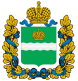 